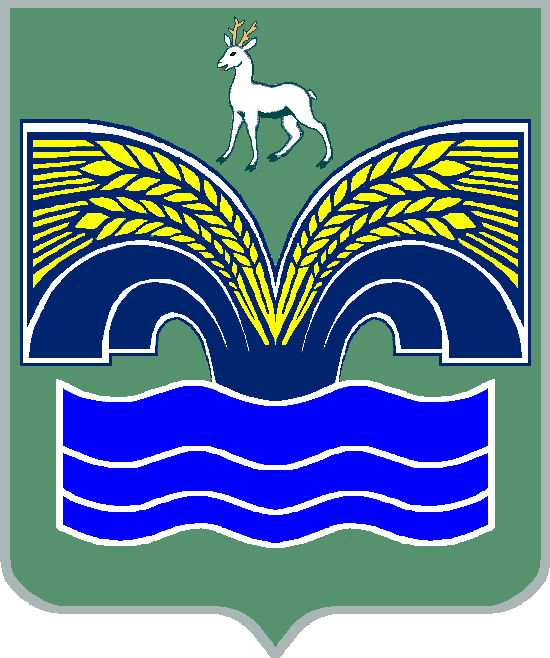 ГЛАВАСЕЛЬСКОГО ПОСЕЛЕНИЯ Красный ЯрМУНИЦИПАЛЬНОГО РАЙОНА Красноярский САМАРСКОЙ ОБЛАСТИПОСТАНОВЛЕНИЕот 26 июня 2018 года № 6О проведении публичных слушаний по проекту решения Собрания представителей сельского поселения Красный Яр муниципального района Красноярский Самарской области «О внесении изменений в Правила землепользования и застройки сельского поселения Красный Яр муниципального района Красноярский Самарской области»В соответствии со статьей 31 Градостроительного кодекса Российской Федерации, руководствуясь статьей 28 Федерального закона от 06 октября 2003 года №131-ФЗ «Об общих принципах организации местного самоуправления в Российской Федерации», Уставом сельского поселения Красный Яр муниципального района Красноярский Самарской области, главой V Правил землепользования и застройки сельского поселения Красный Яр муниципального района Красноярский Самарской области, утвержденных решением Собрания представителей сельского поселения Красный Яр муниципального  района Красноярский Самарской области от 22.07.2013 года № 45 ПОСТАНОВЛЯЮ:Провести на территории сельского поселения Красный Яр муниципального района Красноярский Самарской области публичные слушания по проекту решения Собрания представителей сельского поселения Красный Яр муниципального района Красноярский Самарской области «О внесении изменений в Правила землепользования и застройки сельского поселения Красный Яр муниципального района Красноярский Самарской области» (далее – проект Правил) (Приложение № 1 к настоявшему Постановлению).Срок проведения публичных слушаний по проекту Правил –с  30 июня 2018 года по  30 августа 2018 года.Органом, уполномоченным на организацию и проведение публичных слушаний в соответствии с настоящим постановлением, является Комиссия по подготовке проекта правил землепользования и застройки сельского поселения Красный Яр муниципального района Красноярский Самарской области (далее – Комиссия).Представление участниками публичных слушаний предложений и замечаний по проекту Правил, а также их учет осуществляется в соответствии с главой V Правил землепользования и застройки сельского поселения Красный Яр муниципального района Красноярский Самарской области, утвержденных решением Собрания представителей сельского поселения Красный Яр муниципального  района Красноярский Самарской области от 22.07.2013 года № 45.5. Место проведения публичных слушаний (место ведения протокола публичных слушаний) в сельском поселении Красный Яр муниципального района Красноярский Самарской области: 446370, Самарская область, Красноярский район, село Красный Яр, ул. Комсомольская, д. 90.6. Провести мероприятия по информированию жителей поселения по вопросу публичных слушаний в каждом населенном пункте: в селе Белозерки – 5 июля 2018 года в 16.00, по адресу: ул.Озерная, 30, здание Белозерского сельского Дома культуры «Звезда».в деревне Верхняя Солонцовка – – 5 июля 2018 года в 16.30, по адресу: ул.Садовая, 7;в поселке Водный – – 5 июля 2018 года в 17.30, по адресу: ул.Центральная, 1;в поселке Кириллинский – 5 июля 2018 года в 18.00, по адресу: ул.Кириллинская, 6;в поселке Кондурчинский – 5 июля 2018 года в 19.00, по адресу: ул.Центральная, 9;в поселке Кочкари – 5 июля 2018 года в 19.30, по адресу: ул.Шоссейная, 6;в селе Красный Яр – 6 июля 2018 года в 18.00, по адресу: ул.Комсомольская, 90; каб. 2.в поселке Линевый – 6 июля 2018 года в 16.00, по адресу: ул.Линевая, 21;в селе Малая Каменка – 6 июля 2018 года в 17.00, по адресу: ул.Центральная, 9, здание СДК «Кристалл».в селе Нижняя Солонцовка – 6 июля 2018 года в 19.00, по адресу: ул.Раздольная, 25;в поселке Подлесный – 5 июля 2018 года,  в 15.00, по адресу: п.Подлесный, 24 ;в деревне Средняя Солонцовка – 6 июля 2018 года в 19.30, по адресу: ул.Озерная, 2-2;в деревне Трухмянка – 4 июля 2018 года в 19.00, по адресу: ул.Луговая, 4;в поселке Угловой – 4  июля 2018 года в 18.00, по адресу: ул.Садовая, 4, здание СДК «Дружба».7. Комиссии в целях доведения до населения информации о содержании проекта Правил обеспечивает организацию выставок, экспозиций демонстрационных материалов проекта Правил в месте проведения публичных слушаний (месте ведения протокола публичных слушаний) и в местах проведения мероприятий по информированию жителей поселения по проекту Правил.8. Прием замечаний и предложений от жителей поселения и иных заинтересованных лиц по проекту Правил осуществляется по адресу, указанному в пункте 6 настоящего постановления в рабочие дни с 08 часов до 16 часов.9. Прием замечаний и предложений от жителей поселения и иных заинтересованных лиц по проекту Правил прекращается 23 августа 2018 года.10. Лицом, ответственным за ведение протокола публичных слушаний, протокола мероприятия по информированию жителей поселения по вопросу публичных слушаний – заместителя Главы сельского поселения Красный Яр Ведерникова.Лицом, председательствующим на мероприятии по информированию жителей поселения по вопросу публичных слушаний – заместителя Главы сельского поселения Красный Яр Серебрякова В.В.11. Опубликовать настоящее постановление в газете «Красноярский вестник» и разместить в сети Интернет на официальном сайте: http://kryarposelenie.ru.12. Комиссии в целях заблаговременного ознакомления жителей поселения и иных заинтересованных лиц с проектом Правил обеспечить:официальное опубликование проекта Правил в газете «Красноярский вестник».размещение проекта Правил на официальном сайте Администрации сельского поселения Красный Яр в информационно-телекоммуникационной сети «Интернет»  - http://kryarposelenie.ru;беспрепятственный доступ к ознакомлению с проектом Правил в здании Администрации поселения (в соответствии с режимом работы Администрации поселения).13. В случае, если настоящее постановление и (или) проект Правил будут опубликованы позднее календарной даты начала публичных слушаний, указанной в пункте 2 настоящего постановления, то дата начала публичных слушаний исчисляется со дня официального опубликования настоящего постановления и проекта Правил. При этом установленные в настоящем постановлении календарная дата, до которой осуществляется прием замечаний и предложений от жителей поселения и иных заинтересованных лиц, а также дата окончания публичных слушаний переносятся на соответствующее количество дней.Глава сельского поселения 						Красный Яр муниципальногорайона КрасноярскийСамарской области							А.Г. БушовВедерников А.В.Приложениек постановлению Главы сельского поселения Красный Яр муниципального района Красноярский Самарской области от   26.06.2018 г. №  6ПРОЕКТСОБРАНИЕ ПРЕДСТАВИТЕЛЕЙ СЕЛЬСКОГО ПОСЕЛЕНИЯ красный ярМУНИЦИПАЛЬНОГО РАЙОНА КрасноярскийСАМАРСКОЙ ОБЛАСТИРЕШЕНИЕот __________________ № ________О внесении изменений в Правила землепользования и застройки сельского поселения Красный Яр муниципального района Красноярский Самарской областиВ соответствии со статьей 32 Градостроительного кодекса Российской Федерации, пунктом 20 части 1 статьи 14 Федерального закона от 6 октября 2003 года № 131-ФЗ «Об общих принципах организации местного самоуправления в Российской Федерации», с учетом заключения о результатах публичных слушаний по проекту решения Собрания представителей сельского поселения Красный Яр муниципального района Красноярский Самарской области «О внесении изменений в Правила землепользования и застройки сельского поселения Красный Яр муниципального района Красноярский Самарской области» от __________, Собрание представителей сельского поселения Красный Яр муниципального района Красноярский Самарской области решило:1. Внести следующие изменения в Правила землепользования и застройки сельского поселения Красный Яр муниципального района Красноярский Самарской области, утверждённые решением Собрания представителей сельского поселения Красный Яр муниципального района Красноярский Самарской области от 22 июля 2013 № 45 (далее также – Правила):1.1) Статью 1 Правил дополнить пунктом 3 следующего содержания: «3. Термины и понятия используются в настоящих Правилах в значениях, установленных Градостроительным кодексом Российской Федерации и иными федеральными законами».1.2) Статью 2 Праивл признать утратившей силу.1.3) В статье 5 Правил: 1.3.1) пункты 3,4 изложить  в следующей редакции: «3)определение порядка организации и проведения общественных обсуждений или публичных слушаний по проектам, предусмотренным пунктом 2 статьи 29 Правил;  4) утверждение местных нормативов градостроительного проектирования и внесение в них изменений, определение порядка их подготовки, утверждения и внесения изменений»;1.3.2) в пункте 9 словама: «Собрания представителей поселения» заменить словами: «представительного органа поселения».1.4) В статье 6 Правил:1.4.1) подпункты 1,2,4 пункта 1 изложить в следующей редакции: «1) назначение общественных обсуждений или публичных слушаний по проектам, предусмотренным пунктом 2 статьи 29 Правил;2) обеспечение осуществления Администрацией поселения и должностными лицами местного самоуправления поселения полномочий по решению вопросов местного значения в сфере землепользования и застройки;осуществление полномочий, отнесенных законодательством о градостроительной деятельности, земельным законодательством к полномочиям главы местной администрации».1.4.2) подпункты 2,4 пункта 3 изложить в следующей редакции: «2) проверка проекта Правил и проектов о внесении изменения в Правила, представленных Комиссией по подготовке проекта правил землепользования и застройки поселения, на соответствие требованиям технических регламентов, генеральному плану поселения, схеме территориального планирования муниципального района Красноярский Самарской области, схемам территориального планирования двух и более субъектов Российской Федерации (в случае утверждения указанных  документов применительно к территории Самарской области), схеме территориального планирования Самарской области, схемам территориального планирования Российской Федерации;4) обеспечение подготовки документации по планировке территории поселения в пределах компетенции, установленной статьей 45 Градостроительного кодекса Российской Федерации, проверка указанной документации на соответствие требованиям, предусмотренным частью 10 статьи 45 Градостроительного кодекса Российской Федерации»; 1.4.3) подпункт 5 пункта 3 признать утратившим силу;1.4.4) подпункт 8 пункта 3 изложить в следующей редакции: «организация проведения общественных обсуждений или публичных слушаний по проектам, предусмотренным подпунктами 2, 3 и 6 пункта 2 статьи 29 Правил»;1.4.5) пункт 3 дополнить подпунктами 9.1, 9.2, 12 следующего содержания: «9.1) разработка программ комплексного развития систем коммунальной инфраструктуры поселения, программ комплексного развития транспортной инфраструктуры поселения, программ комплексного развития социальной инфраструктуры поселения;9.2) заключение договоров о комплексном развитии территории по инициативе правообладателей земельных участков и (или) расположенных на них объектов недвижимого имущества;12) осуществление иных полномочий, которые в соответствии с законодательством о градостроительной деятельности, земельным законодательством, Уставом поселения, Правилами, решениями Собрания представителей поселения и постановлениями Администрации поселения не отнесены к компетенции иных органов местного самоуправления поселения или Комиссии по подготовке проекта правил землепользования и застройки поселения».1.4.6) пункт 4 дополнить подпунктами 8.1, 8.2 следующего содержания:«8.1) о комплексном развитии территории по инициативе органа местного самоуправления в границах территорий, предусмотренных пунктом 3.2 статьи 10 Правил;8.2) об утверждении программ комплексного развития систем коммунальной инфраструктуры поселения, программ комплексного развития транспортной инфраструктуры поселения, программ комплексного развития социальной инфраструктуры поселения»;1.4.7) пункт 5 признать утратившим силу.1.5) В подпункте 4 пункта 3 статьи 7 Правил перед словами: «публичных слушаний» дополнить слова «общественных обсуждений или», слова: «подпунктами 1, 4, 5» заменить словами: «подпунктами 2, 5, 6».1.6) В статье 8 Правил:1.6.1) Пункт 3 изложить в следующей редакции: «В случаях, если существующие объекты инженерной и транспортной инфраструктур невозможно полностью приспособить с учетом потребностей инвалидов, собственники этих объектов до их реконструкции или капитального ремонта должны принимать согласованные с одним из общественных объединений инвалидов, осуществляющих свою деятельность на территории поселения, муниципального района Красноярский Самарской области, меры для обеспечения доступа инвалидов к месту предоставления услуги либо, когда это возможно, обеспечить предоставление необходимых услуг по месту жительства инвалида или в дистанционном режиме»;1.6.2) пункт 4 признать утратившим силу;1.6.3) в пункте 5 слова: «социальной инфраструктуры (жилым, общественным и производственным зданиям, строениям и сооружениям, спортивным учреждениям, местам отдыха, культурно-зрелищным и другим учреждениям)» заменить словами: «социальной, инженерной и транспортной инфраструктур (жилым, общественным и производственным зданиям, строениям и сооружениям, включая те, в которых расположены физкультурно-спортивные организации, организации культуры и другие организации), к местам отдыха и к предоставляемым в них услугам, а также осуществляет иные меры в пределах компетенции, установленной федеральными законами».1.7) Статью 9 Правил дополнить пунктом 4 следующего содержания: «Правила, проекты о внесении изменений в Правила подлежат размещению в федеральной государственной информационной системе территориального планирования не позднее чем по истечении десяти дней с даты утверждения указанных правил, проектов о внесении изменений в Правила».1.8) В статье 10 Правил:1.8.1) дополнить пунктами 3.1, 3.2 следующего содержания: «3.1) На карте градостроительного зонирования поселения в обязательном порядке отображаются:1)  границы населенных пунктов, входящих в состав поселения;2) границы зон с особыми условиями использования территорий;3) границы территорий объектов культурного наследия;4) границы территорий исторических поселений федерального и регионального значения (в случае установления указанных территорий применительно к территории поселения). Указанные границы могут отображаться на отдельных картах.3.2. В случае планирования на территории поселения деятельности по комплексному и устойчивому развитию территории границы таких территорий в обязательном порядке устанавливаются на карте градостроительного зонирования поселения. Границы таких территорий устанавливаются по границам одной или нескольких территориальных зон и могут отображаться на отдельной карте»;1.8.2) пункт 4 дополнить подпунктом 2.1 следующего содержания: «2.1) ограничения, установленные применительно к территориям объектов культурного наследия, территориям исторических поселений федерального значения, территориям исторических поселений регионального значения – в случаях, когда земельный участок или иное недвижимое имущество расположены в границах данных территорий».1.9) В статье 11 Правил:1.9.1) в подпункте 1 пункта 4 слова: «вновь» исключить;1.9.2) в подпункте 3 пункта 4 слова» «предоставленные» заменить словами: «предназначенные»;1.9.3) пункт 5 после слов: «особых экономических зон» дополнить словами: «и территорий опережающего социально-экономического развития»;1.9.4) дополнить пункт 6 следуюим предложением: «Использование земельных участков в границах особых экономических зон определяется органами управления особыми экономическими зонами»;1.9.5) пункт 8 дополнить подпунктом 4 следующего содержания:«4) расчетные показатели минимально допустимого уровня обеспеченности территории объектами коммунальной, транспортной, социальной инфраструктур и расчетные показатели максимально допустимого уровня территориальной доступности указанных объектов для населения в случае, если в границах территориальной зоны, применительно к которой устанавливается градостроительный регламент, предусматривается осуществление деятельности по комплексному и устойчивому развитию территории».1.10) Пункт 1 статьи 10 Правил изложить в следующей редакции: «Зонами с особыми условиями использования территорий являются охранные, санитарно-защитные зоны, зоны охраны объектов культурного наследия (памятников истории и культуры) народов Российской Федерации (далее также - объекты культурного наследия), защитные зоны объектов культурного наследия, водоохранные зоны, зоны затопления, подтопления, зоны санитарной охраны источников питьевого и хозяйственно-бытового водоснабжения, зоны охраняемых объектов, приаэродромная территория, иные зоны, устанавливаемые в соответствии с законодательством Российской Федерации». 1.11) В статье 13 Правил:1.11.1) дополнить пунктом 2.1 следующего содержания: «2.1. Установление основных видов разрешенного использования земельных участков и объектов капитального строительства является обязательным применительно к каждой территориальной зоне, в отношении которой устанавливается градостроительный регламент.»;1.11.2) пункты 5,6 принать утратившими силу;1.11.3) дополнить пунком 8 следующего содержания: «8. Виды разрешенного использования, не установленные в градостроительных регламентах, являются запрещенными, за исключением случаев, указанных в пункте 2 статьи 52.1  Правил».1.12) В тексте статьи 15 перед словами: «публичных слушаниях» и «публичных слушаний» дополнить, соответственно слова: «общественных обсуждениях или» и «общественных обсуждений или», слова: «Вопрос» заменить словами: «Проект решения».1.13) В статье 16 Правил:1.13.1) в пункте 2 слова: «могут включать» заменить словами «включают»;1.13.2) подпункт 5 пункта 3 признать утратившим силу;1.13.3) дополнить пунктми 3-5 следующего содержания: «3. В случае, если в градостроительном регламенте применительно к определенной территориальной зоне не устанавливаются предельные (минимальные и (или) максимальные) размеры земельных участков, в том числе их площадь, и (или) предусмотренные подпунктами 2 - 4 пункта 2 настоящей статьи Правил предельные параметры разрешенного строительства, реконструкции объектов капитального строительства, непосредственно в градостроительном регламенте применительно к этой территориальной зоне указывается, что такие предельные (минимальные и (или) максимальные) размеры земельных участков, предельные параметры разрешенного строительства, реконструкции объектов капитального строительства не подлежат установлению.4. Наряду с указанными в подпунктах 2 - 4 пункта 2 настоящей статьи предельными параметрами разрешенного строительства, реконструкции объектов капитального строительства в градостроительном регламенте могут быть установлены иные предельные параметры разрешенного строительства, реконструкции объектов капитального строительства.5. В пределах отдельных территориальных зон в соответствии с настоящими Правилами установлены подзоны с одинаковыми видами разрешенного использования земельных участков и объектов капитального строительства, но с различными предельными (минимальными и (или) максимальными) размерами земельных участков и предельными параметрами разрешенного строительства, реконструкции объектов капитального строительства, сочетаниями таких размеров и параметров».1.14) В статье 17 Правил:1.14.1) тексте статьи  перед словами: «публичных слушаниях» и «публичных слушаний» дополнить, соответственно слова: «общественных обсуждениях или» и «общественных обсуждений или»;1.14.2) в пункте 4 слова: «Вопрос» заменить словами: «Проект решения»;1.14.3) в пункте 7 слова: «семидневный» заменить словами: «трехдневный».1.15) Внести следующие изменения в Главу III Правил:1.15.1) дополнить Главу III Правил статьей 21.1 следующего содержания:«Статья 21.1. Инженерные изыскания для подготовки документации по планировке территории1. Подготовка документации по планировке территории осуществляется в соответствии с материалами и результатами инженерных изысканий. Виды инженерных изысканий, необходимых для подготовки документации по планировке территории, порядок их выполнения, а также случаи, при которых требуется их выполнение, устанавливаются Правительством Российской Федерации.2. В соответствии с установленными Постановлением Правительства Российской Федерации правилами проведения инженерных изысканий, необходимых для подготовки документации по планировке территории, выполнение инженерных изысканий осуществляется в следующих случаях:а) недостаточность материалов инженерных изысканий, размещенных в информационных системах обеспечения градостроительной деятельности, федеральной государственной информационной системе территориального планирования, государственном фонде материалов и данных инженерных изысканий, Едином государственном фонде данных о состоянии окружающей среды, ее загрязнении, схемах комплексного использования и охраны водных объектов и государственном водном реестре;б) невозможность использования ранее выполненных инженерных изысканий с учетом срока их давности, определенного в соответствии с законодательством Российской Федерации.3. Достаточность материалов инженерных изысканий определяется уполномоченными в соответствии со статьей 45 Градостроительного кодекса Российской Федерации органами, физическими или юридическими лицами, по инициативе которых принимается решение о подготовке документации по планировке территории, либо лицом, принимающим решение о подготовке документации по планировке территории самостоятельно в соответствии с частью 1.1 статьи 45 Градостроительного кодекса Российской Федерации, до принятия решения о ее подготовке».1.15.2) В главе III Правил статьи 19-24 изложить в следующей редакции:«Статья 19.  Назначение документации по планировке территории поселения1. Подготовка документации по планировке территории осуществляется в целях обеспечения устойчивого развития территории поселения, в том числе выделения элементов планировочной структуры, установления границ земельных участков, установления границ зон планируемого размещения объектов капитального строительства.2. В соответствии с частями 2 и 3 статьи 41 Градостроительного кодекса Российской Федерации подготовка документации по планировке территории в целях размещения объектов капитального строительства является обязательной:1) применительно к территории, в границах которой предусматривается осуществление деятельности по комплексному и устойчивому развитию территории, в соответствии с пунктом 3.2 статьи 10 Правил;2) в случаях, установленных частью 3 статьи 41 Градостроительного кодекса Российской Федерации:а) необходимо изъятие земельных участков для государственных или муниципальных нужд в связи с размещением объекта капитального строительства федерального, регионального или местного значения; б) необходимы установление, изменение или отмена красных линий; в) необходимо образование земельных участков в случае, если в соответствии с земельным законодательством образование земельных участков осуществляется только в соответствии с проектом межевания территории; г) размещение объекта капитального строительства планируется на территориях двух и более муниципальных образований, имеющих общую границу (за исключением случая, если размещение такого объекта капитального строительства планируется осуществлять на землях или земельных участках, находящихся в государственной или муниципальной собственности, и для размещения такого объекта капитального строительства не требуются предоставление земельных участков, находящихся в государственной или муниципальной собственности, и установление сервитутов); д) планируются строительство, реконструкция линейного объекта (за исключением случая, если размещение линейного объекта планируется осуществлять на землях или земельных участках, находящихся в государственной или муниципальной собственности, и для размещения такого линейного объекта не требуются предоставление земельных участков, находящихся в государственной или муниципальной собственности, и установление сервитутов). Правительством Российской Федерации могут быть установлены иные случаи, при которых для строительства, реконструкции линейного объекта не требуется подготовка документации по планировке территории.Статья 20. Виды документации по планировке территории поселения1. Видами документации по планировке территории являются:1) проект планировки территории;2) проект межевания территории.2. Применительно к территории, в границах которой не предусматривается осуществление деятельности по комплексному и устойчивому развитию территории, а также не планируется размещение линейных объектов, допускается подготовка проекта межевания территории без подготовки проекта планировки территории в целях, предусмотренных частью 2 статьи 43 Градостроительного кодекса Российской Федерации:1) определения местоположения границ образуемых и изменяемых земельных участков;2) установления, изменения, отмены красных линий для застроенных территорий, в границах которых не планируется размещение новых объектов капитального строительства, а также для установления, изменения, отмены красных линий в связи с образованием и (или) изменением земельного участка, расположенного в границах территории, применительно к которой не предусматривается осуществление деятельности по комплексному и устойчивому развитию территории, при условии, что такие установление, изменение, отмена влекут за собой исключительно изменение границ территории общего пользования.3. Проект планировки территории является основой для подготовки проекта межевания территории, за исключением случаев, когда в соответствии с частью 2 статьи 43 Градостроительного кодекса Российской Федерации допускается подготовка проекта межевания территории без подготовки проекта планировки территории. Подготовка проекта межевания территории осуществляется в составе проекта планировки территории или в виде отдельного документа.4. Подготовка документации по планировке территории осуществляется в соответствии с требованиями, установленными Градостроительным кодексом Российской Федерации.Статья 21. Принятие решения о подготовке документации по планировке территории поселения1. Решения о подготовке документации по планировке территории применительно к территории поселения принимаются Администрацией поселения, за исключением случаев, указанных в пунктах 2 и 3 настоящей статьи, по собственной инициативе Администрации поселения или по инициативе физических и (или) юридических лиц о подготовке документации по планировке территории.2. В случаях, установленных частями 2-4.2 и 5.2 статьи 45 Градостроительного кодекса Российской Федерации, решение о подготовке документации по планировке территории принимают уполномоченные федеральные органы исполнительной власти, органы исполнительной власти Самарской области, органы местного самоуправления муниципального района Красноярский Самарской области.3. Решения о подготовке документации по планировке территории принимаются самостоятельно заинтересованными лицами, указанными в части 1.1 статьи 45 Градостроительного кодекса Российской Федерации:1) лицами, с которыми заключены договоры о развитии застроенной территории, договоры о комплексном освоении территории, в том числе в целях строительства жилья экономического класса, договоры о комплексном развитии территории по инициативе органа местного самоуправления;2) лицами, указанными в части 3 статьи 46.9 Градостроительного кодекса Российской Федерации;3) правообладателями существующих линейных объектов, подлежащих реконструкции, в случае подготовки документации по планировке территории в целях их реконструкции;4) субъектами естественных монополий, организациями коммунального комплекса в случае подготовки документации по планировке территории для размещения объектов федерального значения, объектов регионального значения, объектов местного значения.5) садоводческим или огородническим некоммерческим товариществом в отношении земельного участка, предоставленного такому товариществу для ведения садоводства или огородничества (вступает в силу с 01 января 2019 года).4. В соответствии с частью 7 статьи 45 Градостроительного кодекса Российской Федерации в случае принятия решения о подготовке документации по планировке территории поселения органами или лицами, указанными в пунктах 2 и 3 настоящей статьи, уведомление о принятом решении направляется Главе поселения не позднее десяти дней со дня принятия такого решения.публич5. Физические и (или) юридические лица, заинтересованные в проведении работ по планировке территории поселения, подают заявление о подготовке документации по планировке территории в Администрацию поселения лично или направляют заявление по почте заказным письмом с уведомлением о вручении. В указанном заявлении должны содержаться сведения, предусмотренные подпунктами 1-5 пункта 10 настоящей статьи. 6. В случаях, предусмотренных пунктом 2 статьи 21.1 Правил, к заявлению о подготовке документации по планировке территории должен прилагаться проект задания на выполнение инженерных изысканий, необходимых в целях подготовки документации по планировке территории, составленный заявителем в соответствии с требованиями, предусмотренными постановлением Правительства Российской Федерации. В иных случаях, когда заявителем в соответствии с пунктом 3 статьи 21.1 Правил определена достаточность имеющихся инженерных изысканий для подготовки документации по планировке территории, содержащей следующие сведения:1) об объекте инженерных изысканий;2) основные требования к результатам инженерных изысканий;2) границы территорий проведения инженерных изысканий;3) виды инженерных изысканий;4) описание объекта планируемого размещения капитального строительства.В иных случаях, когда заявителем в соответствии с пунктом 3 статьи 21.1 Правил определена достаточность имеющихся инженерных изысканий для подготовки документации по планировке территории, в заявлении должны быть указаны сведения о проведенных инженерных изысканиях с приложением подтверждающих документов.7. В случае подготовки документации по планировке территории по инициативе Администрации поселения проект задания, предусмотренный пунктом 6 настоящей статьи, подготавливается уполномоченным должностным лицом Администрации поселения. 8. Уполномоченное должностное лицо Администрации поселения регистрирует и рассматривает заявления заинтересованных лиц, а также подготавливает для Главы поселения рекомендации о принятии решения о подготовке документации по планировке территории или об отказе в принятии решения о подготовке документации по планировке территории.9. В течение четырнадцати рабочих дней со дня представления заинтересованными лицами заявления, указанного в пункта 5 настоящей статьи, Глава поселения издает постановление Администрации поселения о подготовке документации по планировке территории либо об отказе в подготовке документации по планировке территории с указанием причин отказа.10. В постановлении Администрации поселения о подготовке документации по планировке территории должны содержаться следующие сведения:1) о границах территории, применительно к которой осуществляется планировка территории (в виде описания и соответствующей схемы);2) цели планировки территории (инвестиционно-строительные намерения заявителя);3) сроки подготовки документации по планировке территории;4) вид разрабатываемой документации по планировке территории;5) источник финансирования подготовки документации по планировке территории;6) срок подачи физическими и (или) юридическими лицами предложений, касающихся порядка, сроков подготовки и содержания документации по планировке территории;7) информация об утверждении задания на выполнение инженерных изысканий, необходимых в целях подготовки документации по планировке территории.11. Администрация поселения отказывает в принятии решения о подготовке документации по планировке территории по следующим основаниям:1) в случаях, предусмотренных пунктами 2 и 3 настоящей статьи;2) отсутствие в представленном заявлении физического или юридического лица сведений, указанных в подпунктах 1-5 пункта 10 настоящей статьи;3) непредоставление проекта задания на выполнение инженерных изысканий, необходимых в целях подготовки документации по планировке территории, либо сведений о проведенных инженерных изысканиях с приложением подтверждающих документов;4) отсутствие в бюджете поселения средств на подготовку документации по планировке территории, указанной в заявлении физического или юридического лица о подготовке документации по планировке территории, при одновременном отсутствии в представленном в Администрацию поселения заявлении физического или юридического лица указания на намерение соответствующего лица обеспечить подготовку документации по планировке территории за свой счет;5) в иных случаях, установленных федеральными законами. 12. Постановление Администрации поселения о подготовке документации по планировке территории подлежит опубликованию в течение трех дней со дня издания в порядке, установленном Уставом поселения для официального опубликования муниципальных правовых актов, а также размещается на официальном сайте поселения в сети «Интернет».13. Постановление Администрации поселения об отказе в подготовке документации по планировке территории направляется заявителю не позднее трех дней со дня принятия, и может быть обжаловано в судебном порядке. Задание на выполнение инженерных изысканий, представленное заявителем в соответствии с пунктом 6 настоящей статьи, в указанном случае возвращается заявителю без утверждения. Статья 22. Подготовка документации по планировке территории поселения1. Администрация поселения обеспечивает подготовку документации по планировке территории поселения за исключением случаев, когда в соответствии с частями 2-4.2 и 5.2 статьи 45 Градостроительного кодекса Российской Федерации обеспечение подготовки документации по планировке территории осуществляется уполномоченными федеральным органом исполнительной власти, органом исполнительной власти Самарской области, органом метсного самоуправления муниципального района Красноярский Самарской области или лицами, указанными в части 1.1 статьи 45 Градостроительного кодекса Российской Федерации.2. В соответствии с частью 10 статьи 45 Градостроительного кодекса Российской Федерации подготовка документации по планировке территории осуществляется:1) на основании: документов территориального планирования; Правил (за исключением подготовки документации по планировке территории, предусматривающей размещение линейных объектов);2) в соответствии с: программами комплексного развития систем коммунальной инфраструктуры, программами комплексного развития транспортной инфраструктуры, программами комплексного развития социальной инфраструктуры; нормативами градостроительного проектирования; требованиями технических регламентов, сводов правил;3) с учетом: материалов и результатов инженерных изысканий, границ территорий объектов культурного наследия, включенных в единый государственный реестр объектов культурного наследия (памятников истории и культуры) народов Российской Федерации;границ территорий выявленных объектов культурного наследия; границ зон с особыми условиями использования территорий.3. Со дня опубликования постановления Администрации поселения о подготовке документации по планировке территории и не позднее срока, предусмотренного указанным постановлением, физические и (или) юридические лица вправе представить в Администрацию поселения предложения, касающиеся порядка, сроков подготовки и содержания документации по планировке территории.4. В срок не позднее пятнадцати рабочих дней со дня представления предложений заинтересованных лиц, предусмотренных частью 3 настоящей статьи, Администрация поселения рассматривает указанные предложения, подготавливает и направляет заявителям мотивированный ответ о возможности или невозможности их учета при подготовке документации о планировке территории. 5. Подготовка документации по планировке территории осуществляется Администрацией поселения самостоятельно либо привлекаемыми на основании муниципального контракта, заключенного в соответствии с законодательством Российской Федерации о контрактной системе в сфере закупок товаров, работ, услуг для обеспечения государственных и муниципальных нужд, иными лицами, за исключением случая, указанного в части 1.1 статьи 45 Градостроительного кодекса Российской Федерации. Подготовка документации по планировке территории, в том числе предусматривающей размещение объектов федерального значения, объектов регионального значения, объектов местного значения, может осуществляться физическими или юридическими лицами за счет их средств.6. Обязательному включению в муниципальный контракт о выполнении работ по подготовке документации по планировке территории подлежит условие об обязанности подрядчика доработать документацию по планировке территории с учетом результатов общественных обсуждений или публичных слушаний, проведенных по проектам планировки территории и проектам межевания территории, подготовленным подрядчиком в составе документации по планировке территории. 7. Заинтересованные лица, указанные в части 1.1 статьи 45 Градостроительного кодекса Российской Федерации, осуществляют подготовку документации по планировке территории в соответствии с требованиями, указанными в части 10 статьи 45 Градостроительного кодекса Российской Федерации, и направляют ее для утверждения в Администрацию поселения.8. Администрация поселения в течение тридцати дней со дня получения осуществляет проверку документации по планировке территории на соответствие требованиям, предусмотренным частью 10 статьи 45 Градостроительного кодекса Российской Федерации.9. По результатам проверки представленной документации по планировке территории Администрация поселения принимает одно из следующих решений:о направлении документации по планировке территории Главе поселения;о направлении документации по планировке территории на доработку, с указанием выявленных недостатков. 10. В случае принятия Администрацией поселения решения, предусмотренного подпунктом 1 пункта 9 настоящей статьи, проект планировки территории и (или) проект межевания территории, подготовленные в составе документации по планировке территории, до их утверждения подлежат обязательному обсуждению на общественных обсуждениях или публичных слушаниях, проводимых в порядке, предусмотренном главой V Правил, за исключением случаев, установленных частью 5.1 статьи 46 и частью 12 статьи 43 Градостроительного кодекса Российской Федерации. В случаях, предусмотренных частями 12.3, 12.4 статьи 45 Градостроительного кодекса Российской Федерации, документации по планировке направляется на согласование с уполномоченными органами власти.11. В соответствии с частью 5.1 статьи 46 Градостроительного кодекса Российской Федерации общественные обсуждения или публичные слушания по проекту планировки территории и проекту межевания территории не проводятся, если они подготовлены в отношении:1) территории, в границах которой в соответствии с правилами землепользования и застройки предусматривается осуществление деятельности по комплексному и устойчивому развитию территории;2) территории в границах земельного участка, предоставленного некоммерческой организации, созданной гражданами, для ведения садоводства, огородничества, дачного хозяйства или для ведения дачного хозяйства иному юридическому лицу;3) территории для размещения линейных объектов в границах земель лесного фонда.12. В соответствии с частью 12 статьи 43 Градостроительного кодекса Российской Федерации общественные обсуждения или публичные слушания не проводятся в случае подготовки в виде отдельного документа проекта межевания территории, расположенной в границах элемента или элементов планировочной структуры, утвержденных проектом планировки территории, за исключением случая подготовки проекта межевания территории для установления, изменения, отмены красных линий в связи с образованием и (или) изменением земельного участка, расположенного в границах территории, в отношении которой не предусматривается осуществление деятельности по комплексному и устойчивому развитию территории, при условии, что такие установление, изменение красных линий влекут за собой изменение границ территории общего пользования.13. В соответствии с частью 10 статьи 46.9 Градостроительного кодекса Российской Федерации без проведения общественных обсуждений или публичных слушаний утверждается документация по планировке территории, подлежащей комплексному развитию по инициативе правообладателей.14. Не позднее чем через пятнадцать дней со дня завершения общественных обсуждений или публичных слушаний Администрация поселения направляет Главе поселения подготовленную документацию по планировке территории, протокол общественных обсуждений или публичных слушаний по проекту планировки территории и (или) проекту межевания территории и заключение о результатах общественных обсуждений или публичных слушаний.Статья 23. Утверждение документации по планировке территории поселения1. Глава поселения с учетом протокола общественных обсуждений или публичных слушаний по проекту планировки территории, проекту межевания территории и заключения о результатах общественных обсуждений или публичных слушаний в течение 14 рабочих дней со дня поступления указанной документации принимает в форме постановления Администрации поселения одно из следующих решений:об утверждении документации по планировке территории; об отклонении документации по планировке территории и направлении ее в Администрацию поселения на доработку с учетом заключения о результатах общественных обсуждений или публичных слушаний и протокола общественных обсуждений или публичных слушаний.2. В соответствии с частью 13.1 статьи 46 Градостроительного кодекса Российской Федерации основанием для отклонения документации по планировке территории, подготовленной лицами, указанными в части 1.1 статьи 45 Градостроительного кодекса Российской Федерации, и направления ее на доработку является несоответствие такой документации требованиям, указанным в части 10 статьи 45 Градостроительного кодекса Российской Федерации. В иных случаях отклонение представленной такими лицами документации по планировке территории не допускается.3. Постановление Администрации поселения об утверждении документации по планировке территории и утвержденная им документация по планировке территории (проекты планировки территории и проекты межевания территории) в течение семи дней со дня издания подлежат опубликованию в порядке, установленном Уставом поселения для официального опубликования муниципальных правовых актов, и размещаются на официальном сайте поселения в сети «Интернет».4. В случае принятия Главой поселения решения об отклонении документации по планировке территории, указанная документация вместе с протоколом общественных обсуждений или публичных слушаний и заключением о результатах общественных обсуждений или публичных слушаний направляется Администрацией поселения на доработку. Разработчик дорабатывает документацию по планировке территории с учетом протокола общественных обсуждений или публичных слушаний, заключения о результатах общественных обсуждений или публичных слушаний и передает в Администрацию поселения.5. Не позднее пяти дней со дня получения от разработчика документации по планировке территории в соответствии с пунктом 4 настоящей статьи, Администрация поселения направляет Главе поселения доработанную с учетом протокола общественных обсуждений или публичных слушаний и заключения о результатах общественных обсуждений или публичных слушаний документацию по планировке территории, протокол общественных обсуждений или публичных слушаний по проекту планировки территории и проекту межевания территории и заключение о результатах общественных обсуждений или публичных слушаний.6. После доработки документации по планировке территории в порядке, установленном пунктом 4 настоящей статьи, Глава поселения принимает решение в соответствии с пунктом 1 настоящей статьи. 7. Внесение изменений в документацию по планировке территории допускается путем утверждения ее отдельных частей с соблюдением требований об обязательном опубликовании такой документации в порядке, установленном законодательством. В указанном случае согласование документации по планировке территории осуществляется применительно к утверждаемым частям.Статья 24. Градостроительные планы земельных участков1. В целях обеспечения субъектов градостроительной деятельности информацией, необходимой для архитектурно-строительного проектирования, строительства, реконструкции объектов капитального строительства в границах земельного участка выдается градостроительный план земельного участка.2. Градостроительные планы земельных участков подготавливаются на основании документов территориального планирования и градостроительного зонирования, нормативов градостроительного проектирования, документации по планировке территории, сведений, содержащихся в государственном кадастре недвижимости, федеральной государственной информационной системе территориального планирования, информационной системе обеспечения градостроительной деятельности, а также технических условий подключения (технологического присоединения) объектов капитального строительства к сетям инженерно-технического обеспечения.3. В целях получения градостроительного плана земельного участка правообладатель земельного участка обращается с заявлением в Администрацию поселения. Заявление о выдаче градостроительного плана земельного участка может быть подано заявителем через многофункциональный центр. 4. Администрация поселения в течение двадцати рабочих дней после получения заявления, указанного в пункте 3 настоящей статьи, осуществляет подготовку, регистрацию градостроительного плана земельного участка и выдает его заявителю. Градостроительный план земельного участка выдается заявителю без взимания платы. 5. При подготовке градостроительного плана земельного участка Администрация поселения в течение семи дней с даты получения заявления о выдаче такого документа направляет в организации, осуществляющие эксплуатацию сетей инженерно-технического обеспечения, запрос о предоставлении технических условий для подключения (технологического присоединения) планируемого к строительству или реконструкции объекта капитального строительства к сетям инженерно-технического обеспечения.  6. Информация, указанная в градостроительном плане земельного участка, может быть использована для подготовки проектной документации, для получения разрешения на строительство в течение трех лет со дня его выдачи. По истечении этого срока использование информации, указанной в градостроительном плане земельного участка, в предусмотренных настоящим пунктом целях не допускается.1.16) Признать утратившими силу статьи 26-28 Правил в связи с принятием Закона Самарской области от 27.10.2016 № 108-ГД «О закреплении вопросов местного значения за сельскими поселениями Самарской области».1.17) Статьи 29-33 Правил изложить в следующей редакции: «Статья 29. Общие положения об организации и проведении общественных обсуждений или публичных слушаний 1. Осуществление жителями поселения права на участие в общественных  обсуждениях или  публичных слушаниях основывается на принципах законности и добровольности такого участия.2. Общественные обсуждения или публичные слушания проводятся в поселении по следующим проектам:проект правил благоустройства территорий, проект внесения изменений в правила благоустройства;проект Правил, проект внесения изменений в Правила, за исключением случая, предусмотренного пунктом 3.1 статьи 50 Правил;3) проект генерального плана поселения, проект внесения изменений в генеральный план поселения;4) проект планировки территории поселения, проект межевания территории поселения, проект внесения изменений в проект планировки и (или) проект межевания за исключением случаев, предусмотренных пунктами 11- 13 статьи 22 Правил;5) проект решения о предоставлении разрешения на условно разрешенный вид использования земельного участка или объекта капитального строительства;6) проект решения о предоставлении разрешения на отклонение от предельных параметров разрешенного строительства, реконструкции объектов капитального строительства.3. Участниками общественных обсуждений или публичных слушаний по проектам, указанным в подпунктах 1-4 пункта 2 настоящей статьи, являются:1) граждане, постоянно проживающие на территории, в отношении которой подготовлены данные проекты;2) правообладатели находящихся в границах этой территории земельных участков и (или) расположенных на них объектов капитального строительства, а также правообладатели помещений, являющихся частью указанных объектов капитального строительства.3.1. Участниками общественных обсуждений или публичных слушаний по  проектам, указанным в подпунктах 5, 6 пункта 2 настоящей статьи являются:1)  граждане, постоянно проживающие в пределах территориальной зоны, в границах которой расположен земельный участок или объект капитального строительства, в отношении которых подготовлены данные проекты;2) правообладатели находящихся в границах этой территориальной зоны земельных участков и (или) расположенных на них объектов капитального строительства;3) граждане, постоянно проживающие в границах земельных участков, прилегающих к земельному участку, в отношении которого подготовлены данные проекты правообладатели таких земельных участков или расположенных на них объектов капитального строительства;4) правообладатели помещений, являющихся частью объекта капитального строительства, в отношении которого подготовлены данные проекты;5) в случае, если условно разрешенный вид использования земельного участка или объекта капитального строительства может оказать негативное воздействие на окружающую среду, также правообладатели земельных участков и объектов капитального строительства, подверженных риску негативного воздействия на окружающую среду в результате реализации данных проектов.4. Правила, формы участия и взаимодействия участников публичных слушаний, указанных в пункте 3 настоящей статьи, определяются ст. 5.1 ГрК РФ, законами Самарской области, Уставом сельского поселения Красный Яр муниципального района Красноярский Самарской области Самарской области, Правилами и иными муниципальными правовыми актами поселения. 5. При организации и проведении общественных обсуждений  или публичных слушаний участники публичных слушаний руководствуются следующими принципами проведения общественных обсуждений  или публичных слушаний:1) принцип заблаговременного оповещения жителей поселения о времени и месте проведения общественных обсуждений  или публичных слушаний;2) принцип заблаговременного ознакомления с проектом муниципального правового акта жителей поселения и иных заинтересованных лиц;3) принцип обеспечения всем заинтересованным лицам равных возможностей для выражения своего мнения в отношении вопросов, выносимых на публичные слушания;4) принцип обеспечения волеизъявления жителей поселения на общественных обсуждениях  или публичных слушаниях;5) принцип эффективного взаимодействия участников общественных обсуждений  или публичных слушаний в целях достижения общественно значимых результатов посредством проведения публичных слушаний.5.1. Процедура проведения публичных слушаний состоит из следующих этапов:1) оповещение о начале публичных слушаний;2) размещение проекта, подлежащего рассмотрению на публичных слушаниях, и информационных материалов к нему на официальном сайте и открытие экспозиции или экспозиций такого проекта;3) проведение экспозиции или экспозиций проекта, подлежащего рассмотрению на публичных слушаниях;4) проведение собрания или собраний участников публичных слушаний;5) подготовка и оформление протокола публичных слушаний;6) подготовка и опубликование заключения о результатах публичных слушаний.5.2. Процедура проведения общественных обсуждений состоит из следующих этапов: 1) оповещение о начале общественных обсуждений; 2) размещение проекта, подлежащего рассмотрению на общественных обсуждениях, и информационных материалов к нему на официальном сайте поселения в сети «Интернет» (далее - официальный сайт) и (или) в государственной или муниципальной информационной системе, обеспечивающей проведение общественных обсуждений с использованием информационно-телекоммуникационной сети «Интернет» (далее  - сеть «Интернет»), либо на региональном портале государственных и муниципальных услуг (далее - информационные системы) и открытие экспозиции или экспозиций такого проекта; 3) проведение экспозиции или экспозиций проекта, подлежащего рассмотрению на общественных обсуждениях; 4) подготовка и оформление протокола общественных обсуждений; 5) подготовка и опубликование заключения о результатах общественных обсуждений».Статья 30 Оповещение о начале общественных обсуждений или публичных слушаний. Экспозиция проектов, вынесенных на общественные обсуждения или публичные слушания1.   Оповещение о начале  общественных обсуждений или публичных слушаний по вопросам , указанным в пункте 2 статьи 29 Правил, осуществляется в форме принятия постановления Главы поселения о проведении публичных слушаний по инициативе Главы поселения или Администрации поселения или на основании рекомендации Комиссии в соответствии со статьей 33 Правил на организацию проведения публичных слушаний органа: 1) не позднее чем за семь дней до дня размещения на официальном сайте или в информационных системах проекта, подлежащего рассмотрению на  общественных обсуждениях или публичных слушаниях, подлежит опубликованию в порядке, установленном Уставом поселения для официального опубликования муниципальных правовых актов, и размещается на официальном сайте поселения в сети «Интернет»;2) распространяется на информационных стендах, оборудованных около Администрации сельского поселения Красный Яр муниципального района Красноярский Самарской области, в местах массового скопления граждан и в иных местах, расположенных на территории,   в отношении которой  подготовлены соответствующие проекты, и (или) в границах территориальных зон и (или) земельных участков (территория, в пределах которой проводятся общественные обсуждения или публичные слушания), иными способами, обеспечивающими доступ участников общественных обсуждений или   публичных слушаний к указанной информации.2. Оповещение о начале  общественных обсуждений или публичных слушаний  должно содержать:1) информацию о проекте, подлежащем рассмотрению на общественных обсуждениях или публичных слушаниях, и перечень информационных материалов к такому проекту;2) информацию о порядке и сроках проведения  общественных обсуждений или публичных слушаний по проекту, подлежащему рассмотрению на общественных обсуждениях или публичных слушаниях;3) информацию о месте, дате открытия экспозиции или экспозиций проекта, подлежащего рассмотрению на общественных обсуждениях или публичных слушаниях, о сроках проведения экспозиции или экспозиций такого проекта, о днях и часах, в которые возможно посещение указанных экспозиции или экспозиций; 4) информацию о порядке, сроке и форме внесения участниками общественных обсуждений или публичных слушаний предложений и замечаний, касающихся проекта, подлежащего рассмотрению на общественных обсуждениях или публичных слушаниях.3.Участники публичных слушаний в целях идентификации представляют сведения о себе:1) (фамилию, имя, отчество (при наличии);2) дату рождения;3) адрес места жительства (регистрации) - для физических лиц; 4) наименование, основной государственный регистрационный номер, место нахождения и адрес - для юридических лиц) с приложением документов, подтверждающих такие сведения.3.1. Участники общественных обсуждений или публичных слушаний в целях идентификации представляют сведения о себе (фамилию, имя, отчество (при наличии), дату рождения, адрес места жительства (регистрации) - для физических лиц; наименование, основной государственный регистрационный номер, место нахождения и адрес - для юридических лиц) с приложением документов, подтверждающих такие сведения. Участники общественных обсуждений или публичных слушаний, являющиеся правообладателями соответствующих земельных участков и (или) расположенных на них объектов капитального строительства и (или) помещений, являющихся частью указанных объектов капитального строительства, также представляют сведения соответственно о таких земельных участках, объектах капитального строительства, помещениях, являющихся частью указанных объектов капитального строительства, из Единого государственного реестра недвижимости и иные документы, устанавливающие или удостоверяющие их права на такие земельные участки, объекты капитального строительства, помещения, являющиеся частью указанных объектов капитального строительства.3.2. Не требуется представление указанных в пункте 3.1 настоящей статьи документов, подтверждающих сведения об участниках общественных обсуждений (фамилию, имя, отчество (при наличии), дату рождения, адрес места жительства (регистрации) - для физических лиц; наименование, основной государственный регистрационный номер, место нахождения и адрес - для юридических лиц), если данными лицами вносятся предложения и замечания, касающиеся проекта, подлежащего рассмотрению на общественных обсуждениях, посредством официального сайта или информационных систем (при условии, что эти сведения содержатся на официальном сайте или в информационных системах). При этом для подтверждения сведений, указанных в пункте 3.1 настоящей статьи, может использоваться единая система идентификации и аутентификации.  4. В период размещения проекта, подлежащего рассмотрению на   общественных обсуждениях или публичных слушаниях, и информационных материалов к нему и проведения экспозиции или экспозиций такого проекта участники  общественных обсуждений или публичных слушаний  имеют право вносить предложения и замечания, касающиеся такого проекта:1) посредством официального сайта или информационных систем (в случае проведения общественных обсуждений); 2) в письменной или устной форме в ходе проведения собрания или собраний участников публичных слушаний (в случае проведения публичных слушаний); 3) в письменной форме в адрес организатора общественных обсуждений или публичных слушаний; 4) посредством записи в книге (журнале) учета посетителей экспозиции проекта, подлежащего рассмотрению на общественных обсуждениях или публичных слушаниях.4.1. Предложения и замечания, внесенные в соответствии с пунктом 4 настоящей статьи, не рассматриваются в случае выявления факта представления участником общественных обсуждений или публичных слушаний недостоверных сведений.5. Участник общественных обсуждений или публичных слушаний, который внес предложения и замечания, касающиеся проекта, рассмотренного на общественных обсуждениях или публичных слушаниях, имеет право получить выписку из протокола общественных обсуждений или публичных слушаний, содержащую внесенные этим участником предложения и замечания.6. Организатором общественных обсуждений или публичных слушаний обеспечивается равный доступ к проекту, подлежащему рассмотрению на общественных обсуждениях или публичных слушаниях, всех участников общественных обсуждений или публичных слушаний (в том числе путем предоставления при проведении общественных обсуждений доступа к официальному сайту, информационным системам в многофункциональных центрах предоставления государственных и муниципальных услуг и (или) помещениях органов государственной власти субъектов Российской Федерации, органов местного самоуправления, подведомственных им организаций).7. В ходе работы экспозиции должны быть организованы консультирование посетителей экспозиции, распространение информационных материалов о проекте, подлежащем рассмотрению на общественных обсуждениях или публичных слушаниях. Консультирование посетителей экспозиции осуществляется представителями уполномоченного на проведение общественных обсуждений или публичных слушаний органа местного самоуправления или созданного им коллегиального совещательного органа (далее - организатор общественных обсуждений или публичных слушаний) и (или) разработчика проекта, подлежащего рассмотрению на общественных обсуждениях или публичных слушаниях.Статья 31 Срок проведения общественных обсуждений или публичных слушаний по вопросам градостроительной деятельности1. Срок проведения общественных осуждений или публичных слушаний по вопросам градостроительной деятельности составляет:1) по проекту Правил, внесению изменений в Правила – 60 дней;2) по проекту Правил, подготовленному применительно к части территории поселения – 25 дней;3) по внесению изменений в Правила в части изменений в градостроительный регламент, установленный для конкретной территориальной зоны, - 20 дней;4) по проекту генерального плана поселения, внесению изменений в генеральный план поселения – 30 дней;5) по проекту планировки территории поселения и (или) проекту межевания территории поселения – 30 дней;6) по проектам решений о предоставлении разрешения на условно разрешенный вид использования земельного участка или объекта капитального строительства, о предоставлении разрешения на отклонение от предельных параметров разрешенного строительства, реконструкции объектов капитального строительства – 25 дней;6.1) по проектам правил благоустройства территорий – 30 дней;7) по иным вопросам градостроительной деятельности, если законодательством не установлен иной срок, - 20 дней.2. Срок проведения общественных обсуждений или публичных слушаний исчисляется со дня оповещения о начале общественных обсуждений или публичных слушаний (за исключением ч. 13 ст. 31 Градостроительного кодекса РФ) в соответствии с пунктом 1 статьи 30 Правил до дня опубликования заключения о результатах публичных слушаний, за исключением случая, предусмотренного пунктом 3 статьи 41 Правил. 3. Срок проведения общественных обсуждений или публичных слушаний по вопросам, указанным в подпунктах 1-3 пункта 1 настоящей статьи исчисляется со дня опубликования соответствующего проекта Правил, проекта по внесению изменений в Правила. 4. Срок проведения общественных обсуждений или публичных слушаний, указанный в пункте 1 настоящей статьи, может быть увеличен на срок не более 5 дней с учетом срока, необходимого на официальное опубликование заключения о результатах публичных слушаний.5. Выходные и праздничные дни включаются в срок проведения публичных слушаний.6. Срок подачи участниками общественных обсуждений или публичных слушаний и иными заинтересованными лицами замечаний и предложений по вопросам публичных слушаний исчисляется со дня размещения проекта, подлежащего рассмотрению на общественных обсуждениях или публичных слушаниях, и информационных материалов к нему на официальном сайте и открытия экспозиции или экспозиций такого проекта. Прием замечаний и предложений участников общественных обсуждений или публичных слушаний прекращается за семь дней до окончания срока проведения публичных слушаний.Статья 32 Место проведения собрания или собраний участников публичных слушаний1. Местом проведения собрания или собраний участников публичных слушаний (далее – собрание/собрания) является место ведения протокола публичных слушаний и места, предназначенные для проведения таких собраний.2. При определении места проведения  собрания/собраний необходимо исходить из следующих требований:1) доступность для жителей поселения;2) наличие необходимых удобств, в том числе туалета, телефона;3) наличие отопления - в случае проведения публичных слушаний в холодное время года;4) помещение, в котором планируется проведение собрания/собраний, должно вмещать не менее 20 человек. 3. В случае осуществления мероприятий, проведение которых предусмотрено настоящей главой Правил в месте, отличном от места проведения собрания/собраний  в постановлении Главы поселения о проведении публичных слушаний, жители поселения должны быть уведомлены о таких мероприятиях и месте их проведения в порядке, предусмотренном пунктом 1 статьи 30 Правил, в срок не позднее 3 дней до дня проведения указанных мероприятий.4. При необходимости проведения собрания/собраний  в нескольких частях поселения, постановлением Главы поселения о проведении публичных слушаний определяются места проведения указанных мероприятий и доводятся до сведения жителей поселения в соответствии с пунктом 1 статьи 30 Правил.Статья 33 Уполномоченный на организацию проведения общественных обсуждений или публичных слушаний орган1. Комиссия осуществляет организацию проведения общественных обсуждений или публичных слушаний по вопросам, предусмотренным подпунктами 2, 6, 7 пункта 2 статьи 29 Правил. А также по вопросу внесения изменений в документ, предусмотренный подпунктом 2  пункта 2 статьи 29 Правил. 2. Администрация поселения осуществляет организацию проведения общественных обсуждений или публичных слушаний по вопросам, предусмотренным подпунктами 1, 3, 4 и 8  пункта 2 статьи 29  Правил. А также по вопросу внесения изменений в документы, предусмотренный подпунктами 1, 3, 4 и 8  пункта 2 статьи 29  Правил. 3. Функциями по организации проведения общественных обсуждений или  публичных слушаний являются:1) обеспечение предоставления места проведения собрания/собраний при проведении публичных слушаний ;2) оповещение жителей поселения начале общественных обсуждений или  публичных слушаний и о месте, дате и времени проведения собрания/собраний (при проведении публичных слушаний), а также проведения экспозиций проекта, подлежащего рассмотрению на общественных обсуждениях или публичных слушаниях;  3) определение перечня должностных лиц, специалистов, организаций, представителей общественности, приглашаемых к участию в проведении собрания/собраний (при проведении публичных слушаний), в качестве экспертов, а также направление им обращений с просьбой дать свои предложения по проектам, выносимым на общественные обсуждения или публичные слушания;4) анализ материалов, представленных участниками общественных обсуждений или публичных слушаний;5) организация приема замечаний и предложений по проектам, подлежащим рассмотрению на общественных обсуждениях или публичных слушаниях, и заявлений на участие в проведении собрания/собраний (при проведении публичных слушаний);5.1) обработка персональных данных участников общественных обсуждений или публичных слушаний осуществляется с учетом требований, установленных Федеральным законом от 27 июля 2006 года № 152-ФЗ «О персональных данных».6) определение докладчика (содокладчика) по выносимым на публичные слушания или общественные обсуждения вопросам;7) регистрация заявителей, докладчиков, содокладчиков, и иных участников общественных обсуждений или публичных слушаний, желающих выразить свое мнение по проектам, выносимым на общественные обсуждения или публичные слушания, представителей средств массовой информации;8)  обеспечение ведения протокола общественных обсуждений или публичных слушаний;9) сбор, рассмотрение и обобщение мнений, замечаний и предложений, представленных участниками общественных обсуждений или публичных слушаний;10) подготовка заключения о результатах общественных обсуждений или публичных слушаний».1.13) В статье 34 Правил перед словами «публичных слушаний» и «публичные слушания» дополнить, соответственно, слова «общественных обсуждений или» и «общественные обсуждения или».1.14) Статьи 35-38 Правил изложить в следующей редакции: «Статья 35 Проведение собрания или собраний участников публичных слушаний1. К участию в проведении собрания или собраний участников публичных слушаний (далее также – собрание/собрания) на добровольной основе приглашаются: 1) представители политических партий и иных общественных объединений, осуществляющих свою деятельность на территории поселения;2) руководители организаций, осуществляющих свою деятельность на территории поселения в сфере, соответствующей вопросам публичных слушаний.2. Участники публичных слушаний, жители поселения и иные заинтересованные лица должны быть допущены к участию в собрании/собраниях соответственно количеству свободных мест в помещении, предназначенном для проведения собрания/собраний . При этом количество мест для жителей поселения и иных заинтересованных лиц в помещении, предназначенном для собрания/собраний , должно составлять не менее семидесяти процентов от общего количества мест в указанном помещении.4. Перед началом проведения собрания/собраний, уполномоченный на организацию проведения публичных слушаний, обеспечивает проведение регистрации докладчиков, содокладчиков, и иных участников собрания/собраний, желающих выразить свое мнение по вопросам, выносимым на публичные слушания, путем внесения сведений в протокол публичных слушаний.5. Собрание/собрания проводит лицо, назначенное постановлением Главы поселения о проведении публичных слушаний (далее также – председательствующий). В случае если в постановлении Главы поселения о проведении публичных слушаний председательствующий не назначен, председательствующим является лицо, возглавляющее уполномоченный на организацию проведения публичных слушаний орган.6. Председательствующий осуществляет:1) открытие и ведение собрания/собраний ;2) контроль за порядком обсуждения вопросов публичных слушаний;3) подписание протокола собрания/собраний.7. При открытии собрания/собраний председательствующий должен огласить перечень вопросов, вынесенных на публичные слушания, основания проведения публичных слушаний, предложения по порядку проведения собрания/собраний, в том числе предлагаемое время для выступлений докладчиков, содокладчиков, иных участников собрания/собраний, а также представить лицо, ответственное за ведение протокола.8. Время для выступлений докладчиков, содокладчиков, иных участников собрания/собраний определяется председательствующим, исходя из количества выступающих и времени, отведенного для проведения собрания/собраний.9. Председательствующий вправе:1) прерывать выступления участника собрания/собраний, нарушающего порядок проведения собрания/собраний, а также выступления, не имеющие отношения к обсуждаемому на публичных слушаниях вопросу; 2) выносить предупреждения лицу, нарушающему порядок во время проведения собрания/собраний, а также удалить данное лицо при повторном нарушении им порядка проведения собрания/собраний. 10. Основными докладчиками по вопросам публичных слушаний должны являться представители уполномоченного на организацию проведения публичных слушаний органа.11. Содокладчиками на собрании/собраниях могут быть определены депутаты Собрания представителей поселения, должностные лица местного самоуправления поселения, руководители муниципальных предприятий и учреждений и, по согласованию, представители общественных объединений, граждане.12. При проведении публичных слушаний по вопросам предоставления разрешения на условно разрешенный вид использования земельного участка или объекта капитального строительства, а также предоставления разрешения на отклонение от предельных норм разрешенного строительства, реконструкции объектов капитального строительства содокладчиками на собрании/собраниях также должны являться физические лица и (или) их представители, а также представители юридических лиц, заинтересованных в предоставлении указанных разрешений.13. Право выступления на собрания/собраниях должно быть предоставлено представителям некоммерческих организаций, специализирующихся на вопросах, вынесенных на публичные слушания, политических партий, имеющих местные отделения на территории поселения, а также лицам, заранее уведомившим уполномоченный на организацию проведения публичных слушаний орган о намерении выступить путем направления письма.14. После каждого выступления любой из участников собрания/собраний имеет право задать вопросы докладчику (содокладчику).15. Все желающие выступить на собрании/собраниях берут слово только с разрешения председательствующего.16. Участники собрания/собраний имеют право использовать в своих выступлениях вспомогательные материалы (плакаты, графики и др.), представлять свои предложения и замечания по вопросам публичных слушаний для включения их в протокол собрания/собраний.17. В случае возникновения в процессе проведения собрания/собраний обстоятельств, препятствующих проведению собрания/собраний, председательствующий вправе принять решение о перерыве и о продолжении собрания/собраний в другое время. Указанное решение председательствующего объявляется участникам собрания/собраний и вносится в протокол/протоколы собрания/собраний по информированию по вопросам публичных слушаний.Статья 36  Протокол собрания или собраний участников публичных слушаний1. Протокол собрания/собраний является письменным документом, предназначенным для фиксации мнений жителей поселения и иных заинтересованных лиц по вопросам публичных слушаний, выраженных в ходе собрания/собраний .2. Ведение протокола собрания/собраний осуществляется в хронологической последовательности лицом, ответственным за ведение протокола в соответствии с постановлением Администрации поселения о проведении публичных слушаний. 3. В протоколе собрания/собраний по информированию указываются:1) дата и место его проведения, количество присутствующих, фамилия, имя, отчество председательствующего, лица, ответственного за ведение протокола;2) позиции и мнения участников собрания/собраний по обсуждаемому на публичных слушаниях проекту, высказанные ими в ходе собрания/собраний.Форма протокола собрания/собраний устанавливается постановлением Администрации поселения.4. С протоколом собрания/собраний вправе ознакомиться все заинтересованные лица.5. Каждая страница протокола собрания/собраний пронумеровывается и заверяется подписью лица, ответственного за ведение протокола, и председательствующего.6. В случаях, предусмотренных постановлением о проведении слушаний, могут быть проведены два и более собрания, в том числе в нескольких населенных пунктах поселения, при этом на каждом из собраний ведется отдельный протокол в соответствии с положениями настоящего раздела.   7. Протокол собрания/собраний прилагается к протоколу публичных слушаний в качестве его неотъемлемой части.Статья 37 Принятие, рассмотрение, обобщение поступающих от участников общественных обсуждений или публичных слушаний замечаний и предложений по вопросам публичных слушаний 1. Уполномоченный на организацию проведения общественных обсуждений или публичных слушаний орган обязан обеспечить равные возможности для выражения мнения жителей поселения и иных заинтересованных лиц по вопросам, выносимым на общественные обсуждения или публичные слушания, в том числе путем использования специальных устройств, обеспечивающих возможности для выражения и фиксации мнения по вопросам, выносимым на общественные обсуждения или публичные слушания, инвалидам и иным лицам с ограниченными возможностями, а при проведении общественных обсуждений производится обеспечение к официальному сайту и (или) сети «Интернет», информационной системе.При этом участникам общественных обсуждений или публичных слушаний и иным заинтересованным лицам должна быть предоставлена возможность представления замечаний и предложений по вопросам публичных слушаний путем внесения их в протокол публичных слушаний, а также путем направления указанных замечаний и предложений в письменном виде по почте. 2. Уполномоченный на организацию проведения общественных обсуждений или публичных слушаний орган осуществляет принятие, рассмотрение, обобщение замечаний и предложений по вопросам общественных обсуждений или публичных слушаний, поступивших от жителей поселения и иных заинтересованных лиц в течение срока их подачи, указанного в постановлении Главы поселения о проведении общественных обсуждений или публичных слушаний.3.  Протокол общественных обсуждений или публичных  слушаний – письменный документ, предназначенный для фиксации мнения жителей поселения и иных заинтересованных лиц по вопросам, выносимым на общественные обсуждения или публичные слушания. Ведение протокола общественных обсуждений или публичных слушаний является обязательным условием для всех видов общественных обсуждений или публичных слушаний, проводимых в соответствии с Правилами, и осуществляется в месте проведения общественных обсуждений или публичных слушаний, определенном в постановлении Главы поселения о проведении общественных обсуждений или публичных слушаний.4. Протокол общественных обсуждений или публичных слушаний должен содержать следующую информацию:1) дату оформления протокола общественных обсуждений или публичных слушаний; 2) информацию об организаторе общественных обсуждений или публичных слушаний; 3) информацию, содержащаяся в опубликованном оповещении о начале общественных обсуждений или публичных слушаний, дата и источник его опубликования; 4) информацию о сроке, в течение которого принимались предложения и замечания участников общественных обсуждений или публичных слушаний, о территории, в пределах которой проводятся общественные обсуждения или публичные слушания; 5) все предложения и замечания участников общественных обсуждений или публичных слушаний с разделением на предложения и замечания граждан, являющихся участниками общественных обсуждений или публичных слушаний и постоянно проживающих на территории, в пределах которой проводятся общественные обсуждения или публичные слушания, и предложения и замечания иных участников общественных обсуждений или публичных слушаний.  4.1. К протоколу публичных слушаний прилагается перечень принявших участие в рассмотрении проекта участников публичных слушаний, включающий в себя сведения об участниках публичных слушаний (фамилию, имя, отчество (при наличии), дату рождения, адрес места жительства (регистрации) - для физических лиц; наименование, основной государственный регистрационный номер, место нахождения и адрес - для юридических лиц).5. Ведение протокола общественных обсуждений или публичных слушаний осуществляется уполномоченным на организацию проведения общественных обсуждений или публичных слушаний органом в виде таблицы, состоящей из трех столбцов. В первом столбце таблицы указывается дата и время внесения в протокол информации, а также порядковый номер записи. Во втором столбце таблицы содержится информация о мнении, выраженном жителем поселения или иным заинтересованным лицом, а также о внесенных указанными лицами предложениях. В третьем столбце таблицы указываются сведения о лице, выразившем свое мнение по вопросам, вынесенным на публичные слушания, в том числе указываются сведения о том, сделано ли соответствующее предложение и/или замечание гражданином, являющимся участником общественных обсуждений или публичных слушаний и постоянно проживающем на территории, в пределах которой проводятся  общественные обсуждения или публичные слушания, или указанное замечание и/или предложение поступило от иного участника общественных обсуждений или  публичных слушаний.Форма протокола общественных обсуждений или публичных слушаний устанавливается постановлением Администрации поселения.6. Письменные замечания и предложения участников общественных обсуждений или публичных слушаний подлежат приобщению к протоколу общественных обсуждений или публичных слушаний с указанием даты представления указанных замечаний и предложений. 7. Ведение протокола общественных обсуждений или публичных слушаний осуществляется в хронологической последовательности лицом, ответственным за ведение протокола в соответствии с постановлением Главы поселения о проведении публичных слушаний.8. К протоколу общественных обсуждений или публичных слушаний прилагается перечень принявших участие в рассмотрении проекта участников общественных обсуждений или публичных слушаний, включающий в себя сведения об участниках общественных обсуждений или публичных слушаний (фамилию, имя, отчество (при наличии), дату рождения, адрес места жительства (регистрации) - для физических лиц; наименование, основной государственный регистрационный номер, место нахождения и адрес - для юридических лиц).  9. Каждая страница протокола общественных обсуждений или публичных слушаний пронумеровывается и заверяется подписью лица, ответственного за ведение протокола.10. В установленных настоящей Правилами случаях допускается ведение нескольких протоколов общественных обсуждений или публичных слушаний.11. Ведение протокола общественных обсуждений или публичных слушаний осуществляется в течение срока подачи жителями поселения и иными заинтересованными лицами замечаний и предложений по вопросам общественных обсуждений или публичных слушаний, определенного в постановлении Главы поселения о проведении общественных обсуждений или слушаний. 12. Уполномоченный на организацию проведения общественных обсуждений или публичных слушаний орган в течение всего срока проведения общественных обсуждений или публичных слушаний обязан обеспечить свободный доступ жителей поселения и иных заинтересованных лиц к протоколу общественных обсуждений или публичных слушаний в рабочие дни с 10 часов до 19 часов, в субботу с 12 до 17 часов, для ознакомления с имеющимися записями, замечаниями и предложениями, а также предоставить возможность указанным лицам делать выписки из протокола, содержащие внесенные этим участником предложения и замечания.Статья 38 Заключение о результатах общественных обсуждений или публичных слушаний1. По итогам рассмотрения и обобщения поступающих от граждан замечаний и предложений по вопросам общественных обсуждений или публичных слушаний, на основе протокола общественных обсуждений или публичных слушаний орган, уполномоченный на организацию проведения общественных обсуждений или публичных слушаний, не позднее чем за три дня до окончания срока общественных обсуждений или публичных слушаний подготавливает заключение о результатах общественных обсуждений или публичных слушаний.  2. Подготовка заключения о результатах общественных обсуждений или публичных слушаний является обязательным условием для всех публичных слушаний, порядок организации и проведения которых регулируется Правилами. 3. Заключение о результатах общественных обсуждений или публичных слушаний должно содержать следующие сведения:1) дата оформления заключения о результатах общественных обсуждений или публичных слушаний; 2) наименование проекта, рассмотренного на общественных обсуждениях или публичных слушаниях, сведения о количестве участников общественных обсуждений или публичных слушаний, которые приняли участие в общественных обсуждениях или публичных слушаниях; 3) реквизиты протокола общественных обсуждений или публичных слушаний, на основании которого подготовлено заключение о результатах общественных обсуждений или публичных слушаний; 4) содержание внесенных предложений и замечаний участников общественных обсуждений или публичных слушаний с разделением на предложения и замечания граждан, являющихся участниками общественных обсуждений или публичных слушаний и постоянно проживающих на территории, в пределах которой проводятся общественные обсуждения или публичные слушания, и предложения и замечания иных участников общественных обсуждений или публичных слушаний. В случае внесения несколькими участниками общественных обсуждений или публичных слушаний одинаковых предложений и замечаний допускается обобщение таких предложений и замечаний; 5) аргументированные рекомендации организатора общественных обсуждений или публичных слушаний о целесообразности или нецелесообразности учета внесенных участниками общественных обсуждений или публичных слушаний предложений и замечаний и выводы по результатам общественных обсуждений или публичных слушаний.  Форма заключения о результатах общественных обсуждений или публичных слушаний устанавливается Администрацией поселения.4. В случае если при проведении общественных обсуждений или публичных слушаний осуществлялось ведение нескольких протоколов общественных обсуждений или публичных слушаний, заключение о результатах общественных обсуждений или публичных слушаний подготавливается на основании данных, содержащихся во всех протоколах.5. Заключение о результатах общественных обсуждений или публичных слушаний подписывается не позднее чем за день до окончания срока общественных обсуждений или публичных слушаний руководителем уполномоченного на организацию проведения общественных обсуждений или публичных слушаний органа и направляется вместе с протоколом общественных обсуждений или публичных слушаний Главе поселения.6. Заключение о результатах общественных обсуждений или публичных слушаний подлежит опубликованию в день окончания срока общественных обсуждений или публичных слушаний в порядке, установленном для официального опубликования муниципальных правовых актов, и размещается на официальном сайте поселения в сети «Интернет» уполномоченным на организацию проведения общественных обсуждений или публичных слушаний органом».1.12) В статье 37 Правил:а) в тексте статьи перед словами «публичных слушаний» и «публичные слушания» дополнить, соответственно, слова «общественных обсуждений или» и «общественные обсуждения или»;б) пункт 1 изложить в следующей редакции: «Уполномоченный на организацию проведения общественных обсуждений или публичных слушаний орган обязан обеспечить равные возможности для выражения мнения жителей поселения и иных заинтересованных лиц по вопросам, выносимым на общественные обсуждения или публичные слушания, в том числе путем использования специальных устройств, обеспечивающих возможности для выражения и фиксации мнения по вопросам, выносимым на общественные обсуждения или публичные слушания, инвалидам и иным лицам с ограниченными возможностями, а при проведении общественных обсуждений производится обеспечение к официальному сайту и (или) сети «Интернет», информационной системе»;в) пункт 4 изложить в следующей редакции: «4. Протокол общественных обсуждений или публичных слушаний должен содержать следующую информацию:1) дату оформления протокола общественных обсуждений или публичных слушаний; 2) информацию об организаторе общественных обсуждений или публичных слушаний; 3) информацию, содержащаяся в опубликованном оповещении о начале общественных обсуждений или публичных слушаний, дата и источник его опубликования; 4) информацию о сроке, в течение которого принимались предложения и замечания участников общественных обсуждений или публичных слушаний, о территории, в пределах которой проводятся общественные обсуждения или публичные слушания; 5) все предложения и замечания участников общественных обсуждений или публичных слушаний с разделением на предложения и замечания граждан, являющихся участниками общественных обсуждений или публичных слушаний и постоянно проживающих на территории, в пределах которой проводятся общественные обсуждения или публичные слушания, и предложения и замечания иных участников общественных обсуждений или публичных слушаний»;г) дополнить статью пунктом 4.1 следующего содержания: «  4.1. К протоколу публичных слушаний прилагается перечень принявших участие в рассмотрении проекта участников публичных слушаний, включающий в себя сведения об участниках публичных слушаний (фамилию, имя, отчество (при наличии), дату рождения, адрес места жительства (регистрации) - для физических лиц; наименование, основной государственный регистрационный номер, место нахождения и адрес - для юридических лиц)»;д) абзац 3 пункта п. 5 изложить в следующей редакции: «в третьем столбце таблицы указываются сведения о лице, выразившем свое мнение по вопросам, вынесенным на публичные слушания, в том числе указываются сведения о том, сделано ли соответствующее предложение и/или замечание гражданином, являющимся участником общественных обсуждений или публичных слушаний и постоянно проживающем на территории, в пределах которой проводятся  общественные обсуждения или публичные слушания, или указанное замечание и/или предложение поступило от иного участника общественных обсуждений или  публичных слушаний»;е) пункт 8 изложить в следующей редакции: «8. К протоколу общественных обсуждений или публичных слушаний прилагается перечень принявших участие в рассмотрении проекта участников общественных обсуждений или публичных слушаний, включающий в себя сведения об участниках общественных обсуждений или публичных слушаний (фамилию, имя, отчество (при наличии), дату рождения, адрес места жительства (регистрации) - для физических лиц; наименование, основной государственный регистрационный номер, место нахождения и адрес - для юридических лиц)»;ж) пункт 12 дополнить совами: «содержащие внесенные этим участником предложения и замечания» после слов: «предоставить возможность указанным лицам делать выписки из протокола».1.15) В статье 38 Правил:а) в тексте статьи перед словами: «публичных слушаний» и  дополнить слова: «общественных обсуждений или»;б) пункт 3 изложить в следующей редакции: «Заключение о результатах общественных обсуждений или публичных слушаний должно содержать следующие сведения:1) дата оформления заключения о результатах общественных обсуждений или публичных слушаний; 2) наименование проекта, рассмотренного на общественных обсуждениях или публичных слушаниях, сведения о количестве участников общественных обсуждений или публичных слушаний, которые приняли участие в общественных обсуждениях или публичных слушаниях; 3) реквизиты протокола общественных обсуждений или публичных слушаний, на основании которого подготовлено заключение о результатах общественных обсуждений или публичных слушаний; 4) содержание внесенных предложений и замечаний участников общественных обсуждений или публичных слушаний с разделением на предложения и замечания граждан, являющихся участниками общественных обсуждений или публичных слушаний и постоянно проживающих на территории, в пределах которой проводятся общественные обсуждения или публичные слушания, и предложения и замечания иных участников общественных обсуждений или публичных слушаний. В случае внесения несколькими участниками общественных обсуждений или публичных слушаний одинаковых предложений и замечаний допускается обобщение таких предложений и замечаний; 5) аргументированные рекомендации организатора общественных обсуждений или публичных слушаний о целесообразности или нецелесообразности учета внесенных участниками общественных обсуждений или публичных слушаний предложений и замечаний и выводы по результатам общественных обсуждений или публичных слушаний.Форма заключения о результатах общественных обсуждений или публичных слушаний устанавливается Администрацией поселения».1.16) В статьях 39-40 Правил перед словами «публичных слушаний» и «публичные слушания» дополнить, соответственно, слова «общественных обсуждений или» и «общественные обсуждения или».1.17) В статье 41 Правил:а) в тексте статьи перед словами «публичных слушаний» и «публичные слушания» дополнить, соответственно, слова «общественных обсуждений или» и «общественные обсуждения или».б) Пункт 2 дополнить словами: «после опубликования» после слов: «на официальном сайте поселения в сети «Интернет»».1.18) В статье 42 Правил перед словами «публичных слушаний» и «публичные слушания» дополнить, соответственно, слова «общественных обсуждений или» и «общественные обсуждения или».1.19) В статье 43 Правил:а) в тексте статьи перед словами «публичных слушаний» и «публичные слушания» дополнить, соответственно, слова «общественных обсуждений или» и «общественные обсуждения или»;б) в пункте 6 слова «в течение трех рабочих дней» заменить совами «в течение десяти дней»;в) пункт 17 признать утратившим силу.1.20) В статье 47:а) пункт 2 изложить в следующей редакции: «2. Существующие, планируемые (изменяемые, вновь образуемые) границы территорий общего пользования  поселения (или) границы территорий, занятых линейными объектами и (или) предназначенных для размещения линейных объектов,  обозначаются красными линиями»;б) признать утратившим силу пункт 5 ст. 47;в) пункт 15 изложить в следующей редакции: «15. Установление, изменение, отмена красных линий осуществляется постановлением Администрации поселения об утверждении проекта планировки территории или внесения изменений в утвержденный проект планировки территории поселения в порядке, установленном Правилами. Установление, изменение, отмена красных линий осуществляется постановлением Администрации поселения об утверждении проекта межевания территории или внесения изменений в утвержденный проект межевания территории поселения в случаях, предусмотренных подпунктом 2 пункта 2 статьи 20 Правил.»1.21) статье 50 Правил:а) в тексте статьи перед словами «публичных слушаний» и «публичных слушаниях» дополнить, соответственно, слова «общественных обсуждений или» и «общественных обсуждениях или».б) дополнить пунктом 3.1 следующего содержания:«3.1 В случае, если в соответствии пунктом 3.1 статьи 33 Градостроительного кодекса Российской Федерации уполномоченным федеральным органом исполнительной власти, уполномоченным органом исполнительной власти Самарской области, уполномоченным органом местного самоуправления муниципального района Красноярский Главе поселения направлено требование о внесении изменений в Правила в целях обеспечения размещения на территории поселения предусмотренных документами территориального планирования объектов федерального значения, объектов регионального значения, объектов местного значения муниципального района Красноярский Самарской области (за исключением линейных объектов), Глава поселения обеспечивает внесение изменений в Правила в течение тридцати дней со дня получения указанного требования. В целях внесения изменений в Правила в указанном случае проведение публичных слушаний не требуется.»;1.22) В статье 52 Правил исключить слова: «В целях применения регламентов используются следующие основные понятия:Индивидуальный жилой дом – отдельно стоящий жилой дом с количеством этажей не более чем три, предназначенный для проживания одной семьи Блокированный жилой дом – жилой дом не предназначенный для раздела на квартиры, имеющий одну или несколько общих стен с соседними жилыми домами (количеством этажей не более чем три, при общем количестве совмещенных домов не более десяти и каждый из которых предназначен для проживания одной семьи, имеет общую стену (общие стены) без проемов с соседним блоком или соседними блоками, расположен на отдельном земельном участке и имеет выход на территорию общего пользования.Многоквартирный жилой дом – жилой дом, состоящий из двух и более квартир, которые имеют общие внеквартирные помещения и инженерные системы.Малоэтажный многоквартирный жилой дом – жилой дом, состоящий из двух и более квартир с количеством этажей не более чем четыре, включая мансардный, имеющих самостоятельные выходы либо на территорию общего пользования либо в помещения общего пользования в таком доме. Приусадебный участок – земельный участок, расположенный в границах населенного пункта и предназначенный для ведения личного подсобного хозяйства.Приквартирный участок – земельный участок, примыкающий к дому (квартире) с непосредственным выходом на него.Объекты здравоохранения по оказанию скорой медицинской помощи – объекты здравоохранения по оказанию медицинской помощи гражданам при заболеваниях, несчастных случаях, травмах, отравлениях и других состояниях, требующих срочного медицинского вмешательства. Объекты здравоохранения по оказанию первичной медико-санитарной помощи - объекты здравоохранения по оказанию в амбулаторных условиях и в условиях дневного стационара медицинской помощи, включающей профилактику, диагностику, лечение заболеваний и состояний, медицинскую реабилитацию, наблюдение за течением беременности, формирование здорового образа жизни и санитарно-гигиеническое просвещение населения, а также первичную доврачебную медико-санитарную помощь.Объекты здравоохранения по оказанию специализированной медицинской помощи – объекты здравоохранения по оказанию в условиях стационара и дневного стационара медицинской помощи по профилактике, диагностике и лечению заболеваний и состояний (в том числе в период беременности, родов и послеродовой период), требующих использования специальных методов и сложных медицинских технологий, а также медицинской реабилитации.Пункты оказания первой помощи – объекты, в которых до оказания медицинской помощи оказывается помощь гражданам при несчастных случаях, травмах, отравлениях и других состояниях и заболеваниях, угрожающих их жизни, здоровью, лицами, обязанными оказывать первую помощь в соответствии с федеральным законом или со специальным правилом и имеющими соответствующую подготовку.Центры народной медицины – организации, применяющие методы оздоровления, утвердившиеся в народном опыте, в основе которых лежит использование знаний, умений и практических навыков по оценке и восстановлению здоровья.Объекты спорта – объекты недвижимого имущества или комплексы недвижимого имущества, предназначенные для проведения физкультурных  и (или) спортивных мероприятий, в том числе спортивные сооружения.Дачные участки – земельные участки, предоставленные гражданам или приобретенные ими в целях отдыха с правом возведения жилых строений без права регистрации проживания в них или жилых домов с правом регистрации проживания в них и хозяйственных строений и сооружений, а также с правом выращивания плодовых, ягодных, овощных, бахчевых или иных сельскохозяйственных культур.Садовые участки – земельные участки, предоставленные для отдыха граждан и (или) выращивания гражданами для собственных нужд сельскохозяйственных культур с правом размещения садовых домов, жилых домов, хозяйственных построек и гаражей.Огородные участки – земельные участки, предназначенные для отдыха граждан и (или) выращивания гражданами для собственных нужд сельскохозяйственных культур с правом размещения хозяйственных построек, не являющихся объектами недвижимости, предназначенных для хранения инвентаря и урожая сельскохозяйственных культур.Административные здания – здания, в которых размещаются органы государственной власти Российской Федерации, Самарской области и иные государственные органы, образуемые в соответствии с законодательством Российской Федерации, Самарской области, органы местного самоуправления, а также государственные и муниципальные учреждения и унитарные предприятия. Объекты сельскохозяйственного производства – объекты, производящие сельскохозяйственную продукцию, осуществляющие её первичную  и последующую (промышленную) переработку и реализующие эту продукцию (сельскохозяйственные предприятия, рыбохозяйственные предприятия, хозяйства с содержанием животных (свинарники, коровники, питомники, конюшни, зверофермы), тепличные и парниковые хозяйства и т.п.)».1.23) Дополнить Правила статьей 52.1 следующего содержания: «Статья 52.1. Определение видов разрешенного использования земельных участков и объектов капитального строительства в градостроительных регламентах1. Виды разрешенного использования земельных участков определены Правилами в соответствии с классификатором видов разрешенного использования земельных участков, утвержденным Приказом Минэкономразвития России от 01.09.2014 №540 (далее – также Классификатор).2. В соответствии с настоящими Правилами во всех территориальных зонах допускается, без отдельного указания в градостроительном регламенте, размещение и эксплуатация линейного объекта (кроме железных дорог общего пользования и автомобильных дорог общего пользования федерального и регионального значения), размещение защитных сооружений (насаждений), объектов мелиорации, антенно-мачтовых сооружений, информационных и геодезических знаков, если федеральным законом не установлено иное.3. Установленные градостроительными регламентами текстовое наименование вида разрешенного использования земельного участка и его код (числовое обозначение) являются равнозначными.4. Установленный градостроительными регламентами вид разрешенного использования земельного участка «растениеводство» код 1.1  соответствует осуществлению хозяйственной деятельности, связанной с выращиванием сельскохозяйственных культур, включая в себя содержание видов разрешенного использования с кодами 1.2 - 1.6:5. Установленный градостроительными регламентами вид разрешенного использования земельного участка «животноводство» код 1.7  соответствует осуществлению хозяйственной деятельности, связанной с производством продукции животноводства, в том числе сенокошение, выпас сельскохозяйственных животных, разведение племенных животных, производство и использование племенной продукции (материала), размещение зданий, сооружений, используемых для содержания и разведения сельскохозяйственных животных, производства, хранения и первичной переработки сельскохозяйственной продукции, включая в себя содержание видов разрешенного использования с кодами 1.8 - 1.11:6. Установленный градостроительными регламентами вид разрешенного использования земельного участка «объекты гаражного назначения» код 2.7.1 соответствует размещению отдельно стоящих и пристроенных гаражей, в том числе подземных, предназначенных для хранения личного автотранспорта граждан, с возможностью размещения автомобильных моек.7. Установленный градостроительными регламентами вид разрешенного использования земельного участка «коммунальное обслуживание» код 3.1 соответствует размещению объектов капитального строительства в целях обеспечения физических и юридических лиц коммунальными услугами, в частности: поставки воды, тепла, электричества, газа, предоставления услуг связи, отвода канализационных стоков, очистки и уборки объектов недвижимости (котельных, водозаборов, очистных сооружений, насосных станций, водопроводов, линий электропередач, трансформаторных подстанций, газопроводов, линий связи, телефонных станций, канализаций, стоянок, гаражей и мастерских для обслуживания уборочной и аварийной техники, а также зданий или помещений, предназначенных для приема физических и юридических лиц в связи с предоставлением им коммунальных услуг).8. Установленный градостроительными регламентами вид разрешенного использования земельного участка «Объекты торговли (торговые центры, торгово-развлекательные центры (комплексы)» код 4.2 соответствует размещению объектов капитального строительства, общей площадью свыше 5000 кв. м с целью размещения одной или нескольких организаций, осуществляющих продажу товаров, и (или) оказание услуг в соответствии с содержанием видов разрешенного использования с кодами 4.5 - 4.9:9. Установленный градостроительными регламентами вид разрешенного использования земельного участка «Обслуживание автотранспорта» код 4.9 соответствует размещению постоянных или временных гаражей с несколькими стояночными местами, стоянок (парковок), гаражей, в том числе многоярусных, не указанных в коде 2.7.1 «объекты гаражного назначения».10. Установленный градостроительными регламентами вид разрешенного использования земельного участка «связь» код 6.8 соответствует размещению объектов связи, радиовещания, телевидения, включая воздушные радиорелейные, надземные и подземные кабельные линии связи, линии радиофикации, антенные поля, усилительные пункты на кабельных линиях связи, инфраструктуру спутниковой связи и телерадиовещания, за исключением объектов связи, размещение которых предусмотрено содержанием вида разрешенного использования с кодом 3.1 «коммунальное обслуживание».9. Установленный градостроительными регламентами вид разрешенного использования земельного участка «энергетика» код 6.7 соответствует размещению объектов гидроэнергетики, тепловых станций и других электростанций, размещение обслуживающих и вспомогательных для электростанций сооружений (золоотвалов, гидротехнических сооружений) и размещению объектов электросетевого хозяйства, за исключением объектов энергетики, размещение которых предусмотрено содержанием вида разрешенного использования с кодом 3.1 «коммунальное обслуживание».11. С 01 января 2019 года применение видов разрешенного использования земельных участков «Ведение дачного хозяйства» код 13.3, «Ведение огородничества»  код 13.1, «Садоводство» код 1.5, осуществляется с учетом положений Федерального закона от 29.07.2017 № 217-ФЗ «О ведении гражданами садоводства и огородничества для собственных нужд и о внесении изменений в отдельные законодательные акты Российской Федерации». 12. Применительно к перечисленным в статье 52 настоящих Правил территориальным зонам устанавливаются следующие виды разрешенного использования земельных участков и объектов капитального строительства:а) основные виды разрешенного использования (ОВ),б) условно разрешенные виды использования (УВ),в) вспомогательные виды разрешенного использования, допустимые только в качестве дополнительных по отношению к основным видам разрешенного использования и условно разрешенным видам использования и осуществляемые совместно с ними (ВВ)».1.24) Статью 53 Правил изложить в следующей редакции:«Описание зон и виды разрешенного использования земельных участков и объектов капитального строительстваЖИЛЫЕ ЗОНЫЖ1	Зона застройки индивидуальными жилыми домами Зона Ж1 выделена для обеспечения правовых условий формирования жилой застройки из индивидуальных и блокированных жилых домов, с минимально разрешенным набором услуг местного значения, размещения необходимых объектов инженерной и транспортной инфраструктуры.В пределах зоны Ж1 для отдельных территорий устанавливается подзона Ж1-1 «Подзона застройки индивидуальными жилыми домами № 1» с отличными от зоны Ж1 предельными (минимальными и (или) максимальными) размерами земельных участков и предельными параметрами разрешенного строительства, реконструкции объектов капитального строительства, а также отличным от зоны Ж1 сочетанием таких размеров и параметров (ред. Решением собрания представителей сельского поселения Красный Яр муниципального района Красноярский самарской области второго созыва от 09.06.2015 г. № 24).Ж2 Зона застройки малоэтажными жилыми домамиЗона Ж2 выделена для обеспечения правовых условий формирования жилых районов малоэтажной жилой застройки домами до четырех этажей включительно с набором услуг местного значения и размещения необходимых объектов инженерной и транспортной инфраструктуры. Ж5 – Зона размещения объектов дошкольного и общего образования Зона Ж5 выделена для обеспечения правовых условий формирования и размещения дошкольных и общеобразовательных учреждений, необходимых объектов инженерной и транспортной инфраструктуры.Ж6	Зона смешанной застройки Зона Ж6 выделена для обеспечения правовых условий формирования жилой застройки из индивидуальных и блокированных жилых домов с количеством  блоков не более двух и  участков личного подсобного хозяйства, с минимально разрешенным набором услуг местного значения, размещения необходимых объектов инженерной и транспортной инфраструктуры.В пределах зоны Ж6 для отдельных территорий устанавливается подзона Ж6-1 «Подзона смешанной застройки» с отличными от зоны Ж6 предельными (минимальными и (или) максимальными) размерами земельных участков и предельными параметрами разрешенного строительства, реконструкции объектов капитального строительства, а также отличным от зоны Ж6 сочетанием таких размеров и параметров.Ж7 Зона садоводства и дачного хозяйстваЗона Ж7 выделена для обеспечения правовых условий формирования территорий, предназначенных для ведения садоводства и дачного хозяйства с минимально разрешенным набором услуг местного значения, размещения необходимых объектов инженерной и транспортной инфраструктуры.Ж8 Зона комплексной застройки Зона Ж8 выделена для обеспечения правовых условий формирования жилых районов малоэтажной жилой застройки домами до четырех этажей включительно с набором услуг местного значения и размещения необходимых объектов коммунальной, инженерной и транспортной инфраструктуры. Установление зоны Ж8 носит временный характер и предполагает в отношении соответствующей территории установление иных территориальных зон после внесения в изменений в Правила в соответствии с главой VII Правил на основании разработанного проекта планировки соответствующей территории. ОБЩЕСТВЕННО – ДЕЛОВЫЕ ЗОНЫО1 Зона делового, общественного и коммерческого назначенияЗона О1 предназначена для размещения объектов административного, делового, общественного, культурно-бытового, социального назначения, коммерческого использования и объектов многофункционального назначения, а также  размещения необходимых объектов инженерной и транспортной инфраструктуры.О2 Зона размещения объектов социального и культурно-бытового назначения Зона О2 выделена для обеспечения правовых условий развития территорий, предназначенных для размещения объектов социального и культурно-бытового назначения, размещения необходимых объектов инженерной и транспортной инфраструктуры.О5 Зона размещения культовых объектовЗона О5 выделена для обеспечения правовых условий использования и строительства культовых зданий и сооружений, размещения необходимых объектов инженерной и транспортной инфраструктуры.О6  Зона размещения объектов здравоохраненияЗона О6 выделена для обеспечения правовых условий использования и строительства объектов здравоохранения, размещения необходимых объектов инженерной и транспортной инфраструктуры.ЗОНЫ РЕКРЕАЦИОННОГО НАЗНАЧЕНИЯР1 Зона скверов, парков, бульваров Изложенные градостроительные регламенты распространяются на расположенные в границах рекреационных зон земельные участки, не относящиеся к территориям общего пользования. На расположенные в границах рекреационных зон земельные участки, относящиеся в соответствии с утвержденными проектами планировки территории к территориям общего пользования (парки, скверы и иные территории) и отграниченные от иных территорий красными линиями, градостроительный регламент не распространяется, и их использование определяется уполномоченными федеральными органами исполнительной власти, уполномоченными органами исполнительной власти Самарской области или уполномоченными органами местного самоуправления в соответствии с федеральными законами.Р2 Зона естественного природного ландшафтаЗона Р-2 выделена в целях сохранения и обустройства естественного природного ландшафта, озелененных пространств. Р3 Зона отдыха, занятий физической культурой и спортом Зона Р3 выделена для обеспечения правовых условий развития территорий, используемых в целях отдыха и занятий физической культурой и спортом, размещения необходимых объектов инженерной и транспортной инфраструктурыР4 Зона отдыха и туризмаЗона Р4 выделена для обеспечения правовых условий развития территорий, используемых в целях отдыха и туризма, размещения необходимых объектов инженерной и транспортной инфраструктуры.ЗОНЫ СЕЛЬСКОХОЗЯЙСТВЕННОГО ИСПОЛЬЗОВАНИЯСх1 Зона сельскохозяйственных угодийЗона Сх1 выделена для обеспечения правовых условий формирования территорий сельскохозяйственных угодий.Градостроительные регламенты не устанавливаются для сельскохозяйственных угодий в составе земель сельскохозяйственного назначения.Сх2 Зона, занятая объектами сельскохозяйственного назначенияЗона Сх2 выделена в целях формирования объектов и комплексов, используемых для производства, хранения и первичной переработки сельскохозяйственной продукции. Сочетание различных видов разрешенного использования допускается при соблюдении нормативных санитарных требований.Сх3 Зона огородничества и садоводстваЗона Сх-3 выделена для обеспечения правовых условий формирования территорий, используемых в целях удовлетворения потребностей населения в выращивании фруктов и овощей, отдыха при соблюдении видов и параметров разрешенного использования земельных участков и объектов капитального строительства, размещения необходимых объектов инженерной и транспортной инфраструктуры.ПРОИЗВОДСТВЕННЫЕ ЗОНЫП1 Производственная зона Зона П1 выделена в целях формирования комплексов производственных, коммунальных предприятий и складских баз различного класса опасности, размещения необходимых объектов инженерной и транспортной инфраструктуры.Сочетание различных видов разрешенного использования недвижимости в данной зоне возможно  только при условии соблюдения нормативных санитарных требований.П2  Коммунально-складская зонаЗона П2 выделена для обеспечения правовых условий формирования площадок для размещения объектов коммунально-складского назначения, размещения необходимых объектов инженерной и транспортной инфраструктуры.	СЗ  Зона санитарно-защитного озелененияЗона СЗ выделена для обеспечения правовых условий использования территорий, прилегающих к производственным, коммунально-складским зонам и зонам транспортной инфраструктуры с целью защиты жилых зон от вредного воздействия, оказываемого промышленными предприятиями, коммунально-складскими объектами и объектами транспортной инфраструктуры.ЗОНЫ ИНЖЕНЕРНОЙ И ТРАНСПОРТНОЙ ИНФРАСТРУКТУРИ Зона инженерной инфраструктурыЗона И предназначена для создания правовых условий размещения инженерно-технических объектов, сооружений, коммуникаций.Т Зона транспортной инфраструктурыЗона Т предназначена для создания правовых условий размещения объектов транспортной инфраструктуры, в том числе сооружений и коммуникаций железнодорожного, автомобильного, трубопроводного транспорта, связи, а также для установления санитарно-защитных зон таких объектов в соответствии с требованиями технических регламентов. ИТ Зона инженерной и транспортной инфраструктурЗона ИТ (инженерной и транспортной инфраструктур) предназначена для размещения и функционирования сооружений и коммуникаций энергообеспечения, водоснабжения, канализации и очистки стоков, газоснабжения, теплоснабжения, связи и объектов транспортной инфраструктуры, в том числе сооружений и коммуникаций автомобильного, речного, воздушного и трубопроводного транспорта, а также для установления санитарно-защитных зон таких объектов в соответствии с требованиями технических регламентов и территорий, необходимых для их технического обслуживания и охраны.ЗОНЫ СПЕЦИАЛЬНОГО НАЗНАЧЕНИЯСп1 Зона специального назначения, связанная с захоронениямиЗона Сп1 выделена в целях обеспечения правовых условий деятельности кладбищ и необходимых объектов инженерной инфраструктуры.1.25) Дополнить статью 54 Правил:- подзоной Ж 6-1 (столбец 8 таблицы)  со следующими предельными размерами земельных участков и предельными параметрами разрешенного строительства, реконструкции объектов капитального строительства в жилых зонах и общественно-деловых зонах:- пунктами 15.1, 15.2 следующего содержания:- пунктом 21.1 следующего содержания:- Пунктами 37,38,39,40 следующего содержания:1.26) Статьи 54 – 55.3 Правил дополнить примечанием следующего содержания:«Примечание: в целях применения настоящей статьи прочерк в колонке значения параметра означает, что данный параметр не подлежит установлению.».2. Внести согласно приложению № 1 к настоящему решению изменения в Карту градостроительного зонирования сельского поселения Красный Яр муниципального района Красноярский Самарской области (М 1:10000), Карту градостроительного зонирования сельского поселения Красный Яр муниципального района Красноярский Самарской области (М 1:25000) в соответствии с проектом планировки территории малоэтажной застройки в границах села Белозерки сельского поселения Красный Яр муниципального района Красноярский Самарской области с проектом межевания территории в его составе, утвержденный постановлением Администрации сельского поселения Красный Яр муниципального района Красноярский Самарской области от 09.06.2015 № 599, с изменениями, утвержденными постановлением Администрации сельского поселения Красный Яр муниципального района Красноярский Самарской области от 11 сентября 2017 года № 329:2.1. Отображение объекта культурного наследия – объект археологического наследия поселение Белозерки III;2.2. Изменение градостроительного зонирования территории земельных участков с условными номерами 63:26:1904009:807:ЗУ:135, 63:26:1904009:809:ЗУ:54, 63:26:1904009:814:ЗУ:35, 63:26:1904009:238:ЗУ:104, 63:26:1904009:238:ЗУ:180, образуемых в соответствие с проектом межевания территории, с зон Ж2 «Зона застройки малоэтажными жилыми домами», Ж5 «Зона размещения объектов дошкольного и общего образования», О1 «Зона делового, общественного и коммерческого назначения», Р2 «Зона естественного природного ландшафта», ИТ «Зона инженерной и транспортной инфраструктуры» на зону Ж1 «Зона застройки индивидуальными жилыми домами» с установлением подзоны Ж1-1 «Подзона застройки индивидуальными жилыми домами №1»;2.3. Изменение градостроительного зонирования территории земельных участков с кадастровыми номерами и (или) условными номерами 63:26:1904009:233:ЗУ:990, 63:26:1904009:104, образуемых в соответствие с проектом межевания территории, с зоны Ж5 «Зона размещения объектов дошкольного и общего образования», О1 «Зона делового, общественного и коммерческого назначения» на зону Ж1 «Зона застройки индивидуальными жилыми домами» с установлением подзоны Ж1-1 «Подзона застройки индивидуальными жилыми домами №1»;2.4. Изменение градостроительного зонирования территории земельных участков с условными номерами 63:26:1904009:230:ЗУ:2, 63:26:1904009:814:ЗУ:2, 63:26:1904009:230:ЗУ:3, 63:26:1904009:814:ЗУ:3, 63:26:1904009:230:ЗУ:4, 63:26:1904009:814:ЗУ:4, 63:26:1904009:230:ЗУ:5, 63:26:1904009:814:ЗУ:5, 63:26:1904009:230:ЗУ:6, 63:26:1904009:230:ЗУ:7,  63:26:1904009:230:ЗУ:8, 63:26:1904009:230:ЗУ:9, 63:26:1904009:230:ЗУ:10, 63:26:1904009:230:ЗУ:11, 63:26:1904009:230:ЗУ:12, 63:26:1904009:238:ЗУ:242, 63:26:1904009:233:ЗУ:295, 63:26:1904009:233:ЗУ:297, 63:26:1904009:233:ЗУ:299, 63:26:1904009:233:ЗУ:301, 63:26:1904009:233:ЗУ:303, образуемых в соответствие с проектом межевания территории, с зоны О1 «Зона делового, общественного и коммерческого назначения» на зону Ж1 «Зона застройки индивидуальными жилыми домами» с установлением подзоны Ж1-1 «Подзона застройки индивидуальными жилыми домами №1»;2.5. Изменение градостроительного зонирования территории земельных участков с условными номерами 63:26:1904009:809:ЗУ:1, 63:26:1904009:238:ЗУ:174, 63:26:1904009:578:ЗУ:2, 63:26:1904009:233:ЗУ:895, 63:26:1904009:809:ЗУ:2, образуемых в соответствие с проектом межевания территории, с зоны Ж1 «Зона застройки индивидуальными жилыми домами» (подзона Ж1-1 «Подзона застройки индивидуальными жилыми домами №1») на зону О1 «Зона делового, общественного и коммерческого назначения»;2.6. Изменение градостроительного зонирования территории земельных участков с условными номерами 63:26:1904009:813:ЗУ:2, 63:26:1904009:811:ЗУ:1, 63:26:1904009:812:ЗУ:1, образуемых в соответствие с проектом межевания территории, с зоны Ж5 «Зона размещения объектов дошкольного и общего образования» на зону О1 «Зона делового, общественного и коммерческого назначения».2.7. Изменение градостроительного зонирования территории земельных участков с условным номером 63:26:1904009:813:ЗУ:1, образуемого в соответствие с проектом межевания территории, с зоны О1 «Зона делового, общественного и коммерческого назначения» на зону Ж5 «Зона размещения объектов дошкольного и общего образования»;2.8. Изменение градостроительного зонирования территории земельных участков, расположенных в границах села Белозерки, с кадастровыми номерами 63:26:1904009:64, 63:26:1904009:105, 63:26:1904009:106, 63:26:1904009:107, общей площадью 13,25 га, с зоны ИТ «Зона инженерной и транспортной инфраструктуры» на зону Ж1 «Зона застройки индивидуальными жилыми домами» с установлением подзоны Ж1-1 «Подзона застройки индивидуальными жилыми домами №1»;2.9. Изменение градостроительного зонирования территории земельного участка, расположенного в границах села Белозерки с кадастровым номером 63:26:1904008:125, площадью 4,4 га, с зоны ИТ «Зона инженерной и транспортной инфраструктуры» на зону Ж1 «Зона застройки индивидуальными жилыми домами» с установлением подзоны Ж1-1 «Подзона застройки индивидуальными жилыми домами №1»;2.10. Изменение градостроительного зонирования территории земельного участка, расположенного в границах села Белозерки с кадастровым номером 63:26:1904009:354, площадью 0,26 га, с зоны О1 «Зона делового, общественного и коммерческого назначения» на зону Ж2 «Зона застройки малоэтажными жилыми домами»;2.11. Изменение градостроительного зонирования территории земельного участка, расположенного в границах села Белозерки с кадастровым номером 63:26:1904008:134, площадью 0,85 га, с зоны Р2 «Зона естественного природного ландшафта» на зону ИТ «Зона инженерной и транспортной инфраструктуры».3. Внести согласно приложению № 2 к настоящему решению изменения в Карту градостроительного зонирования сельского поселения Красный Яр муниципального района Красноярский Самарской области (М 1:10000), Карту градостроительного зонирования сельского поселения Красный Яр муниципального района Красноярский Самарской области (М 1:25000) в части изменения зонирования земельного участка с кадастровым номером 63:26:1903024:4053 площадью 0,1556 га, категория земель – земли населенных пунктов,  разрешенное использование – ведение личного подсобного хозяйства, расположенного по адресу: Самарская область, Красноярский район, с. Красный Яр, ул. Луговая, участок 27, с зоны Ж5 «Зона размещения объектов дошкольного и общего образования»  на зону Ж1 «Зона застройки индивидуальными жилыми домами». 4. Внести согласно приложению № 3 к настоящему решению изменения в Карту градостроительного зонирования сельского поселения Красный Яр муниципального района Красноярский Самарской области (М 1:10000), Карту градостроительного зонирования сельского поселения Красный Яр муниципального района Красноярский Самарской области (М 1:25000) в части изменения зонирования территории земельного участка с кадастровым номером 63:26:1902016:4043, площадью 65 122 кв.м, расположенного по адресу: Самарская область, Красноярский район, с. Красный Яр, ул. Придорожная, и земельного участка с кадастровым номером 63:26:1902016:3706, площадью 90 960 кв.м, расположенного по адресу: Самарская обл., Красноярский р-н, с. Красный Яр, ул. Придорожная, дом № 5, с зоны Ж2 «Зона застройки малоэтажными жилыми домами» на зону Ж1 «Зона застройки индивидуальными жилыми домами» с установлением подзоны Ж1-1 «Подзона застройки индивидуальными жилыми домами № 1».5. Внести согласно приложению № 4 к настоящему решению изменения в Карту градостроительного зонирования сельского поселения Красный Яр муниципального района Красноярский Самарской области (М 1:10000), Карту градостроительного зонирования сельского поселения Красный Яр муниципального района Красноярский Самарской области (М 1:25000) в части установления в отношении территории земельных участков с кадастровыми номерами 63:26:1903027:415, 63:26:1903027:441, 63:26:1903027:442, 63:26:1903027:443, 63:26:1903027:558, 63:26:1903027:483, 63:26:1903027:482, 63:26:1903027:481, 63:26:1903027:557, 63:26:1903027:479, 63:26:1903027:458, 63:26:1903027:459, 63:26:1903027:460, 63:26:1903027:461, 63:26:1903027:462, 63:26:1903027:463, 63:26:1903027:470, 63:26:1903027:469, 63:26:1903027:471, 63:26:1903027:472, 63:26:1903027:473, 63:26:1903027:474, 63:26:1903027:486, 63:26:1903027:487, 63:26:1903027:488, 63:26:1903027:489, 63:26:1903027:490, 63:26:1903027:491, 63:26:1903027:517, 63:26:1903027:444, 63:26:1903027:445, 63:26:1903027:446, 63:26:1903027:447, 63:26:1903027:505, 63:26:1903027:506, 63:26:1903027:507, 63:26:1903027:508, 63:26:1903027:509, 63:26:1903027:510, 63:26:1903027:511, 63:26:1903027:525, 63:26:1903027:526, 63:26:1903027:527, 63:26:1903027:528, 63:26:1903027:529, 63:26:1903027:530, 63:26:1903027:531, 63:26:1903027:532, 63:26:1903027:464, 63:26:1903027:465, 63:26:1903027:466, 63:26:1903027:467, 63:26:1903027:499, 63:26:1903027:500, 63:26:1903027:501, 63:26:1903027:502, 63:26:1903027:503, 63:26:1903027:504, 63:26:1903027:518, 63:26:1903027:519, 63:26:1903027:520, 63:26:1903027:521, 63:26:1903027:522, 63:26:1903027:523, 63:26:1903027:524, 63:26:1903027:448, 63:26:1903027:449, 63:26:1903027:450, 63:26:1903027:451, 63:26:1903027:452, 63:26:1903027:453, 63:26:1903027:454, 63:26:1903027:455, 63:26:1903027:475, 63:26:1903027:476, 63:26:1903027:477, 63:26:1903027:512, 63:26:1903027:513, 63:26:1903027:514, 63:26:1903027:539, 63:26:1903027:533, 63:26:1903027:534, 63:26:1903027:535, 63:26:1903027:536, 63:26:1903027:537, 63:26:1903027:538, 63:26:1903027:585, 63:26:1903027:586, 63:26:1903027:587, 63:26:1903027:588, общей площадью 3,3 га, в границах села Красный Яр (территория КП «Яр-Парк»), подзоны Ж6-1 «Подзона смешанной застройки».6. Опубликовать настоящее решение в газете «Красноярский вестник» и разместить в сети Интернет на официальном сайте: http://kryarposelenie.ru.7. Настоящее решение вступает в силу со дня его официального опубликования.Председатель Собрания представителей сельского поселения Красный Яр					     А.С. ЕриловГлава сельского поселения Красный Яр					         		               А.Г. Бушов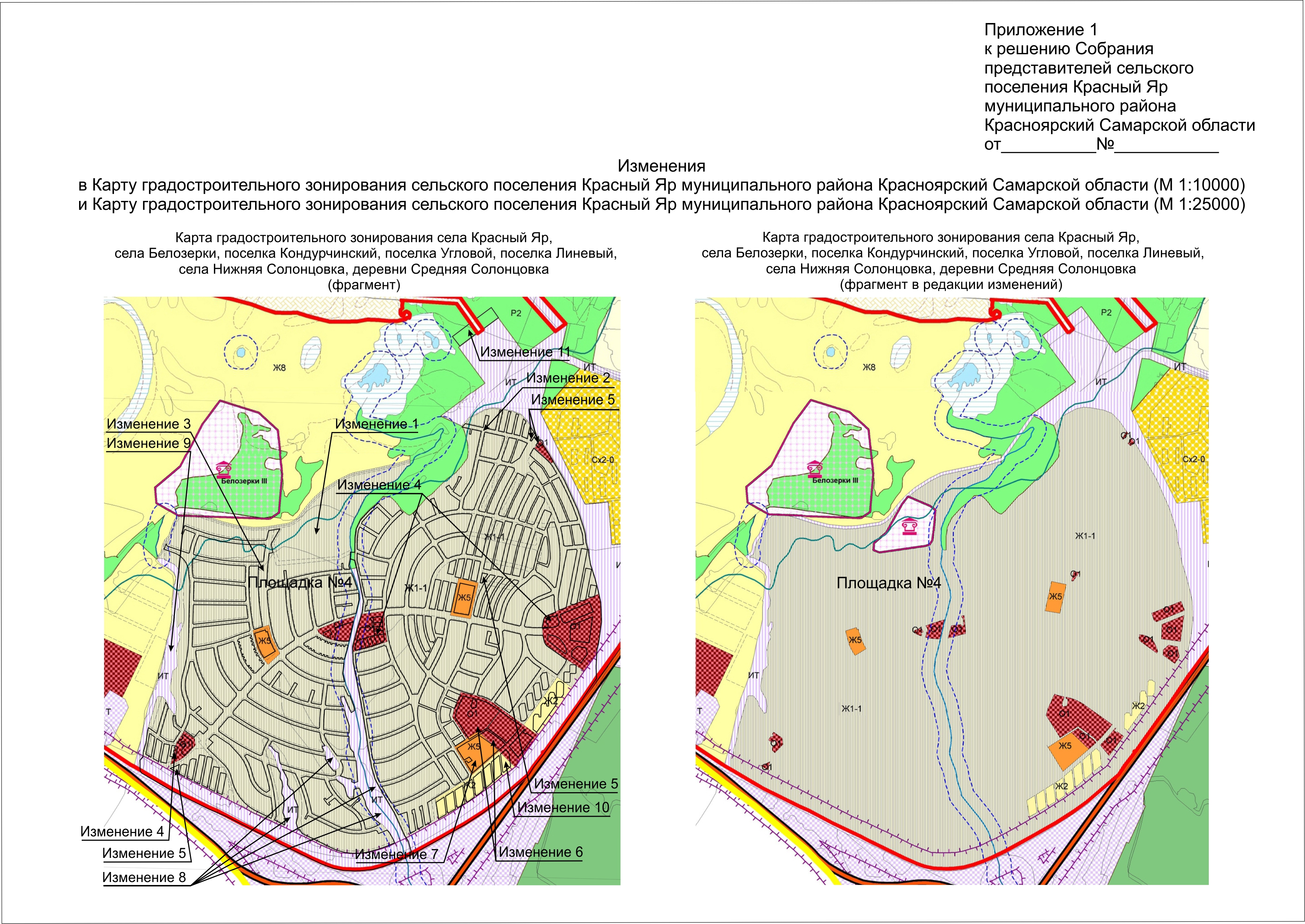 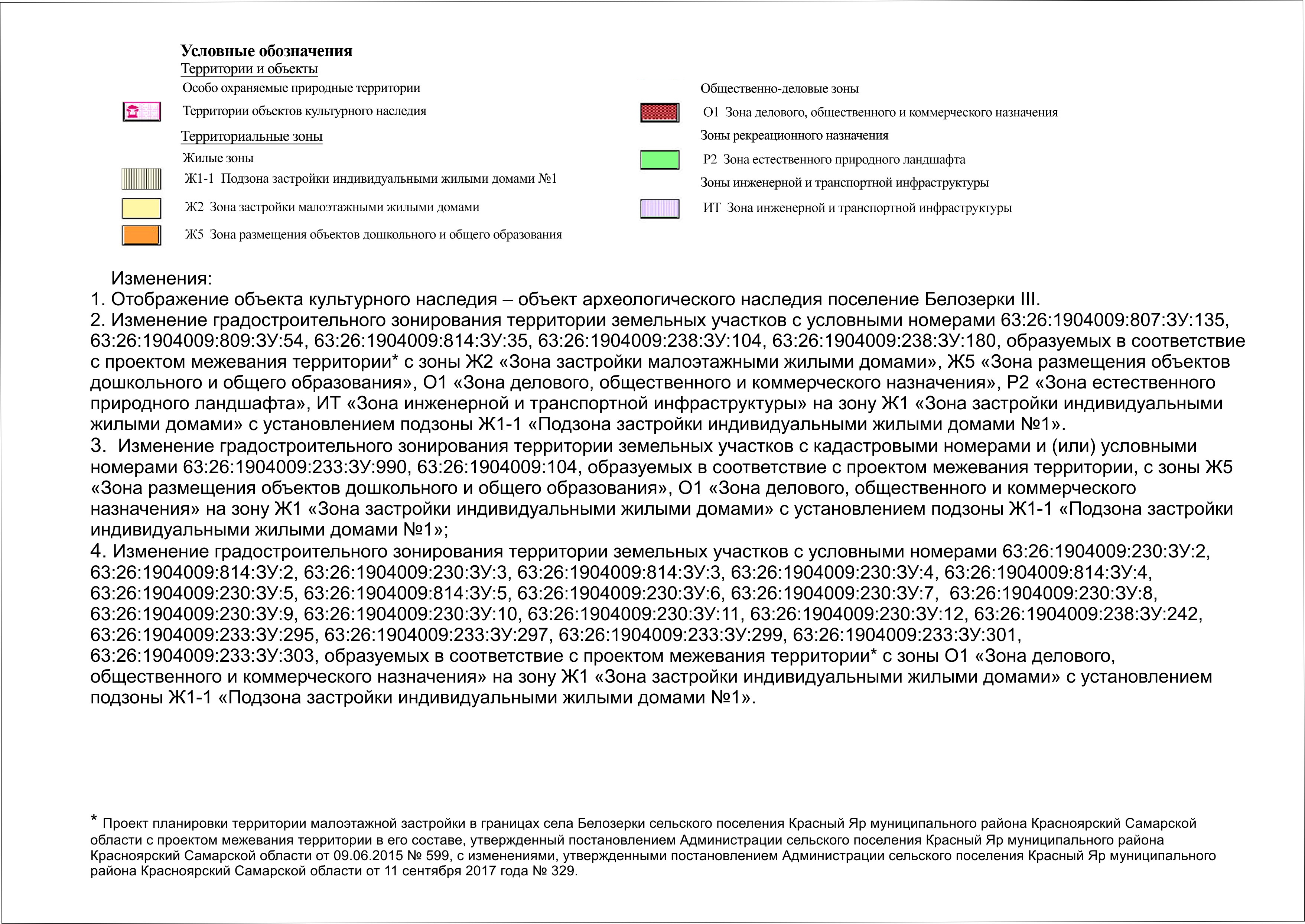 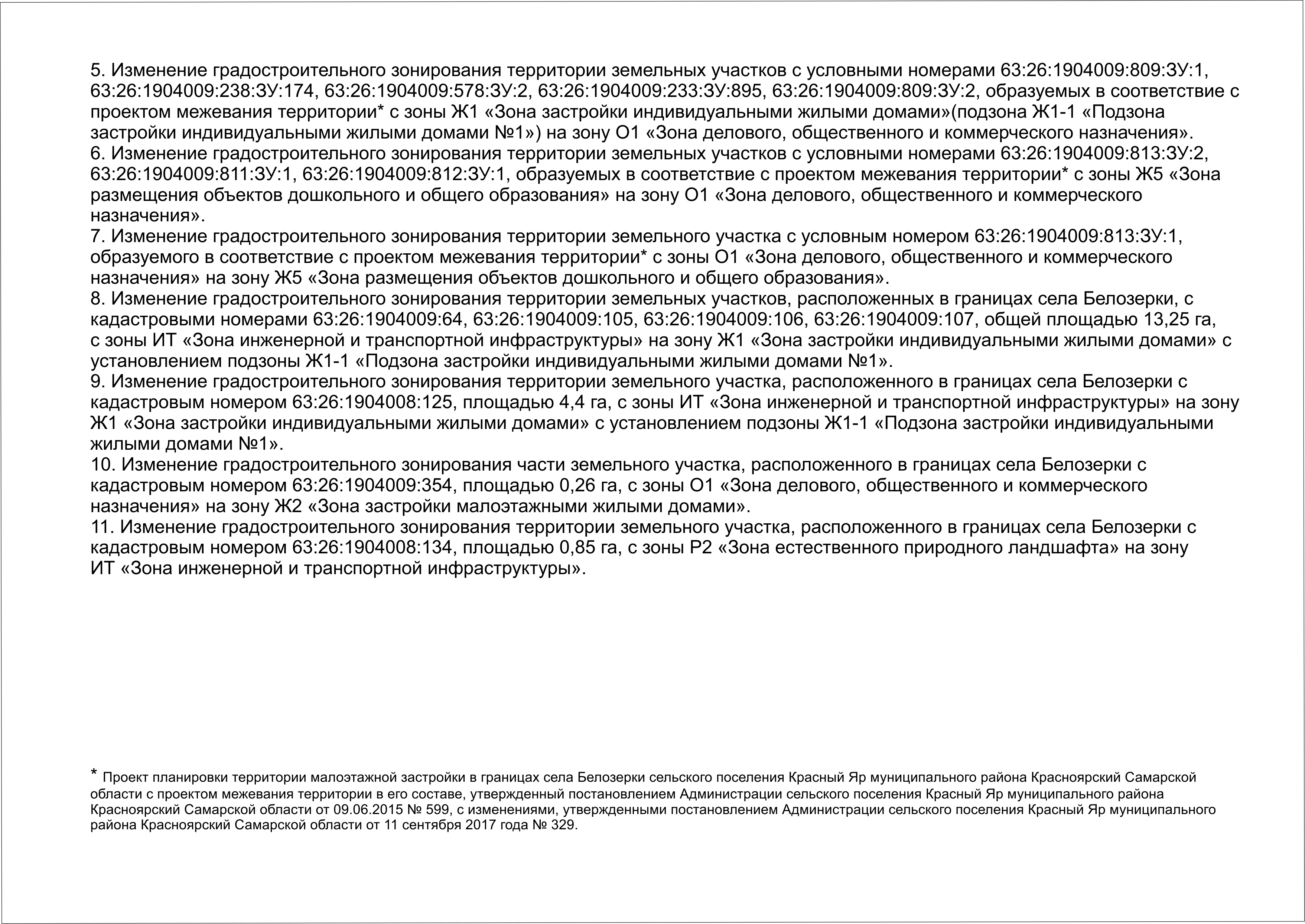 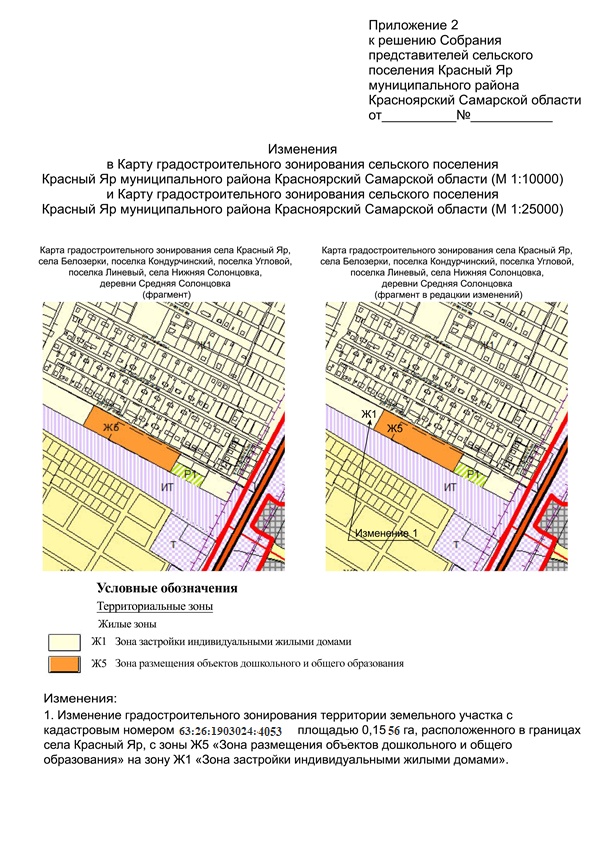 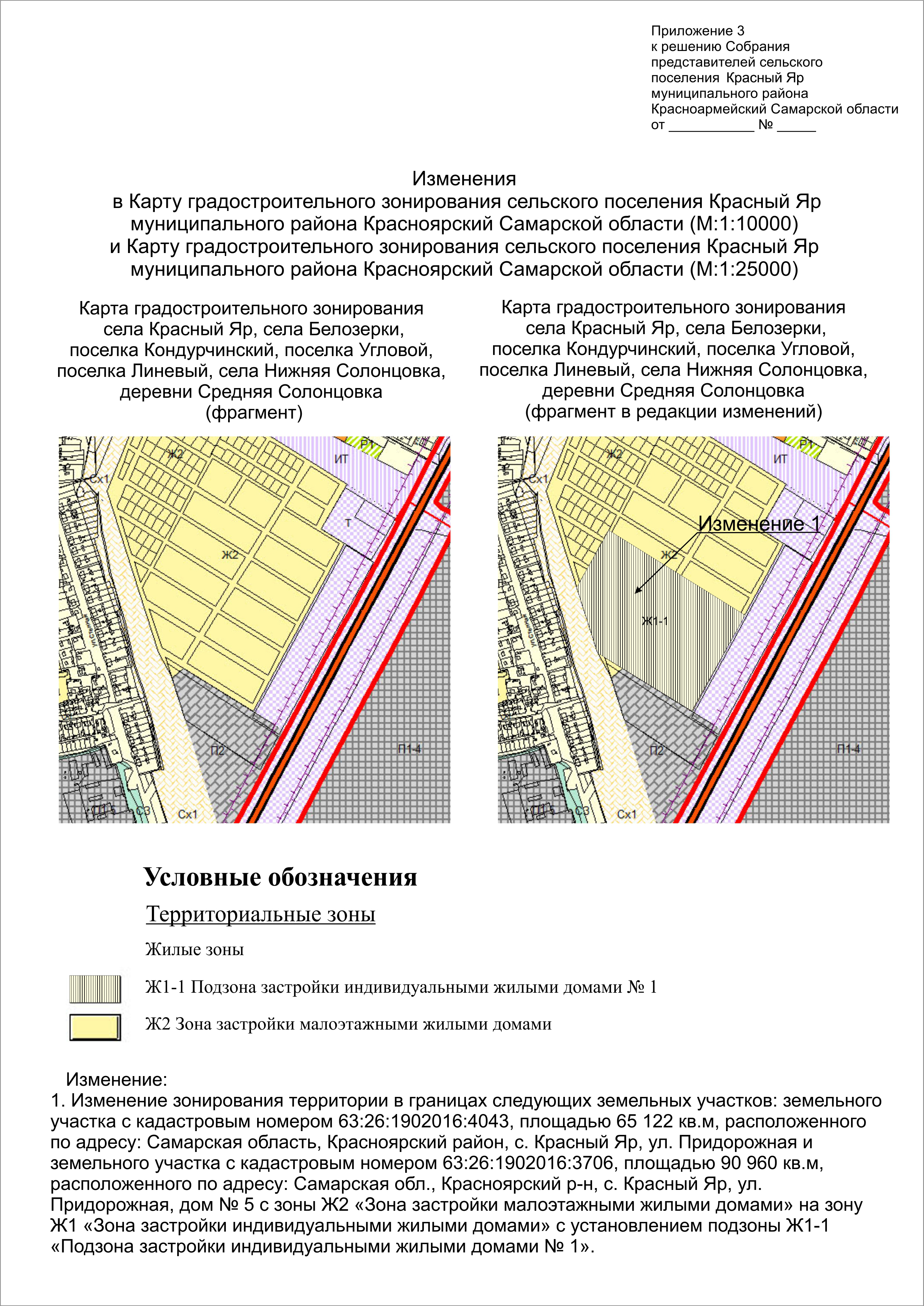 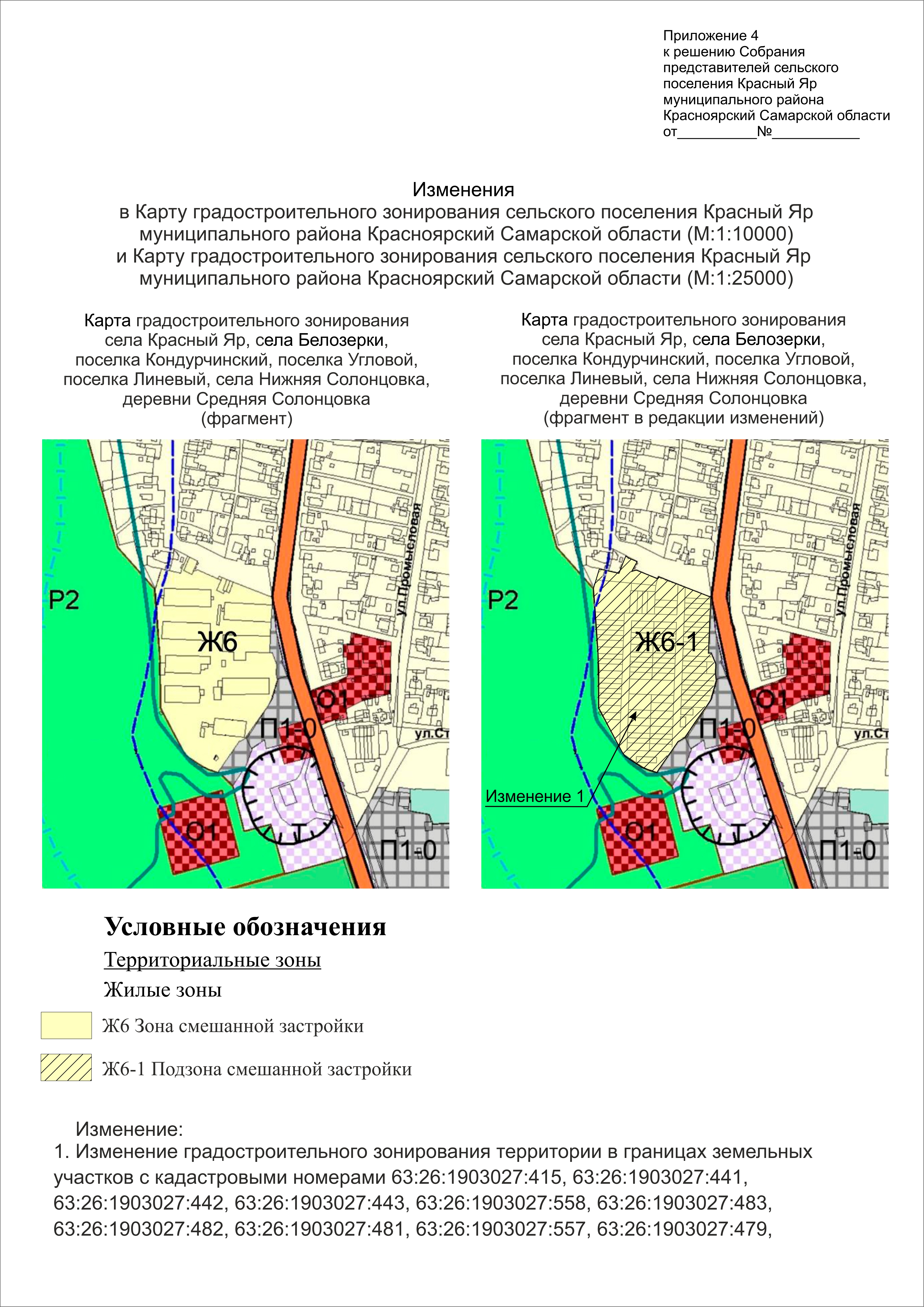 Выращивание зерновых и иных сельскохозяйственных культурОсуществление хозяйственной деятельности на сельскохозяйственных угодьях, связанной с производством зерновых, бобовых, кормовых, технических, масличных, эфиромасличных и иных сельскохозяйственных культур 1.2ОвощеводствоОсуществление хозяйственной деятельности на сельскохозяйственных угодьях, связанной с производством картофеля, листовых, плодовых, луковичных и бахчевых сельскохозяйственных культур, в том числе с использованием теплиц1.3Выращивание тонизирующих, лекарственных, цветочных культурОсуществление хозяйственной деятельности, в том числе на сельскохозяйственных угодьях, связанной с производством чая, лекарственных и цветочных культур1.4СадоводствоОсуществление хозяйственной деятельности, в том числе на сельскохозяйственных угодьях, связанной с выращиванием многолетних плодовых и ягодных культур, винограда и иных многолетних культур1.5Выращивание льна и коноплиОсуществление хозяйственной деятельности, в том числе на сельскохозяйственных угодьях, связанной с выращиванием льна, конопли1.6СкотоводствоОсуществление хозяйственной деятельности, в том числе на сельскохозяйственных угодьях, связанной с разведением сельскохозяйственных животных (крупного рогатого скота, овец, коз, лошадей, верблюдов, оленей); сенокошение, выпас сельскохозяйственных животных, производство кормов, размещение зданий, сооружений, используемых для содержания и разведения сельскохозяйственных животных; разведение племенных животных, производство и использование племенной продукции (материала)1.8ЗвероводствоОсуществление хозяйственной деятельности, связанной с разведением в неволе ценных пушных зверей; размещение зданий, сооружений, используемых для содержания и разведения животных, производства, хранения и первичной переработки продукции; разведение племенных животных, производство и использование племенной продукции (материала)1.9ПтицеводствоОсуществление хозяйственной деятельности, связанной с разведением домашних пород птиц, в том числе водоплавающих; размещение зданий, сооружений, используемых для содержания и разведения животных, производства, хранения и первичной переработки продукции птицеводства; разведение племенных животных, производство и использование племенной продукции (материала)1.10СвиноводствоОсуществление хозяйственной деятельности, связанной с разведением свиней; размещение зданий, сооружений, используемых для содержания и разведения животных, производства, хранения и первичной переработки продукции; разведение племенных животных, производство и использование племенной продукции (материала)1.11Банковская и страховая деятельностьРазмещение объектов капитального строительства, предназначенных для размещения организаций, оказывающих банковские и страховые4.5 Общественное питание Размещение объектов капитального строительства в целях устройства мест общественного питания (рестораны, кафе, столовые, закусочные, бары)4.6  Гостиничное обслуживаниеРазмещение гостиниц, а также иных зданий, используемых с целью извлечения предпринимательской выгоды из предоставления жилого помещения для временного проживания в них4.7РазвлеченияРазмещение объектов капитального строительства, предназначенных для размещения: дискотек и танцевальных площадок, ночных клубов, аквапарков, боулинга, аттракционов, ипподромов, игровых автоматов (кроме игрового оборудования, используемого для проведения азартных игр) и игровых площадок; в игорных зонах также допускается размещение игорных заведений, залов игровых автоматов, используемых для проведения азартных игр, и игровых столов, а также размещение гостиниц и заведений общественного питания для посетителей игорных зон4.8 Обслуживание автотранспортаРазмещение постоянных или временных гаражей с несколькими стояночными местами, стоянок (парковок), гаражей, в том числе многоярусных, не указанных в коде 2.7.14.9Наименование ВРИОписание ВРИКод ВРИЖ-1, в том числе подзона Ж1-1Ж-2Ж-5Ж-6Ж-7Ж-8Для индивидуального жилищного строительстваРазмещение индивидуального жилого дома (дом, пригодный для постоянного проживания, высотой не выше трех надземных этажей); выращивание плодовых, ягодных, овощных, бахчевых или иных декоративных или сельскохозяйственных культур;размещение индивидуальных гаражей и подсобных сооружений2.1ОВУВ-ОВ-ОВБлокированная жилая застройкаРазмещение жилого дома, не предназначенного для раздела на квартиры, имеющего одну или несколько общих стен с соседними жилыми домами (количеством этажей не более чем три, при общем количестве совмещенных домов не более десяти и каждый из которых предназначен для проживания одной семьи, имеет общую стену (общие стены) без проемов с соседним блоком или соседними блоками, расположен на отдельном земельном участке и имеет выход на территорию общего пользования (жилые дома блокированной застройки); разведение декоративных и плодовых деревьев, овощных и ягодных культур; размещение индивидуальных гаражей и иных вспомогательных сооружений;обустройство спортивных и детских площадок, площадок отдыха2.3ОВОВ-ОВ-ОВМалоэтажная многоквартирная жилая застройкаРазмещение малоэтажного многоквартирного жилого дома (дом, пригодный для постоянного проживания, высотой до 4 этажей, включая мансардный); разведение декоративных и плодовых деревьев, овощных и ягодных культур; размещение индивидуальных гаражей и иных вспомогательных сооружений; обустройство спортивных и детских площадок, площадок отдыха; размещение объектов обслуживания жилой застройки во встроенных, пристроенных и встроенно-пристроенных помещениях малоэтажного многоквартирного дома, если общая площадь таких помещений в малоэтажном многоквартирном доме не составляет более 15% общей площади помещений дома2.1.1-ОВ---ОВДошкольное, начальное и среднее общее образованиеРазмещение объектов капитального строительства, предназначенных для просвещения, дошкольного, начального и среднего общего образования (детские ясли, детские сады, школы, лицеи, гимназии, художественные, музыкальные школы, образовательные кружки и иные организации, осуществляющие деятельность по воспитанию, образованию и просвещению)3.5.1ОВОВОВОВ-ОВДля ведения личного подсобного хозяйстваРазмещение жилого дома, не предназначенного для раздела на квартиры (дома, пригодные для постоянного проживания и высотой не выше трех надземных этажей); производство сельскохозяйственной продукции; размещение гаража и иных вспомогательных сооружений; содержание сельскохозяйственных животных2.2ОВ--ОВ--Земельные участки (территории) общего пользованияРазмещение объектов улично-дорожной сети, автомобильных дорог и пешеходных тротуаров в границах населенных пунктов, пешеходных переходов, набережных, береговых полос водных объектов общего пользования, скверов, бульваров, площадей, проездов, малых архитектурных форм благоустройства12.0ОВОВОВОВОВОВКоммунальное обслуживаниеРазмещение объектов капитального строительства в целях обеспечения физических и юридических лиц коммунальными услугами, в частности: поставки воды, тепла, электричества, газа, предоставления услуг связи, отвода канализационных стоков, очистки и уборки объектов недвижимости (котельных, водозаборов, очистных сооружений, насосных станций, водопроводов, линий электропередач, трансформаторных подстанций, газопроводов, линий связи, телефонных станций, канализаций, стоянок, гаражей и мастерских для обслуживания уборочной и аварийной техники, а также зданий или помещений, предназначенных для приема физических и юридических лиц в связи с предоставлением им коммунальных услуг)3.1ОВ/ВВОВ/ВВОВ/ВВОВ/ВВОВ/ВВОВ/ВВСвязьРазмещение объектов связи, радиовещания, телевидения, включая воздушные радиорелейные, надземные и подземные кабельные линии связи, линии радиофикации, антенные поля, усилительные пункты на кабельных линиях связи, инфраструктуру спутниковой связи и телерадиовещания, за исключением объектов связи, размещение которых предусмотрено содержанием вида разрешенного использования с кодом 3.16.8УВУВ-УВУВУВВедение огородничества Осуществление деятельности, связанной с выращиванием ягодных, овощных, бахчевых или иных сельскохозяйственных культур и картофеля; размещение некапитального жилого строения и хозяйственных строений и сооружений, предназначенных для хранения сельскохозяйственных орудий труда и выращенной сельскохозяйственной продукции 13.1---ОВ--Ведение садоводстваОсуществление деятельности, связанной с выращиванием плодовых, ягодных, овощных, бахчевых или иных сельскохозяйственных культур и картофеля; размещение садового дома, предназначенного для отдыха и не подлежащего разделу на квартиры; размещение хозяйственных строений и сооружений13.2----ОВ-Ведение дачного хозяйстваРазмещение жилого дачного дома (не предназначенного для раздела на квартиры, пригодного для отдыха и проживания, высотой не выше трех надземных этажей);
осуществление деятельности, связанной с выращиванием плодовых, ягодных, овощных, бахчевых или иных сельскохозяйственных культур и картофеля; 
размещение хозяйственных строений и сооружений13.3----ОВ-Общественное управлениеРазмещение объектов капитального строительства, предназначенных для размещения органов государственной власти, органов местного самоуправления, судов, а также организаций, непосредственно обеспечивающих их деятельность; размещение объектов капитального строительства, предназначенных для размещения органов управления политических партий, профессиональных и отраслевых союзов, творческих союзов и иных общественных объединений граждан по отраслевому или политическому признаку; размещение объектов капитального строительства для дипломатических представительства иностранных государств и консульских учреждений в Российской Федерации3.8УВУВ-ОВУВОВСоциальное обслуживаниеРазмещение объектов капитального строительства, предназначенных для оказания гражданам социальной помощи (службы занятости населения, дома престарелых, дома ребенка, детские дома, пункты питания малоимущих граждан, пункты ночлега для бездомных граждан, службы психологической и бесплатной юридической помощи, социальные, пенсионные и иные службы, в которых осуществляется прием граждан по вопросам оказания социальной помощи и назначения социальных или пенсионных выплат); размещение объектов капитального строительства для размещения отделений почты и телеграфа; размещение объектов капитального строительства для размещения общественных некоммерческих организаций: благотворительных организаций, клубов по интересам3.2УВУВ-УВ-ОВБытовое обслуживаниеРазмещение объектов капитального строительства, предназначенных для оказания населению или организациям бытовых услуг (мастерские мелкого ремонта, ателье, бани, парикмахерские, прачечные, химчистки, похоронные бюро) 3.3УВУВ-УВУВОВАмбулаторно-поликлиническое обслуживаниеРазмещение объектов капитального строительства, предназначенных для оказания гражданам амбулаторно-поликлинической медицинской помощи (поликлиники, фельдшерские пункты, пункты здравоохранения, центры матери и ребенка, диагностические центры, молочные кухни, станции донорства крови, клинические лаборатории)3.4.1УВУВУВУВУВОВДеловое управлениеРазмещение объектов капитального строительства с целью: размещения объектов управленческой деятельности, не связанной с государственным или муниципальным управлением и оказанием услуг, а также с целью обеспечения совершения сделок, не требующих передачи товара в момент их совершения между организациями, в том числе биржевая деятельность (за исключением банковской и страховой деятельности)4.1УВОВ-УВ-ОВБанковская и страховая деятельностьРазмещение объектов капитального строительства, предназначенных для размещения организаций, оказывающих банковские и страховые4.5УВОВ-ОВ-ОВОбщественное питаниеРазмещение объектов капитального строительства в целях устройства мест общественного питания (рестораны, кафе, столовые, закусочные, бары)4.6УВУВ-УВУВОВАмбулаторное ветеринарное обслуживаниеРазмещение объектов капитального строительства, предназначенных для оказания ветеринарных услуг без содержания животных3.10.1УВ----УВРынкиРазмещение объектов капитального строительства, сооружений, предназначенных для организации постоянной или временной торговли (ярмарка, рынок, базар), с учетом того, что каждое из торговых мест не располагает торговой площадью более 200 кв. м; размещение гаражей и (или) стоянок для автомобилей сотрудников и посетителей рынка4.3-----УВМагазиныРазмещение объектов капитального строительства, предназначенных для продажи товаров, торговая площадь которых составляет до 5000 кв. м4.4УВУВ-УВУВОВГостиничное обслуживаниеРазмещение гостиниц, а также иных зданий, используемых с целью извлечения предпринимательской выгоды из предоставления жилого помещения для временного проживания в них4.7-УВ-УВ-УВОбслуживание автотранспортаРазмещение постоянных или временных гаражей с несколькими стояночными местами, стоянок (парковок), гаражей, в том числе многоярусных, не указанных в коде 2.7.1 (объекты гаражного назначения)4.9УВУВУВУВУВУВОбъекты придорожного сервисаРазмещение автозаправочных станций (бензиновых, газовых); размещение магазинов сопутствующей торговли, зданий для организации общественного питания в качестве объектов придорожного сервиса; предоставление гостиничных услуг в качестве придорожного сервиса; размещение автомобильных моек и прачечных для автомобильных принадлежностей, мастерских, предназначенных для ремонта и обслуживания автомобилей, и прочих объектов придорожного сервиса4.9.1УВУВ-УВ-УВОбъекты гаражного назначенияРазмещение отдельно стоящих и пристроенных гаражей, в том числе подземных, предназначенных для хранения личного автотранспорта граждан, с возможностью размещения автомобильных моек2.7.1ВВ/УВВВ/УВВВВВ/УВВВ/УВВВ/УВИсторико-культурная деятельностьСохранение и изучение объектов культурного наследия народов Российской Федерации (памятников истории и культуры), в том числе: объектов археологического наследия, достопримечательных мест, мест бытования исторических промыслов, производств и ремесел, недействующих военных и гражданских захоронений, объектов культурного наследия, хозяйственная деятельность, являющаяся историческим промыслом или ремеслом, а также хозяйственная деятельность, обеспечивающая познавательный туризм9.3ОВОВОВОВОВОВОбеспечение внутреннего правопорядкаРазмещение объектов капитального строительства, необходимых для подготовки и поддержания в готовности органов внутренних дел и спасательных служб, в которых существует военизированная служба; размещение объектов гражданской обороны, за исключением объектов гражданской обороны, являющихся частями производственных зданий8.3ОВ/ВВОВ/ВВОВ/ВВОВ/ВВОВ/ВВОВ/ ВВСпорт Размещение объектов капитального строительства в качестве спортивных клубов, спортивных залов, бассейнов, устройство площадок для занятия спортом и физкультурой (беговые дорожки, спортивные сооружения, теннисные корты, поля для спортивной игры, автодромы, мотодромы, трамплины, трассы и спортивные стрельбища), в том числе водным (причалы и сооружения, необходимые для водных видов спорта и хранения соответствующего инвентаря); размещение спортивных баз и лагерей5.1 УВУВВВ/УВУВ-УВКультурное развитиеРазмещение объектов капитального строительства, предназначенных для размещения в них музеев, выставочных залов, художественных галерей, домов культуры, библиотек, кинотеатров и кинозалов, театров, филармоний, планетариев; устройство площадок для празднеств и гуляний; размещение зданий и сооружений для размещения цирков, зверинцев, зоопарков, океанариумов3.6УВУВВВУВ-ОВРелигиозное использованиеРазмещение объектов капитального строительства, предназначенных для отправления религиозных обрядов (церкви, соборы, храмы, часовни, монастыри, мечети, молельные дома); размещение объектов капитального строительства, предназначенных для постоянного местонахождения духовных лиц, паломников и послушников в связи с осуществлением ими религиозной службы, а также для осуществления благотворительной и религиозной образовательной деятельности (монастыри, скиты, воскресные школы, семинарии, духовные училища)3.7УВУВ-УВ-УВНаименование ВРИОписание ВРИКод ВРИО-1О-2О-5О-6Коммунальное обслуживаниеРазмещение объектов капитального строительства в целях обеспечения физических и юридических лиц коммунальными услугами, в частности: поставки воды, тепла, электричества, газа, предоставления услуг связи, отвода канализационных стоков, очистки и уборки объектов недвижимости (котельных, водозаборов, очистных сооружений, насосных станций, водопроводов, линий электропередач, трансформаторных подстанций, газопроводов, линий связи, телефонных станций, канализаций, стоянок, гаражей и мастерских для обслуживания уборочной и аварийной техники, а также зданий или помещений, предназначенных для приема физических и юридических лиц в связи с предоставлением им коммунальных услуг)3.1ОВ/ВВОВ/ВВОВ/ВВОВ/ВВСоциальное обслуживаниеРазмещение объектов капитального строительства, предназначенных для оказания гражданам социальной помощи (службы занятости населения, дома престарелых, дома ребенка, детские дома, пункты питания малоимущих граждан, пункты ночлега для бездомных граждан, службы психологической и бесплатной юридической помощи, социальные, пенсионные и иные службы, в которых осуществляется прием граждан по вопросам оказания социальной помощи и назначения социальных или пенсионных выплат);размещение объектов капитального строительства для размещения отделений почты и телеграфа; размещение объектов капитального строительства для размещения общественных некоммерческих организаций: благотворительных организаций, клубов по интересам3.2ОВОВ--Бытовое обслуживаниеРазмещение объектов капитального строительства, предназначенных для оказания населению или организациям бытовых услуг (мастерские мелкого ремонта, ателье, бани, парикмахерские, прачечные, химчистки, похоронные бюро)3.3ОВОВ--Амбулаторно-поликлиническое обслуживаниеРазмещение объектов капитального строительства, предназначенных для оказания гражданам амбулаторно-поликлинической медицинской помощи (поликлиники, фельдшерские пункты, пункты здравоохранения, центры матери и ребенка, диагностические центры, молочные кухни, станции донорства крови, клинические лаборатории)3.4.1УВОВ-ОВ Стационарное медицинское обслуживаниеРазмещение объектов капитального строительства, предназначенных для оказания гражданам медицинской помощи в стационарах (больницы, родильные дома, научно-медицинские учреждения и прочие объекты, обеспечивающие оказание услуги по лечению в стационаре);размещение станций скорой помощи3.4.2УВОВ-ОВДошкольное, начальное и среднее общее образованиеРазмещение объектов капитального строительства, предназначенных для просвещения, дошкольного, начального и среднего общего образования (детские ясли, детские сады, школы, лицеи, гимназии, художественные, музыкальные школы, образовательные кружки и иные организации, осуществляющие деятельность по воспитанию, образованию и просвещению)3.5.1-УВ--Среднее и высшее профессиональное образованиеРазмещение объектов капитального строительства, предназначенных для профессионального образования и просвещения (профессиональные технические училища, колледжи, художественные, музыкальные училища, общества знаний, институты, университеты, организации по переподготовке и повышению квалификации специалистов и иные организации, осуществляющие деятельность по образованию и просвещению)3.5.2УВОВ--Культурное развитиеРазмещение объектов капитального строительства, предназначенных для размещения в них музеев, выставочных залов, художественных галерей, домов культуры, библиотек, кинотеатров и кинозалов, театров, филармоний, планетариев;устройство площадок для празднеств и гуляний;размещение зданий и сооружений для размещения цирков, зверинцев, зоопарков, океанариумов3.6УВОВ--Религиозное использованиеРазмещение объектов капитального строительства, предназначенных для отправления религиозных обрядов (церкви, соборы, храмы, часовни, монастыри, мечети, молельные дома); размещение объектов капитального строительства, предназначенных для постоянного местонахождения духовных лиц, паломников и послушников в связи с осуществлением ими религиозной службы, а также для осуществления благотворительной и религиозной образовательной деятельности (монастыри, скиты, воскресные школы, семинарии, духовные училища)3.7УВУВОВ-Общественное управлениеРазмещение объектов капитального строительства, предназначенных для размещения органов государственной власти, органов местного самоуправления, судов, а также организаций, непосредственно обеспечивающих их деятельность;размещение объектов капитального строительства, предназначенных для размещения органов управления политических партий, профессиональных и отраслевых союзов, творческих союзов и иных общественных объединений граждан по отраслевому или политическому признаку;размещение объектов капитального строительства для дипломатических представительства иностранных государств и консульских учреждений в Российской Федерации3.8ОВОВ--Обеспечение деятельности в области гидрометеорологии и смежных с ней областях Размещение объектов капитального строительства, предназначенных для наблюдений за физическими и химическими процессами, происходящими в окружающей среде, определения ее гидрометеорологических, агрометеорологических и гелиогеофизических характеристик, уровня загрязнения атмосферного воздуха, почв, водных объектов, в том числе по гидробиологическим показателям, и околоземного - космического пространства, зданий и сооружений, используемых в области гидрометеорологии и смежных с ней областях (доплеровские метеорологические радиолокаторы, гидрологические посты и другие)3.9.1ОВОВ--Деловое управлениеРазмещение объектов капитального строительства с целью: размещения объектов управленческой деятельности, не связанной с государственным или муниципальным управлением и оказанием услуг, а также с целью обеспечения совершения сделок, не требующих передачи товара в момент их совершения между организациями, в том числе биржевая деятельность (за исключением банковской и страховой деятельности)4.1ОВУВ--Объекты торговли (торговые центры, торгово-развлекательные центры (комплексы)Размещение объектов капитального строительства, общей площадью свыше 5000 кв. м с целью размещения одной или нескольких организаций, осуществляющих продажу товаров, и (или) оказание услуг в соответствии с содержанием видов разрешенного использования с кодами 4.5 - 4.9;размещение гаражей и (или) стоянок для автомобилей сотрудников и посетителей торгового центра4.2ОВОВ--РынкиРазмещение объектов капитального строительства, сооружений, предназначенных для организации постоянной или временной торговли (ярмарка, рынок, базар), с учетом того, что каждое из торговых мест не располагает торговой площадью более 200 кв. м; размещение гаражей и (или) стоянок для автомобилей сотрудников и посетителей рынка4.3ОВУВ--МагазиныРазмещение объектов капитального строительства, предназначенных для продажи товаров, торговая площадь которых составляет до 5000 кв. м4.4ОВОВВВ-Банковская и страховая деятельностьРазмещение объектов капитального строительства, предназначенных для размещения организаций, оказывающих банковские и страховые услуги4.5ОВОВ--Общественное питаниеРазмещение объектов капитального строительства в целях устройства мест общественного питания (рестораны, кафе, столовые, закусочные, бары)4.6ОВОВ--Гостиничное обслуживаниеРазмещение гостиниц, а также иных зданий, используемых с целью извлечения предпринимательской выгоды из предоставления жилого помещения для временного проживания в них4.7ОВОВ--РазвлеченияРазмещение объектов капитального строительства, предназначенных для размещения: дискотек и танцевальных площадок, ночных клубов, аквапарков, боулинга, аттракционов, ипподромов, игровых автоматов (кроме игрового оборудования, используемого для проведения азартных игр) и игровых площадок; в игорных зонах также допускается размещение игорных заведений, залов игровых автоматов, используемых для проведения азартных игр, и игровых столов, а также размещение гостиниц и заведений общественного питания для посетителей игорных зон4.8ОВУВ--Обслуживание автотранспортаРазмещение постоянных или временных гаражей с несколькими стояночными местами, стоянок (парковок), гаражей, в том числе многоярусных, не указанных в коде 2.7.14.9ОВ/ВВОВ/ВВВВВВОбъекты придорожного сервисаРазмещение автозаправочных станций (бензиновых, газовых); размещение магазинов сопутствующей торговли, зданий для организации общественного питания в качестве объектов придорожного сервиса; предоставление гостиничных услуг в качестве придорожного сервиса; размещение автомобильных моек и прачечных для автомобильных принадлежностей, мастерских, предназначенных для ремонта и обслуживания автомобилей, и прочих объектов придорожного сервиса4.9.1УВУВ--Выставочно-ярмарочная деятельностьРазмещение объектов капитального строительства, сооружений, предназначенных для осуществления выставочно-ярмарочной и конгрессной деятельности, включая деятельность, необходимую для обслуживания указанных мероприятий (застройка экспозиционной площади, организация питания участников мероприятий)4.10ОВОВ--СпортРазмещение объектов капитального строительства в качестве спортивных клубов, спортивных залов, бассейнов, устройство площадок для занятия спортом и физкультурой (беговые дорожки, спортивные сооружения, теннисные корты, поля для спортивной игры, автодромы, мотодромы, трамплины, трассы и спортивные стрельбища), в том числе водным (причалы и сооружения, необходимые для водных видов спорта и хранения соответствующего инвентаря);размещение спортивных баз и лагерей5.1ОВОВ--Блокированная жилая застройкаРазмещение жилого дома, не предназначенного для раздела на квартиры, имеющего одну или несколько общих стен с соседними жилыми домами (количеством этажей не более чем три, при общем количестве совмещенных домов не более десяти и каждый из которых предназначен для проживания одной семьи, имеет общую стену (общие стены) без проемов с соседним блоком или соседними блоками, расположен на отдельном земельном участке и имеет выход на территорию общего пользования (жилые дома блокированной застройки); разведение декоративных и плодовых деревьев, овощных и ягодных культур; размещение индивидуальных гаражей и иных вспомогательных сооружений;обустройство спортивных и детских площадок, площадок отдыха2.3УВУВ--Малоэтажная многоквартирная жилая застройкаРазмещение малоэтажного многоквартирного жилого дома (дом, пригодный для постоянного проживания, высотой до 4 этажей, включая мансардный); разведение декоративных и плодовых деревьев, овощных и ягодных культур; размещение индивидуальных гаражей и иных вспомогательных сооружений; обустройство спортивных и детских площадок, площадок отдыха; размещение объектов обслуживания жилой застройки во встроенных, пристроенных и встроенно-пристроенных помещениях малоэтажного многоквартирного дома, если общая площадь таких помещений в малоэтажном многоквартирном доме не составляет более 15% общей площади помещений дома2.1.1УВУВ--Обеспечение внутреннего правопорядкаРазмещение объектов капитального строительства, необходимых для подготовки и поддержания в готовности органов внутренних дел и спасательных служб, в которых существует военизированная служба;размещение объектов гражданской обороны, за исключением объектов гражданской обороны, являющихся частями производственных зданий8.3ОВ/ВВОВ/ВВОВ/ВВОВ/ВВЗемельные участки (территории) общего пользованияРазмещение объектов улично-дорожной сети, автомобильных дорог и пешеходных тротуаров в границах населенных пунктов, пешеходных переходов, набережных, береговых полос водных объектов общего пользования, скверов, бульваров, площадей, проездов, малых архитектурных форм благоустройства12.0ОВОВОВОВИсторико-культурная деятельностьСохранение и изучение объектов культурного наследия народов Российской Федерации (памятников истории и культуры), в том числе: объектов археологического наследия, достопримечательных мест, мест бытования исторических промыслов, производств и ремесел, недействующих военных и гражданских захоронений, объектов культурного наследия, хозяйственная деятельность, являющаяся историческим промыслом или ремеслом, а также хозяйственная деятельность, обеспечивающая познавательный туризм9.3ОВОВОВОВСвязьРазмещение объектов связи, радиовещания, телевидения, включая воздушные радиорелейные, надземные и подземные кабельные линии связи, линии радиофикации, антенные поля, усилительные пункты на кабельных линиях связи, инфраструктуру спутниковой связи и телерадиовещания, за исключением объектов связи, размещение которых предусмотрено содержанием вида разрешенного использования с кодом 3.16.8ОВОВ--Наименование ВРИОписание ВРИКод ВРИР1Р2Р3Р4Коммунальное обслуживаниеРазмещение объектов капитального строительства в целях обеспечения физических и юридических лиц коммунальными услугами, в частности: поставки воды, тепла, электричества, газа, предоставления услуг связи, отвода канализационных стоков, очистки и уборки объектов недвижимости (котельных, водозаборов, очистных сооружений, насосных станций, водопроводов, линий электропередач, трансформаторных подстанций, газопроводов, линий связи, телефонных станций, канализаций, стоянок, гаражей и мастерских для обслуживания уборочной и аварийной техники, а также зданий или помещений, предназначенных для приема физических и юридических лиц в связи с предоставлением им коммунальных услуг)3.1.УВ/ВВУВ/ВВУВ/ВВУВ/ВВАмбулаторно-поликлиническое обслуживаниеРазмещение объектов капитального строительства, предназначенных для оказания гражданам амбулаторно-поликлинической медицинской помощи (поликлиники, фельдшерские пункты, пункты здравоохранения, центры матери и ребенка, диагностические центры, молочные кухни, станции донорства крови, клинические лаборатории)3.4.1--ВВВВКультурное развитиеРазмещение объектов капитального строительства, предназначенных для размещения в них музеев, выставочных залов, художественных галерей, домов культуры, библиотек, кинотеатров и кинозалов, театров, филармоний, планетариев;
устройство площадок для празднеств и гуляний;
размещение зданий и сооружений для размещения цирков, зверинцев, зоопарков, океанариумов3.6--УВУВ/ВВМагазиныРазмещение объектов капитального строительства, предназначенных для продажи товаров, торговая площадь которых составляет до 5000 кв. м4.4--УВ/ВВУВ/ВВОбщественное питаниеРазмещение объектов капитального строительства в целях устройства мест общественного питания (рестораны, кафе, столовые, закусочные, бары)4.6УВУВУВ/ВВУВ/ВВГостиничное обслуживаниеРазмещение гостиниц, а также иных зданий, используемых с целью извлечения предпринимательской выгоды из предоставления жилого помещения для временного проживания в них4.7---ОВРазвлеченияРазмещение объектов капитального строительства, предназначенных для размещения: дискотек и танцевальных площадок, ночных клубов, аквапарков, боулинга, аттракционов, ипподромов, игровых автоматов (кроме игрового оборудования, используемого для проведения азартных игр) и игровых площадок;
в игорных зонах также допускается размещение игорных заведений, залов игровых автоматов, используемых для проведения азартных игр, и игровых столов, а также размещение гостиниц и заведений общественного питания для посетителей игорных зон4.8ВВ-УВ/ВВУВ/ВВСпорт Размещение объектов капитального строительства в качестве спортивных клубов, спортивных залов, бассейнов, устройство площадок для занятия спортом и физкультурой (беговые дорожки, спортивные сооружения, теннисные корты, поля для спортивной игры, автодромы, мотодромы, трамплины, трассы и спортивные стрельбища), в том числе водным (причалы и сооружения, необходимые для водных видов спорта и хранения соответствующего инвентаря); размещение спортивных баз и лагерей5.1УВ/ВВ-ОВУВ/ВВПриродно-познавательный туризмРазмещение баз и палаточных лагерей для проведения походов и экскурсий по ознакомлению с природой, пеших и конных прогулок, устройство троп и дорожек, размещение щитов с познавательными сведениями об окружающей природной среде; осуществление необходимых природоохранных и природовосстановительных мероприятий5.2-ОВ-ОВ Туристическое обслуживаниеРазмещение пансионатов, туристических гостиниц, кемпингов, домов отдыха, не оказывающих услуги по лечению, а также иных зданий, используемых с целью извлечения предпринимательской выгоды из предоставления жилого помещения для временного проживания в них; размещение детских лагерей5.2.1---ОВОхота и рыбалкаОбустройство мест охоты и рыбалки, в том числе размещение дома охотника или рыболова, сооружений, необходимых для восстановления и поддержания поголовья зверей или количества рыбы5.3-УВ-ОВПричалы для маломерных судовРазмещение сооружений, предназначенных для причаливания, хранения и обслуживания яхт, катеров, лодок и других маломерных судов5.4-УВУВОВПоля для гольфа или конных прогулокОбустройство мест для игры в гольф или осуществления конных прогулок, в том числе осуществление необходимых земляных работ и вспомогательных сооружений; размещение конноспортивных манежей, не предусматривающих устройство трибун5.5--ОВОВОбеспечение внутреннего правопорядкаРазмещение объектов капитального строительства, необходимых для подготовки и поддержания в готовности органов внутренних дел и спасательных служб, в которых существует военизированная служба;размещение объектов гражданской обороны, за исключением объектов гражданской обороны, являющихся частями производственных зданий8.3ОВ/ВВ-ОВ/ВВОВ/ВВДеятельность по особой охране и изучению природыСохранение и изучение растительного и животного мира путем создания особо охраняемых природных территорий, в границах которых хозяйственная деятельность, кроме деятельности, связанной с охраной и изучением природы, не допускается (государственные природные заповедники, национальные и природные парки, памятники природы, дендрологические парки, ботанические сады)9.0-ОВ-УВОхрана природных территорийСохранение отдельных естественных качеств окружающей природной среды путем ограничения хозяйственной деятельности в данной зоне, в частности: создание и уход за запретными полосами, создание и уход за защитными лесами, в том числе городскими лесами, лесами в лесопарках, и иная хозяйственная деятельность, разрешенная в защитных лесах, соблюдение режима использования природных ресурсов в заказниках, сохранение свойств земель, являющихся особо ценными9.1ОВОВ-ОВКурортная деятельностьИспользование, в том числе с их извлечением, для лечения и оздоровления человека природных лечебных ресурсов (месторождения минеральных вод, лечебные грязи, рапой лиманов и озер, особый климат и иные природные факторы и условия, которые используются или могут использоваться для профилактики и лечения заболеваний человека), а также охрана лечебных ресурсов от истощения и уничтожения в границах первой зоны округа горно-санитарной или санитарной охраны лечебно-оздоровительных местностей и курорта9.2---ОВСанаторная деятельностьРазмещение санаториев и профилакториев, обеспечивающих оказание услуги по лечению и оздоровлению населения; обустройство лечебно-оздоровительных местностей (пляжи, бюветы, места добычи целебной грязи); размещение лечебно-оздоровительных лагерей9.2.1---ОВИсторико-культурная деятельностьСохранение и изучение объектов культурного наследия народов Российской Федерации (памятников истории и культуры), в том числе: объектов археологического наследия, достопримечательных мест, мест бытования исторических промыслов, производств и ремесел, недействующих военных и гражданских захоронений, объектов культурного наследия, хозяйственная деятельность, являющаяся историческим промыслом или ремеслом, а также хозяйственная деятельность, обеспечивающая познавательный туризм9.3ОВОВОВОВОбщее пользование водными объектамиИспользование земельных участков, примыкающих к водным объектам способами, необходимыми для осуществления общего водопользования (водопользования, осуществляемого гражданами для личных нужд, а также забор (изъятие) водных ресурсов для целей питьевого и хозяйственно-бытового водоснабжения, купание, использование маломерных судов, водных мотоциклов и других технических средств, предназначенных для отдыха на водных объектах, водопой, если соответствующие запреты не установлены законодательством)11.1ОВОВОВОВОбслуживание автотранспортаРазмещение постоянных или временных гаражей с несколькими стояночными местами, стоянок (парковок), гаражей, в том числе многоярусных, не указанных в коде 2.7.14.9ВВУВУВ/ВВУВ/ВВЗемельные участки (территории) общего пользованияРазмещение объектов улично-дорожной сети, автомобильных дорог и пешеходных тротуаров в границах населенных пунктов, пешеходных переходов, набережных, береговых полос водных объектов общего пользования, скверов, бульваров, площадей, проездов, малых архитектурных форм благоустройства12.0ОВОВОВОВСвязьРазмещение объектов связи, радиовещания, телевидения, включая воздушные радиорелейные, надземные и подземные кабельные линии связи, линии радиофикации, антенные поля, усилительные пункты на кабельных линиях связи, инфраструктуру спутниковой связи и телерадиовещания, за исключением объектов связи, размещение которых предусмотрено содержанием вида разрешенного использования с кодом 3.16.8УВУВУВУВНаименование ВРИОписание ВРИКод ВРИСх1Сх2Сх3РастениеводствоОсуществление хозяйственной деятельности, связанной с выращиванием сельскохозяйственных культур. Содержание данного вида разрешенного использования включает в себя содержание видов разрешенного использования с кодами 1.2 - 1.61.1ОВ--Выращивание зерновых и иных сельскохозяйственных культурОсуществление хозяйственной деятельности на сельскохозяйственных угодьях, связанной с производством зерновых, бобовых, кормовых, технических, масличных, эфиромасличных и иных сельскохозяйственных культур1.2ОВ--ОвощеводствоОсуществление хозяйственной деятельности на сельскохозяйственных угодьях, связанной с производством картофеля, листовых, плодовых, луковичных и бахчевых сельскохозяйственных культур, в том числе с использованием теплиц1.3ОВ--Выращивание тонизирующих, лекарственных, цветочных культурОсуществление хозяйственной деятельности, в том числе на сельскохозяйственных угодьях, связанной с производством чая, лекарственных и цветочных культур1.4ОВ--СадоводствоОсуществление хозяйственной деятельности, в том числе на сельскохозяйственных угодьях, связанной с выращиванием многолетних плодовых и ягодных культур, винограда и иных многолетних культур1.5ОВ-ОВВыращивание льна и коноплиОсуществление хозяйственной деятельности, в том числе на сельскохозяйственных угодьях, связанной с выращиванием льна, конопли1.6ОВ--ЖивотноводствоОсуществление хозяйственной деятельности, связанной с производством продукции животноводства, в том числе сенокошение, выпас сельскохозяйственных животных, разведение племенных животных, производство и использование племенной продукции (материала), размещение зданий, сооружений, используемых для содержания и разведения сельскохозяйственных животных, производства, хранения и первичной переработки сельскохозяйственной продукции. Содержание данного вида разрешенного использования включает в себя содержание видов разрешенного использования с кодами 1.8 - 1.111.7-ОВ-СкотоводствоОсуществление хозяйственной деятельности, в том числе на сельскохозяйственных угодьях, связанной с разведением сельскохозяйственных животных (крупного рогатого скота, овец, коз, лошадей, верблюдов, оленей); сенокошение, выпас сельскохозяйственных животных, производство кормов, размещение зданий, сооружений, используемых для содержания и разведения сельскохозяйственных животных; разведение племенных животных, производство и использование племенной продукции (материала)1.8-ОВ-ЗвероводствоОсуществление хозяйственной деятельности, связанной с разведением в неволе ценных пушных зверей; размещение зданий, сооружений, используемых для содержания и разведения животных, производства, хранения и первичной переработки продукции; разведение племенных животных, производство и использование племенной продукции (материала)1.9-ОВ-СкладыРазмещение сооружений, имеющих назначение по временному хранению, распределению и перевалке грузов (за исключением хранения стратегических запасов), не являющихся частями производственных комплексов, на которых был создан груз: промышленные базы, склады, погрузочные терминалы и доки, нефтехранилища и нефтеналивные станции, газовые хранилища и обслуживающие их газоконденсатные и газоперекачивающие станции, элеваторы и продовольственные склады, за исключением железнодорожных перевалочных складов6.9-УВ/ВВ-ПтицеводствоОсуществление хозяйственной деятельности, связанной с разведением домашних пород птиц, в том числе водоплавающих; размещение зданий, сооружений, используемых для содержания и разведения животных, производства, хранения и первичной переработки продукции птицеводства; разведение племенных животных, производство и использование племенной продукции (материала)1.10-ОВ-СвиноводствоОсуществление хозяйственной деятельности, связанной с разведением свиней; размещение зданий, сооружений, используемых для содержания и разведения животных, производства, хранения и первичной переработки продукции; разведение племенных животных, производство и использование племенной продукции (материала)1.11-ОВ-ПчеловодствоОсуществление хозяйственной деятельности, в том числе на сельскохозяйственных угодьях, по разведению, содержанию и использованию пчел и иных полезных насекомых; размещение ульев, иных объектов и оборудования, необходимого для пчеловодства и разведениях иных полезных насекомых; размещение сооружений, используемых для хранения и первичной переработки продукции пчеловодства1.12-ОВ-Хранение и переработка сельскохозяйственной продукцииРазмещение зданий, сооружений, используемых для производства, хранения, первичной и глубокой переработки сельскохозяйственной продукции1.15ВВОВ-Ведение личного подсобного хозяйства на полевых участкахПроизводство сельскохозяйственной продукции без права возведения объектов капитального строительства1.16-ОВ-ПитомникиВыращивание и реализация подроста деревьев и кустарников, используемых в сельском хозяйстве, а также иных сельскохозяйственных культур для получения рассады и семян; размещение сооружений, необходимых для указанных видов сельскохозяйственного производства1.17-ОВ-Обеспечение сельскохозяйственного производстваРазмещение машинно-транспортных и ремонтных станций, ангаров и гаражей для сельскохозяйственной техники, амбаров, водонапорных башен, трансформаторных станций и иного технического оборудования, используемого для ведения сельского хозяйства1.18УВОВ/ВВ-Научное обеспечение сельского хозяйстваОсуществление научной и селекционной работы, ведения сельского хозяйства для получения ценных с научной точки зрения образцов растительного и животного мира; размещение коллекций генетических ресурсов растений1.14-ОВ-Для ведения личного подсобного хозяйстваРазмещение жилого дома, не предназначенного для раздела на квартиры (дома, пригодные для постоянного проживания и высотой не выше трех надземных этажей); производство сельскохозяйственной продукции; размещение гаража и иных вспомогательных сооружений; содержание сельскохозяйственных животных2.2.--УВКоммунальное обслуживаниеРазмещение объектов капитального строительства в целях обеспечения физических и юридических лиц коммунальными услугами, в частности: поставки воды, тепла, электричества, газа, предоставления услуг связи, отвода канализационных стоков, очистки и уборки объектов недвижимости (котельных, водозаборов, очистных сооружений, насосных станций, водопроводов, линий электропередач, трансформаторных подстанций, газопроводов, линий связи, телефонных станций, канализаций, стоянок, гаражей и мастерских для обслуживания уборочной и аварийной техники, а также зданий или помещений, предназначенных для приема физических и юридических лиц в связи с предоставлением им коммунальных услуг)3.1-ОВ/ВВУВ/ВВАмбулаторно-поликлиническое обслуживаниеРазмещение объектов капитального строительства, предназначенных для оказания гражданам амбулаторно-поликлинической медицинской помощи (поликлиники, фельдшерские пункты, пункты здравоохранения, центры матери и ребенка, диагностические центры, молочные кухни, станции донорства крови, клинические лаборатории)3.4.1-УВ/ВВУВОбеспечение деятельности в области гидрометеорологии и смежных с ней областях Размещение объектов капитального строительства, предназначенных для наблюдений за физическими и химическими процессами, происходящими в окружающей среде, определения ее гидрометеорологических, агрометеорологических и гелиогеофизических характеристик, уровня загрязнения атмосферного воздуха, почв, водных объектов, в том числе по гидробиологическим показателям, и околоземного - космического пространства, зданий и сооружений, используемых в области гидрометеорологии и смежных с ней областях (доплеровские метеорологические радиолокаторы, гидрологические посты и другие)3.9.1УВОВОВВетеринарное обслуживаниеРазмещение объектов капитального строительства, предназначенных для оказания ветеринарных услуг, содержания или разведения животных, не являющихся сельскохозяйственными, под надзором человека. Содержание данного вида разрешенного использования включает в себя содержание видов разрешенного использования с кодами 3.10.1 - 3.10.23.10-ОВ- Приюты для животныхРазмещение объектов капитального строительства, предназначенных для оказания ветеринарных услуг в стационаре; размещение объектов капитального строительства, предназначенных для содержания, разведения животных, не являющихся сельскохозяйственными, под надзором человека, оказания услуг по содержанию и лечению бездомных животных; размещение объектов капитального строительства, предназначенных для организации гостиниц для животных3.10.2-УВ-Деловое управлениеРазмещение объектов капитального строительства с целью: размещения объектов управленческой деятельности, не связанной с государственным или муниципальным управлением и оказанием услуг, а также с целью обеспечения совершения сделок, не требующих передачи товара в момент их совершения между организациями, в том числе биржевая деятельность (за исключением банковской и страховой деятельности)4.1-ВВ-МагазиныРазмещение объектов капитального строительства, предназначенных для продажи товаров, торговая площадь которых составляет до 5000 кв. м4.4-УВ/ВВОВОбщественное питаниеРазмещение объектов капитального строительства в целях устройства мест общественного питания  (рестораны, кафе, столовые, закусочные, бары)4.6-УВ/ВВОВОбслуживание автотранспортаРазмещение постоянных или временных гаражей с несколькими стояночными местами, стоянок (парковок), гаражей, в том числе многоярусных, не указанных в коде 2.7.14.9-УВ/ВВВВОбеспечение внутреннего правопорядкаРазмещение объектов капитального строительства, необходимых для подготовки и поддержания в готовности органов внутренних дел и спасательных служб, в которых существует военизированная служба;размещение объектов гражданской обороны, за исключением объектов гражданской обороны, являющихся частями производственных зданий8.3УВОВОВОхрана природных территорийСохранение отдельных естественных качеств окружающей природной среды путем ограничения хозяйственной деятельности в данной зоне, в частности: создание и уход за запретными полосами, создание и уход за защитными лесами, в том числе городскими лесами, лесами в лесопарках, и иная хозяйственная деятельность, разрешенная в защитных лесах, соблюдение режима использования природных ресурсов в заказниках, сохранение свойств земель, являющихся особо ценными9.1-ОВИсторико-культурная деятельностьСохранение и изучение объектов культурного наследия народов Российской Федерации (памятников истории и культуры), в том числе: объектов археологического наследия, достопримечательных мест, мест бытования исторических промыслов, производств и ремесел, недействующих военных и гражданских захоронений, объектов культурного наследия, хозяйственная деятельность, являющаяся историческим промыслом или ремеслом, а также хозяйственная деятельность, обеспечивающая познавательный туризм9.3ОВОВОВСвязьРазмещение объектов связи, радиовещания, телевидения, включая воздушные радиорелейные, надземные и подземные кабельные линии связи, линии радиофикации, антенные поля, усилительные пункты на кабельных линиях связи, инфраструктуру спутниковой связи и телерадиовещания, за исключением объектов связи, размещение которых предусмотрено содержанием вида разрешенного использования с кодом 3.16.8-УВУВВедение огородничестваОсуществление деятельности, связанной с выращиванием ягодных, овощных, бахчевых или иных сельскохозяйственных культур и картофеля; размещение некапитального жилого строения и хозяйственных строений и сооружений, предназначенных для хранения сельскохозяйственных орудий труда и выращенной сельскохозяйственной продукции13.1--ОВВедение садоводстваОсуществление деятельности, связанной с выращиванием плодовых, ягодных, овощных, бахчевых или иных сельскохозяйственных культур и картофеля; размещение садового дома, предназначенного для отдыха и не подлежащего разделу на квартиры;размещение хозяйственных строений и сооружений13.2--ОВВедение дачного хозяйстваРазмещение жилого дачного дома (не предназначенного для раздела на квартиры, пригодного для отдыха и проживания, высотой не выше трех надземных этажей); осуществление деятельности, связанной с выращиванием плодовых, ягодных, овощных, бахчевых или иных сельскохозяйственных культур и картофеля; размещение хозяйственных строений и сооружений13.3--УВБытовое обслуживаниеРазмещение объектов капитального строительства, предназначенных для оказания населению или организациям бытовых услуг (мастерские мелкого ремонта, ателье, бани, парикмахерские, прачечные, химчистки, похоронные бюро)3.3--УВ/ВВЗемельные участки (территории) общего пользованияРазмещение объектов улично-дорожной сети, автомобильных дорог и пешеходных тротуаров в границах населенных пунктов, пешеходных переходов, набережных, береговых полос водных объектов общего пользования, скверов, бульваров, площадей, проездов, малых архитектурных форм благоустройства12.0ОВОВОВНаименование ВРИОписание ВРИКод ВРИП1П2СЗОбъекты гаражного назначенияРазмещение отдельно стоящих и пристроенных гаражей, в том числе подземных, предназначенных для хранения личного автотранспорта граждан, с возможностью размещения автомобильных моек2.7.1ВВОВОВКоммунальное обслуживаниеРазмещение объектов капитального строительства в целях обеспечения физических и юридических лиц коммунальными услугами, в частности: поставки воды, тепла, электричества, газа, предоставления услуг связи, отвода канализационных стоков, очистки и уборки объектов недвижимости (котельных, водозаборов, очистных сооружений, насосных станций, водопроводов, линий электропередач, трансформаторных подстанций, газопроводов, линий связи, телефонных станций, канализаций, стоянок, гаражей и мастерских для обслуживания уборочной и аварийной техники, а также зданий или помещений, предназначенных для приема физических и юридических лиц в связи с предоставлением им коммунальных услуг)3.1ОВ/ВВОВ/ВВОВ/ВВБытовое обслуживаниеРазмещение объектов капитального строительства, предназначенных для оказания населению или организациям бытовых услуг (мастерские мелкого ремонта, ателье, бани, парикмахерские, прачечные, химчистки, похоронные бюро)3.3ОВОВОВАмбулаторно-поликлиническое обслуживаниеРазмещение объектов капитального строительства, предназначенных для оказания гражданам амбулаторно-поликлинической медицинской помощи (поликлиники, фельдшерские пункты, пункты здравоохранения, центры матери и ребенка, диагностические центры, молочные кухни, станции донорства крови, клинические лаборатории)3.4.1ВВ--Культурное развитиеРазмещение объектов капитального строительства, предназначенных для размещения в них музеев, выставочных залов, художественных галерей, домов культуры, библиотек, кинотеатров и кинозалов, театров, филармоний, планетариев;устройство площадок для празднеств и гуляний;размещение зданий и сооружений для размещения цирков, зверинцев, зоопарков, океанариумов3.6ВВ--Обеспечение научной деятельностиРазмещение объектов капитального строительства для проведения научных исследований и изысканий, испытаний опытных промышленных образцов, для размещения организаций, осуществляющих научные изыскания, исследования и разработки (научно-исследовательские институты, проектные институты, научные центры, опытно-конструкторские центры, государственные академии наук, в том числе отраслевые), проведения научной и селекционной работы, ведения сельского и лесного хозяйства для получения ценных с научной точки зрения образцов растительного и животного мира3.9ОВ--Ветеринарное обслуживаниеРазмещение объектов капитального строительства, предназначенных для оказания ветеринарных услуг, содержания или разведения животных, не являющихся сельскохозяйственными, под надзором человека. Содержание данного вида разрешенного использования включает в себя содержание видов разрешенного использования с кодами 3.10.1 - 3.10.23.10-ОВ-Деловое управлениеРазмещение объектов капитального строительства с целью: размещения объектов управленческой деятельности, не связанной с государственным или муниципальным управлением и оказанием услуг, а также с целью обеспечения совершения сделок, не требующих передачи товара в момент их совершения между организациями, в том числе биржевая деятельность (за исключением банковской и страховой деятельности)4.1ОВУВ/ВВОВБанковская и страховая деятельностьРазмещение объектов капитального строительства, предназначенных для размещения организаций, оказывающих банковские и страховые услуги4.5ОВОВУВМагазиныРазмещение объектов капитального строительства, предназначенных для продажи товаров, торговая площадь которых составляет до 5000 кв. м4.4УВ/ВВУВОВОбщественное питаниеРазмещение объектов капитального строительства в целях устройства мест общественного питания (рестораны, кафе, столовые, закусочные, бары)4.6УВ/ВВУВ/ВВ-Обслуживание автотранспортаРазмещение постоянных или временных гаражей с несколькими стояночными местами, стоянок (парковок), гаражей, в том числе многоярусных, не указанных в коде 2.7.14.9ОВОВ-Объекты придорожного сервисаРазмещение автозаправочных станций (бензиновых, газовых); размещение магазинов сопутствующей торговли, зданий для организации общественного питания в качестве объектов придорожного сервиса; предоставление гостиничных услуг в качестве придорожного сервиса; размещение автомобильных моек и прачечных для автомобильных принадлежностей, мастерских, предназначенных для ремонта и обслуживания автомобилей и прочих объектов придорожного сервиса4.9.1ОВОВОВПроизводственная деятельностьРазмещение объектов капитального строительства в целях добычи недр, их переработки, изготовления вещей промышленным способом.6.0ОВ--Тяжелая промышленностьРазмещение объектов капитального строительства горно-обогатительной и горно-перерабатывающей, металлургической, машиностроительной промышленности, а также изготовления и ремонта продукции судостроения, авиастроения, вагоностроения, машиностроения, станкостроения, а также другие подобные промышленные предприятия, для эксплуатации которых предусматривается установление охранных или санитарно-защитных зон, за исключением случаев, когда объект промышленности отнесен к иному виду разрешенного использования6.2ОВ--Гостиничное обслуживаниеРазмещение гостиниц, а также иных зданий, используемых с целью извлечения предпринимательской выгоды из предоставления жилого помещения для временного проживания в них4.7УВУВ-Автомобилестроительная промышленностьРазмещение объектов капитального строительства, предназначенных для производства транспортных средств и оборудования, производства автомобилей, производства автомобильных кузовов, производства прицепов, полуприцепов и контейнеров, предназначенных для перевозки одним или несколькими видами транспорта, производства частей и принадлежностей автомобилей и их двигателей6.2.1ОВ--Легкая промышленностьРазмещение объектов капитального строительства, предназначенных для текстильной, фарфоро-фаянсовой, электронной промышленности6.3ОВ--Фармацевтическая промышленностьРазмещение объектов капитального строительства, предназначенных для фармацевтического производства, в том числе объектов, в отношении которых предусматривается установление охранных или санитарно-защитных зон6.3.1ОВ--Пищевая промышленностьРазмещение объектов пищевой промышленности, по переработке сельскохозяйственной продукции способом, приводящим к их переработке в иную продукцию (консервирование, копчение, хлебопечение), в том числе для производства напитков, алкогольных напитков и табачных изделий6.4ОВ--Строительная промышленностьРазмещение объектов капитального строительства, предназначенных для производства: строительных материалов (кирпичей, пиломатериалов, цемента, крепежных материалов), бытового и строительного газового и сантехнического оборудования, лифтов и подъемников, столярной продукции, сборных домов или их частей и тому подобной продукции6.6ОВ--Нефтехимическая промышленность 	Размещение объектов капитального строительства, предназначенных для переработки углеводородного сырья, изготовления удобрений, полимеров, химической продукции бытового назначения и подобной продукции, а также другие подобные промышленные предприятия6.5ОВ--СвязьРазмещение объектов связи, радиовещания, телевидения, включая воздушные радиорелейные, надземные и подземные кабельные линии связи, линии радиофикации, антенные поля, усилительные пункты на кабельных линиях связи, инфраструктуру спутниковой связи и телерадиовещания, за исключением объектов связи, размещение которых предусмотрено содержанием вида разрешенного использования с кодом 3.16.8ОВОВУВСкладыРазмещение сооружений, имеющих назначение по временному хранению, распределению и перевалке грузов (за исключением хранения стратегических запасов), не являющихся частями производственных комплексов, на которых был создан груз: промышленные базы, склады, погрузочные терминалы и доки, нефтехранилища и нефтеналивные станции, газовые хранилища и обслуживающие их газоконденсатные и газоперекачивающие станции, элеваторы и продовольственные склады, за исключением железнодорожных перевалочных складов6.9ОВОВ-Целлюлозно-бумажная промышленностьЦеллюлозно-бумажная промышленность6.11ОВ--Автомобильный транспортРазмещение автомобильных дорог и технически связанных с ними сооружений; размещение зданий и сооружений, предназначенных для обслуживания пассажиров, а также обеспечивающие работу транспортных средств, размещение объектов, предназначенных для размещения постов органов внутренних дел, ответственных за безопасность дорожного движения; оборудование земельных участков для стоянок автомобильного транспорта, а также для размещения депо (устройства мест стоянок) автомобильного транспорта, осуществляющего перевозки людей по установленному маршруту7.2УВОВ-Обеспечение внутреннего правопорядкаРазмещение объектов капитального строительства, необходимых для подготовки и поддержания в готовности органов внутренних дел и спасательных служб, в которых существует военизированная служба;размещение объектов гражданской обороны, за исключением объектов гражданской обороны, являющихся частями производственных зданий8.3ОВОВОВОхрана природных территорийСохранение отдельных естественных качеств окружающей природной среды путем ограничения хозяйственной деятельности в данной зоне, в частности: создание и уход за запретными полосами, создание и уход за защитными лесами, в том числе городскими лесами, лесами в лесопарках, и иная хозяйственная деятельность, разрешенная в защитных лесах, соблюдение режима использования природных ресурсов в заказниках, сохранение свойств земель, являющихся особо ценными9.1ОВ-ОВИсторико-культурная деятельностьСохранение и изучение объектов культурного наследия народов Российской Федерации (памятников истории и культуры), в том числе: объектов археологического наследия, достопримечательных мест, мест бытования исторических промыслов, производств и ремесел, недействующих военных и гражданских захоронений, объектов культурного наследия, хозяйственная деятельность, являющаяся историческим промыслом или ремеслом, а также хозяйственная деятельность, обеспечивающая познавательный туризм9.3ОВОВОВЗемельные участки (территории) общего пользованияРазмещение объектов улично-дорожной сети, автомобильных дорог и пешеходных тротуаров в границах населенных пунктов, пешеходных переходов, набережных, береговых полос водных объектов общего пользования, скверов, бульваров, площадей, проездов, малых архитектурных форм благоустройства12.0ОВОВОВВедение огородничестваОсуществление деятельности, связанной с выращиванием ягодных, овощных, бахчевых или иных сельскохозяйственных культур и картофеля; размещение некапитального жилого строения и хозяйственных строений и сооружений, предназначенных для хранения сельскохозяйственных орудий труда и выращенной сельскохозяйственной продукции13.1-УВОбеспечение деятельности в области гидрометеорологии и смежных с ней областях Размещение объектов капитального строительства, предназначенных для наблюдений за физическими и химическими процессами, происходящими в окружающей среде, определения ее гидрометеорологических, агрометеорологических и гелиогеофизических характеристик, уровня загрязнения атмосферного воздуха, почв, водных объектов, в том числе по гидробиологическим показателям, и околоземного - космического пространства, зданий и сооружений, используемых в области гидрометеорологии и смежных с ней областях (доплеровские метеорологические радиолокаторы, гидрологические посты и другие)3.9.1ОВОВОВНаименование ВРИОписание ВРИКод ВРИИТИТОбъекты гаражного назначенияРазмещение отдельно стоящих и пристроенных гаражей, в том числе подземных, предназначенных для хранения личного автотранспорта граждан, с возможностью размещения автомобильных моек2.7.1-ОВОВКоммунальное обслуживаниеРазмещение объектов капитального строительства в целях обеспечения физических и юридических лиц коммунальными услугами, в частности: поставки воды, тепла, электричества, газа, предоставления услуг связи, отвода канализационных стоков, очистки и уборки объектов недвижимости (котельных, водозаборов, очистных сооружений, насосных станций, водопроводов, линий электропередач, трансформаторных подстанций, газопроводов, линий связи, телефонных станций, канализаций, стоянок, гаражей и мастерских для обслуживания уборочной и аварийной техники, а также зданий или помещений, предназначенных для приема физических и юридических лиц в связи с предоставлением им коммунальных услуг)3.1ОВ/ВВУВ/ВВОВ/ВВСвязьРазмещение объектов связи, радиовещания, телевидения, включая воздушные радиорелейные, надземные и подземные кабельные линии связи, линии радиофикации, антенные поля, усилительные пункты на кабельных линиях связи, инфраструктуру спутниковой связи и телерадиовещания, за исключением объектов связи, размещение которых предусмотрено содержанием вида разрешенного использования с кодом 3.16.8ОВУВ/ВВОВОбъекты придорожного сервисаРазмещение автозаправочных станций (бензиновых, газовых); размещение магазинов сопутствующей торговли, зданий для организации общественного питания в качестве объектов придорожного сервиса; предоставление гостиничных услуг в качестве придорожного сервиса; размещение автомобильных моек и прачечных для автомобильных принадлежностей, мастерских, предназначенных для ремонта и обслуживания автомобилей и прочих объектов придорожного сервиса4.9.1-ОВОВОбслуживание автотранспортаРазмещение постоянных или временных гаражей с несколькими стояночными местами, стоянок (парковок), гаражей, в том числе многоярусных, не указанных в коде 2.7.14.9-ОВОВОбеспечение деятельности в области гидрометеорологии и смежных с ней областях Размещение объектов капитального строительства, предназначенных для наблюдений за физическими и химическими процессами, происходящими в окружающей среде, определения ее гидрометеорологических, агрометеорологических и гелиогеофизических характеристик, уровня загрязнения атмосферного воздуха, почв, водных объектов, в том числе по гидробиологическим показателям, и околоземного - космического пространства, зданий и сооружений, используемых в области гидрометеорологии и смежных с ней областях (доплеровские метеорологические радиолокаторы, гидрологические посты и другие)3.9.1ОВ-ОВЖелезнодорожный транспортРазмещение железнодорожных путей; размещение, зданий и сооружений, в том числе железнодорожных вокзалов и станций, а также устройств и объектов, необходимых для эксплуатации, содержания, строительства, реконструкции, ремонта наземных и подземных зданий, сооружений, устройств и других объектов железнодорожного транспорта; размещение погрузочно-разгрузочных площадок, прирельсовых складов (за исключением складов горюче-смазочных материалов и автозаправочных станций любых типов, а также складов, предназначенных для хранения опасных веществ и материалов, не предназначенных непосредственно для обеспечения железнодорожных перевозок) и иных объектов при условии соблюдения требований безопасности движения, установленных федеральными законами; размещение наземных сооружений метрополитена, в том числе посадочных станций, вентиляционных шахт;размещение наземных сооружений для трамвайного сообщения и иных специальных дорог (канатных, монорельсовых, фуникулеров)7.1-ОВУВАвтомобильный транспортРазмещение автомобильных дорог и технически связанных с ними сооружений; размещение зданий и сооружений, предназначенных для обслуживания пассажиров, а также обеспечивающие работу транспортных средств, размещение объектов, предназначенных для размещения постов органов внутренних дел, ответственных за безопасность дорожного движения;оборудование земельных участков для стоянок автомобильного транспорта, а также для размещения депо (устройства мест стоянок) автомобильного транспорта, осуществляющего перевозки людей по установленному маршруту7.2-ОВОВВодный транспортРазмещение искусственно созданных для судоходства внутренних водных путей, размещение объектов капитального строительства внутренних водных путей, размещение объектов капитального строительства морских портов, размещение объектов капитального строительства, в том числе морских и речных портов, причалов, пристаней, гидротехнических сооружений, навигационного оборудования и других объектов, необходимых для обеспечения судоходства и водных перевозок7.3-ОВУВТрубопроводный транспортРазмещение нефтепроводов, водопроводов, газопроводов и иных трубопроводов, а также иных зданий и сооружений, необходимых для эксплуатации названных трубопроводов7.5-ОВОВОбеспечение внутреннего правопорядкаРазмещение объектов капитального строительства, необходимых для подготовки и поддержания в готовности органов внутренних дел и спасательных служб, в которых существует военизированная служба; размещение объектов гражданской обороны, за исключением объектов гражданской обороны, являющихся частями производственных зданий8.3ОВ ОВ ОВОхрана природных территорийСохранение отдельных естественных качеств окружающей природной среды путем ограничения хозяйственной деятельности в данной зоне, в частности: создание и уход за запретными полосами, создание и уход за защитными лесами, в том числе городскими лесами, лесами в лесопарках, и иная хозяйственная деятельность, разрешенная в защитных лесах, соблюдение режима использования природных ресурсов в заказниках, сохранение свойств земель, являющихся особо ценными9.1ВВВВВВИсторико-культурная деятельностьСохранение и изучение объектов культурного наследия народов Российской Федерации (памятников истории и культуры), в том числе: объектов археологического наследия, достопримечательных мест, мест бытования исторических промыслов, производств и ремесел, недействующих военных и гражданских захоронений, объектов культурного наследия, хозяйственная деятельность, являющаяся историческим промыслом или ремеслом, а также хозяйственная деятельность, обеспечивающая познавательный туризм9.3ОВОВОВЗемельные участки (территории) общего пользованияРазмещение объектов улично-дорожной сети, автомобильных дорог и пешеходных тротуаров в границах населенных пунктов, пешеходных переходов, набережных, береговых полос водных объектов общего пользования, скверов, бульваров, площадей, проездов, малых архитектурных форм благоустройства12.0ВВОВОВАмбулаторно-поликлиническое обслуживаниеРазмещение объектов капитального строительства, предназначенных для оказания гражданам амбулаторно-поликлинической медицинской помощи (поликлиники, фельдшерские пункты, пункты здравоохранения, центры матери и ребенка, диагностические центры, молочные кухни, станции донорства крови, клинические лаборатории)3.4.1-УВ/ВВУВ/ВВНаименование ВРИОписание ВРИКод ВРИCп1Ритуальная деятельностьРазмещение кладбищ, крематориев и мест захоронения;размещение соответствующих культовых сооружений12.1ОВКоммунальное обслуживаниеРазмещение объектов капитального строительства в целях обеспечения физических и юридических лиц коммунальными услугами, в частности: поставки воды, тепла, электричества, газа, предоставления услуг связи, отвода канализационных стоков, очистки и уборки объектов недвижимости (котельных, водозаборов, очистных сооружений, насосных станций, водопроводов, линий электропередач, трансформаторных подстанций, газопроводов, линий связи, телефонных станций, канализаций, стоянок, гаражей и мастерских для обслуживания уборочной и аварийной техники, а также зданий или помещений, предназначенных для приема физических и юридических лиц в связи с предоставлением им коммунальных услуг)3.1ОВ/ВВОхрана природных территорийСохранение отдельных естественных качеств окружающей природной среды путем ограничения хозяйственной деятельности в данной зоне, в частности: создание и уход за запретными полосами, создание и уход за защитными лесами, в том числе городскими лесами, лесами в лесопарках, и иная хозяйственная деятельность, разрешенная в защитных лесах, соблюдение режима использования природных ресурсов в заказниках, сохранение свойств земель, являющихся особо ценными9.1ВВОбщественное управлениеРазмещение объектов капитального строительства, предназначенных для размещения органов государственной власти, органов местного самоуправления, судов, а также организаций, непосредственно обеспечивающих их деятельность; размещение объектов капитального строительства, предназначенных для размещения органов управления политических партий, профессиональных и отраслевых союзов, творческих союзов и иных общественных объединений граждан по отраслевому или политическому признаку; размещение объектов капитального строительства для дипломатических представительства иностранных государств и консульских учреждений в Российской Федерации3.8УВ/ВВРелигиозное использованиеРазмещение объектов капитального строительства, предназначенных для отправления религиозных обрядов (церкви, соборы, храмы, часовни, монастыри, мечети, молельные дома); размещение объектов капитального строительства, предназначенных для постоянного местонахождения духовных лиц, паломников и послушников в связи с осуществлением ими религиозной службы, а также для осуществления благотворительной и религиозной образовательной деятельности (монастыри, скиты, воскресные школы, семинарии, духовные училища)3.7ОВОбслуживание автотранспортаРазмещение постоянных или временных гаражей с несколькими стояночными местами, стоянок (парковок), гаражей, в том числе многоярусных, не указанных в коде 2.7.1»4.9УВ/ВВСвязьРазмещение объектов связи, радиовещания, телевидения, включая воздушные радиорелейные, надземные и подземные кабельные линии связи, линии радиофикации, антенные поля, усилительные пункты на кабельных линиях связи, инфраструктуру спутниковой связи и телерадиовещания, за исключением объектов связи, размещение которых предусмотрено содержанием вида разрешенного использования с кодом 3.16.8УВОбеспечение внутреннего правопорядкаРазмещение объектов капитального строительства, необходимых для подготовки и поддержания в готовности органов внутренних дел и спасательных служб, в которых существует военизированная служба; размещение объектов гражданской обороны, за исключением объектов гражданской обороны, являющихся частями производственных зданий8.3ОВИсторико-культурная деятельностьСохранение и изучение объектов культурного наследия народов Российской Федерации (памятников истории и культуры), в том числе: объектов археологического наследия, достопримечательных мест, мест бытования исторических промыслов, производств и ремесел, недействующих военных и гражданских захоронений, объектов культурного наследия, хозяйственная деятельность, являющаяся историческим промыслом или ремеслом, а также хозяйственная деятельность, обеспечивающая познавательный туризм9.3ОВЗемельные участки (территории) общего пользованияРазмещение объектов улично-дорожной сети, автомобильных дорог и пешеходных тротуаров в границах населенных пунктов, пешеходных переходов, набережных, береговых полос водных объектов общего пользования, скверов, бульваров, площадей, проездов, малых архитектурных форм благоустройства12.0ОВ№ п/пНаименование параметраНаименование параметраЗначение предельных размеров земельных участков и предельных параметров разрешенного строительства, реконструкции объектов капитального строительства в территориальных зонахЖ 6-1Предельные (минимальные и (или) максимальные) размеры земельных участков, в том числе их площадьПредельные (минимальные и (или) максимальные) размеры земельных участков, в том числе их площадьПредельные (минимальные и (или) максимальные) размеры земельных участков, в том числе их площадьМинимальная площадь земельного участка для индивидуальной жилой застройки, кв.мМинимальная площадь земельного участка для индивидуальной жилой застройки, кв.м600Максимальная площадь земельного участка для индивидуальной жилой застройки, кв. мМаксимальная площадь земельного участка для индивидуальной жилой застройки, кв. м1400Минимальная площадь земельного участка для блокированной жилой застройки, кв.м на каждый блокМинимальная площадь земельного участка для блокированной жилой застройки, кв.м на каждый блок200Максимальная площадь земельного участка для блокированной жилой застройки, кв.м на каждый  блокМаксимальная площадь земельного участка для блокированной жилой застройки, кв.м на каждый  блок1000Минимальная площадь земельного участка для ведения личного подсобного хозяйства, кв.м.Минимальная площадь земельного участка для ведения личного подсобного хозяйства, кв.м.1000Максимальная площадь земельного участка для ведения личного подсобного хозяйства, кв.м.Максимальная площадь земельного участка для ведения личного подсобного хозяйства, кв.м.2000Минимальная площадь земельного участка для многоквартирной жилой застройки до трех этажей, кв.мМинимальная площадь земельного участка для многоквартирной жилой застройки до трех этажей, кв.м-Минимальная площадь земельного участка для многоквартирной жилой застройки свыше трех этажей, кв.мМинимальная площадь земельного участка для многоквартирной жилой застройки свыше трех этажей, кв.м-Минимальная площадь земельного участка для садоводства и дачного хозяйства, кв. мМинимальная площадь земельного участка для садоводства и дачного хозяйства, кв. м-Максимальная площадь земельного участка для садоводства и дачного хозяйства, кв.мМаксимальная площадь земельного участка для садоводства и дачного хозяйства, кв.м-Минимальная площадь земельного участка для огородничества, кв.мМинимальная площадь земельного участка для огородничества, кв.м-Максимальная площадь земельного участка для огородничества, кв.мМаксимальная площадь земельного участка для огородничества, кв.м-Минимальная площадь земельного участка для размещения дошкольных образовательных учреждений и объектов начального общего и среднего (полного) общего образования, мМинимальная площадь земельного участка для размещения дошкольных образовательных учреждений и объектов начального общего и среднего (полного) общего образования, м4000Минимальная площадь земельного участка для размещения объектов среднего профессионально и высшего профессионального образования, мМинимальная площадь земельного участка для размещения объектов среднего профессионально и высшего профессионального образования, м-Минимальная площадь земельного участка для размещения инженерно-технических объектов, сооружений и коммуникаций, допустимых к размещению в соответствии с требованиями санитарно-эпидемиологического законодательства, кв.мМинимальная площадь земельного участка для размещения инженерно-технических объектов, сооружений и коммуникаций, допустимых к размещению в соответствии с требованиями санитарно-эпидемиологического законодательства, кв.м4      15.1.Максимальная площадь земельного участка для размещения отдельно стоящих гаражейМаксимальная площадь земельного участка для размещения отдельно стоящих гаражей36     15.2.Минимальная площадь земельного участка для размещения отдельно стоящих гаражейМинимальная площадь земельного участка для размещения отдельно стоящих гаражей10Минимальная площадь земельного участка для иных основных и условно-разрешенных видов использования земельных участков, за исключением, указанных в пунктах 1-15 настоящей таблицыМинимальная площадь земельного участка для иных основных и условно-разрешенных видов использования земельных участков, за исключением, указанных в пунктах 1-15 настоящей таблицы100Предельное количество этажей или предельная высота зданий, строений, сооруженийПредельное количество этажей или предельная высота зданий, строений, сооруженийМаксимальная высота зданий, строений, сооружений, мМаксимальная высота зданий, строений, сооружений, м12Минимальные отступы от границ земельных участков в целях определения мест допустимого размещения зданий, строений, сооружений, за пределами которых запрещено строительство зданий, строений, сооруженийМинимальные отступы от границ земельных участков в целях определения мест допустимого размещения зданий, строений, сооружений, за пределами которых запрещено строительство зданий, строений, сооруженийМинимальный отступ от границ земельных участков до отдельно стоящих зданий, мМинимальный отступ от границ земельных участков до отдельно стоящих зданий, м3Минимальный отступ от границ земельных участков до строений и сооружений, мМинимальный отступ от границ земельных участков до строений и сооружений, м1Минимальный отступ от границ земельного участка при строительстве, реконструкции жилых домов блокированной застройки в месте примыкания с соседними блоками, мМинимальный отступ от границ земельного участка при строительстве, реконструкции жилых домов блокированной застройки в месте примыкания с соседними блоками, м0Минимальный отступ от границ земельных участков до  дошкольных образовательных учреждений и объектов начального общего и среднего (полного) общего образования, мМинимальный отступ от границ земельных участков до  дошкольных образовательных учреждений и объектов начального общего и среднего (полного) общего образования, м1021.1Минимальный отступ от границ земельного участка, на котором расположены объекты капитального строительства в целях обеспечения физических и юридических лиц коммунальными услугами, в частности: поставки воды, тепла, электричества, газа, предоставления услуг связи, отвода канализационных стоков, очистки и уборки объектов недвижимости (код 3.1 Коммунальное обслуживание) до зданий, строений, сооружений, не являющихся линейными объектами, мМинимальный отступ от границ земельного участка, на котором расположены объекты капитального строительства в целях обеспечения физических и юридических лиц коммунальными услугами, в частности: поставки воды, тепла, электричества, газа, предоставления услуг связи, отвода канализационных стоков, очистки и уборки объектов недвижимости (код 3.1 Коммунальное обслуживание) до зданий, строений, сооружений, не являющихся линейными объектами, м-Максимальный процент застройки  в границах земельного участка, определяемый как отношение суммарной площади земельного участка, которая может быть застроена, ко всей площади земельного участкаМаксимальный процент застройки  в границах земельного участка, определяемый как отношение суммарной площади земельного участка, которая может быть застроена, ко всей площади земельного участкаМаксимальный процент застройки в границах земельного участка для индивидуальной жилой застройки, %Максимальный процент застройки в границах земельного участка для индивидуальной жилой застройки, %60Максимальный процент застройки в границах земельного участка для ведения личного подсобного хозяйства, %Максимальный процент застройки в границах земельного участка для ведения личного подсобного хозяйства, %50Максимальный процент застройки в границах земельного участка для блокированной жилой застройки, %Максимальный процент застройки в границах земельного участка для блокированной жилой застройки, %80Максимальный процент застройки в границах земельного участка для многоквартирной жилой застройки, %Максимальный процент застройки в границах земельного участка для многоквартирной жилой застройки, %50Максимальный процент застройки в границах земельного участка для садоводства и дачного хозяйства, %Максимальный процент застройки в границах земельного участка для садоводства и дачного хозяйства, %-Максимальный процент застройки для размещения инженерно-технических объектов, сооружений и коммуникаций, допустимых к размещению в соответствии с требованиями санитарно-эпидемиологического законодательства, %Максимальный процент застройки для размещения инженерно-технических объектов, сооружений и коммуникаций, допустимых к размещению в соответствии с требованиями санитарно-эпидемиологического законодательства, %90Максимальный процент застройки в границах земельного участка в иных случаях, за исключением случаев, указанных в пунктах 22-27 настоящей таблицы, %Максимальный процент застройки в границах земельного участка в иных случаях, за исключением случаев, указанных в пунктах 22-27 настоящей таблицы, %-Иные показателиИные показателиМинимальный отступ (бытовой разрыв) между зданиями индивидуальной жилой застройки и (или) зданиями блокированной жилой застройки, мМинимальный отступ (бытовой разрыв) между зданиями индивидуальной жилой застройки и (или) зданиями блокированной жилой застройки, м6Минимальный отступ (бытовой разрыв) между  зданиями многоквартирной жилой застройки, мМинимальный отступ (бытовой разрыв) между  зданиями многоквартирной жилой застройки, м-Максимальное количество блоков в блокированной жилой застройке, шт.Максимальное количество блоков в блокированной жилой застройке, шт.10Максимальная площадь встроенных и пристроенных  помещений нежилого назначения в жилых зданиях (за исключением объектов образования и здравоохранения), кв.мМаксимальная площадь встроенных и пристроенных  помещений нежилого назначения в жилых зданиях (за исключением объектов образования и здравоохранения), кв.м100Максимальная площадь отдельно стоящих зданий, строений нежилого назначения (за исключением объектов образования, здравоохранения и объектов физической культуры и спорта, хранения и стоянки транспортных средств), кв.мМаксимальная площадь отдельно стоящих зданий, строений нежилого назначения (за исключением объектов образования, здравоохранения и объектов физической культуры и спорта, хранения и стоянки транспортных средств), кв.м150Максимальная площадь отдельно стоящих зданий объектов физической культуры и спорта, кв.мМаксимальная площадь отдельно стоящих зданий объектов физической культуры и спорта, кв.м1000Максимальная площадь отдельно стоящих зданий, строений, сооружений объектов хранения и стоянки транспортных средствМаксимальная площадь отдельно стоящих зданий, строений, сооружений объектов хранения и стоянки транспортных средств300Максимальная высота капитальных ограждений земельных участков, мМаксимальная высота капитальных ограждений земельных участков, м2Максимальная площадь стоянок, гаражей и мастерских для обслуживания уборочной, и аварийной техники, кв.мМаксимальная площадь стоянок, гаражей и мастерских для обслуживания уборочной, и аварийной техники, кв.м0Максимальная площадь зданий или помещений, предназначенных для приема населения и организаций в связи с предоставлением им коммунальных услуг, кв.мМаксимальная площадь зданий или помещений, предназначенных для приема населения и организаций в связи с предоставлением им коммунальных услуг, кв.м0Максимальный размер санитарно-защитной зоны объектов (м) капитального строительства в целях обеспечения физических и юридических лиц коммунальными услугами, в частности: поставки воды, тепла, электричества, газа, предоставления услуг связи, отвода канализационных стоков, очистки и уборки объектов недвижимости (код 3.1 Коммунальное обслуживание)Максимальный размер санитарно-защитной зоны объектов (м) капитального строительства в целях обеспечения физических и юридических лиц коммунальными услугами, в частности: поставки воды, тепла, электричества, газа, предоставления услуг связи, отвода канализационных стоков, очистки и уборки объектов недвижимости (код 3.1 Коммунальное обслуживание)0Максимальная площадь объектов капитального строительства (кв.м) предназначенных для продажи товаров, торговая площадь (Код 3.4. Магазины)Максимальная площадь объектов капитального строительства (кв.м) предназначенных для продажи товаров, торговая площадь (Код 3.4. Магазины)500№ п/пНаименование параметраЗначение предельных размеров земельных участков и предельных параметров разрешенного строительства, реконструкции объектов капитального строительства в территориальных зонахЗначение предельных размеров земельных участков и предельных параметров разрешенного строительства, реконструкции объектов капитального строительства в территориальных зонахЗначение предельных размеров земельных участков и предельных параметров разрешенного строительства, реконструкции объектов капитального строительства в территориальных зонахЗначение предельных размеров земельных участков и предельных параметров разрешенного строительства, реконструкции объектов капитального строительства в территориальных зонахЗначение предельных размеров земельных участков и предельных параметров разрешенного строительства, реконструкции объектов капитального строительства в территориальных зонахЗначение предельных размеров земельных участков и предельных параметров разрешенного строительства, реконструкции объектов капитального строительства в территориальных зонахЗначение предельных размеров земельных участков и предельных параметров разрешенного строительства, реконструкции объектов капитального строительства в территориальных зонахЗначение предельных размеров земельных участков и предельных параметров разрешенного строительства, реконструкции объектов капитального строительства в территориальных зонахЗначение предельных размеров земельных участков и предельных параметров разрешенного строительства, реконструкции объектов капитального строительства в территориальных зонахЗначение предельных размеров земельных участков и предельных параметров разрешенного строительства, реконструкции объектов капитального строительства в территориальных зонахЗначение предельных размеров земельных участков и предельных параметров разрешенного строительства, реконструкции объектов капитального строительства в территориальных зонахЖ1Ж1-1Ж1-1Ж2Ж5Ж6Ж 6-1Ж7Ж8О1О2О5О615.1.Максимальная площадь земельного участка для размещения отдельно стоящих гаражей30303030-3036------15.2.Минимальная площадь земельного участка для размещения отдельно стоящих гаражей10101010-1010-№ п/пНаименование параметраЗначение предельных размеров земельных участков и предельных параметров разрешенного строительства, реконструкции объектов капитального строительства в территориальных зонахЗначение предельных размеров земельных участков и предельных параметров разрешенного строительства, реконструкции объектов капитального строительства в территориальных зонахЗначение предельных размеров земельных участков и предельных параметров разрешенного строительства, реконструкции объектов капитального строительства в территориальных зонахЗначение предельных размеров земельных участков и предельных параметров разрешенного строительства, реконструкции объектов капитального строительства в территориальных зонахЗначение предельных размеров земельных участков и предельных параметров разрешенного строительства, реконструкции объектов капитального строительства в территориальных зонахЗначение предельных размеров земельных участков и предельных параметров разрешенного строительства, реконструкции объектов капитального строительства в территориальных зонахЗначение предельных размеров земельных участков и предельных параметров разрешенного строительства, реконструкции объектов капитального строительства в территориальных зонахЗначение предельных размеров земельных участков и предельных параметров разрешенного строительства, реконструкции объектов капитального строительства в территориальных зонахЗначение предельных размеров земельных участков и предельных параметров разрешенного строительства, реконструкции объектов капитального строительства в территориальных зонахЗначение предельных размеров земельных участков и предельных параметров разрешенного строительства, реконструкции объектов капитального строительства в территориальных зонахЗначение предельных размеров земельных участков и предельных параметров разрешенного строительства, реконструкции объектов капитального строительства в территориальных зонахЖ1Ж1-1Ж1-1Ж2Ж5Ж6Ж 6-1Ж7Ж8О1О2О5О621.1.Минимальный отступ от границ земельного участка, на котором расположены объекты капитального строительства в целях обеспечения физических и юридических лиц коммунальными услугами, в частности: поставки воды, тепла, электричества, газа, предоставления услуг связи, отвода канализационных стоков, очистки и уборки объектов недвижимости (код 3.1) до зданий, строений, сооружений, не являющихся линейными объектами, м3333-3333----№ п/пНаименование параметраЗначение предельных размеров земельных участков и предельных параметров разрешенного строительства, реконструкции объектов капитального строительства в территориальных зонахЗначение предельных размеров земельных участков и предельных параметров разрешенного строительства, реконструкции объектов капитального строительства в территориальных зонахЗначение предельных размеров земельных участков и предельных параметров разрешенного строительства, реконструкции объектов капитального строительства в территориальных зонахЗначение предельных размеров земельных участков и предельных параметров разрешенного строительства, реконструкции объектов капитального строительства в территориальных зонахЗначение предельных размеров земельных участков и предельных параметров разрешенного строительства, реконструкции объектов капитального строительства в территориальных зонахЗначение предельных размеров земельных участков и предельных параметров разрешенного строительства, реконструкции объектов капитального строительства в территориальных зонахЗначение предельных размеров земельных участков и предельных параметров разрешенного строительства, реконструкции объектов капитального строительства в территориальных зонахЗначение предельных размеров земельных участков и предельных параметров разрешенного строительства, реконструкции объектов капитального строительства в территориальных зонахЗначение предельных размеров земельных участков и предельных параметров разрешенного строительства, реконструкции объектов капитального строительства в территориальных зонахЗначение предельных размеров земельных участков и предельных параметров разрешенного строительства, реконструкции объектов капитального строительства в территориальных зонахЗначение предельных размеров земельных участков и предельных параметров разрешенного строительства, реконструкции объектов капитального строительства в территориальных зонахЖ1Ж1-1Ж1-1Ж2Ж5Ж6Ж 6-1Ж7Ж8О1О2О5О637.Максимальная площадь стоянок, гаражей и мастерских для обслуживания уборочной, и аварийной техники, кв.м000000000250250--38.Максимальная площадь зданий или помещений, предназначенных для приема населения и организаций в связи с предоставлением им коммунальных услуг, кв.м000000000-300--39.Максимальный размер санитарно-защитной зоны объектов (м) капитального строительства в целях обеспечения физических и юридических лиц коммунальными услугами, в частности: поставки воды, тепла, электричества, газа, предоставления услуг связи, отвода канализационных стоков, очистки и уборки объектов недвижимости (код 3.1 Коммунальное обслуживание)000000000000040.Максимальная площадь объектов капитального строительства (кв.м) предназначенных для продажи товаров, торговая площадь (Код 3.4. Магазины)500500500500-500500500500----